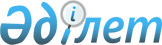 2020-2022 жылдарға арналған кенттер, ауылдық округтер бюджеттері туралы
					
			Мерзімі біткен
			
			
		
					Қарағанды облысы Ұлытау аудандық мәслихатының 2019 жылғы 31 желтоқсандағы № 354 шешімі. Қарағанды облысының Әділет департаментінде 2020 жылғы 14 қаңтарда № 5678 болып тіркелді. Мерзімі өткендіктен қолданыс тоқтатылды
      Қазақстан Республикасының 2008 жылғы 4 желтоқсандағы Бюджет Кодексіне, Қазақстан Республикасының 2001 жылғы 23 қаңтардағы "Қазақстан Республикасындағы жергілікті мемлекеттік басқару және өзін-өзі басқару туралы" Заңына сәйкес, аудандық мәслихат ШЕШІМ ЕТТІ:
      1. 2020-2022 жылдарға арналған Жезді кентінің бюджеті тиісінше 1, 2 және 3 қосымшаларға сәйкес, оның ішінде 2020 жылға келесі көлемдерде бекітілсін:
      1) кірістер – 545 150 мың теңге, оның ішінде:
      салықтық түсімдер – 3 320 мың теңге;
      салықтық емес түсімдер – 0 мың теңге;
      негізгі капиталды сатудан түсетін түсімдер – 0 мың теңге;
      трансферттердің түсімдері – 541 830 мың теңге;
      2) шығындар – 587 957 мың теңге;
      3) таза бюджеттік кредиттеу – 0 мың теңге:
      бюджеттік кредиттер – 0 мың теңге;
      бюджеттік кредиттерді өтеу – 0 мың теңге;
      4) қаржы активтерімен операциялар бойынша сальдо – 0 мың теңге:
      қаржы активтерін сатып алу – 0 мың теңге;
      мемлекеттің қаржы активтерін сатудан түсетін түсімдер – 0 мың теңге;
      5) бюджет тапшылығы (профициті) – алу 42 807 мың теңге;
      6) бюджет тапшылығын қаржыландыру (профицитін пайдалану) – 42 807 мың теңге:
      қарыздар түсімі – 41 150 мың теңге;
      қарыздарды өтеу – 0 мың теңге;
      бюджет қаражатының пайдаланылатын қалдықтары – 1 657 мың теңге.
      Ескерту. 1-тармақ жаңа редакцияда - Қарағанды облысы Ұлытау аудандық мәслихатының 11.12.2020 № 408 (01.01.2020 бастап қолданысқа енгізіледі) шешімімен.


      2. 2020-2022 жылдарға арналған Ұлытау ауылдық округінің бюджеті тиісінше 4, 5 және 6 қосымшаларға сәйкес, оның ішінде 2020 жылға келесі көлемдерде бекітілсін:
      1) кірістер – 639 982 мың теңге, оның ішінде:
      салықтық түсімдер – 6 558 мың теңге;
      салықтық емес түсімдер – 0 мың теңге;
      негізгі капиталды сатудан түсетін түсімдер – 0 мың теңге;
      трансферттердің түсімдері – 633 424 мың теңге;
      2) шығындар – 967 217 мың теңге;
      3) таза бюджеттік кредиттеу – 0 мың теңге:
      бюджеттік кредиттер – 0 мың теңге;
      бюджеттік кредиттерді өтеу – 0 мың теңге;
      4) қаржы активтерімен операциялар бойынша сальдо – 0 мың теңге:
      қаржы активтерін сатып – 0 мың теңге;
      мемлекеттің қаржы активтерін сатудан түсетін түсімдер – 0 мың теңге;
      5) бюджет тапшылығы (профициті) – алу 327 235 мың теңге;
      6) бюджет тапшылығын қаржыландыру (профицитін пайдалану) – 327 235 мың теңге:
      қарыздар түсімі – 318 065 мың теңге;
      қарыздарды өтеу – 0 мың теңге;
      бюджет қаражатының пайдаланылатын қалдықтары – 9 170 мың теңге.
      Ескерту. 2-тармақ жаңа редакцияда - Қарағанды облысы Ұлытау аудандық мәслихатының 11.12.2020 № 408 (01.01.2020 бастап қолданысқа енгізіледі) шешімімен.


      3. 2020-2022 жылдарға арналған Ақтас кентінің бюджеті тиісінше 7, 8 және 9 қосымшаларға сәйкес, оның ішінде 2020 жылға келесі көлемдерде бекітілсін:
      1) кірістер – 66 371 мың теңге, оның ішінде:
      салықтық түсімдер – 160 мың теңге;
      салықтық емес түсімдер – 386 мың теңге;
      негізгі капиталды сатудан түсетін түсімдер – 0 мың теңге;
      трансферттердің түсімдері – 65 825 мың теңге;
      2) шығындар – 66 371 мың теңге;
      3) таза бюджеттік кредиттеу – 0 мың теңге:
      бюджеттік кредиттер – 0 мың теңге;
      бюджеттік кредиттерді өтеу – 0 мың теңге;
      4) қаржы активтерімен операциялар бойынша сальдо – 0 мың теңге:
      қаржы активтерін сатып – 0 мың теңге;
      мемлекеттің қаржы активтерін сатудан түсетін түсімдер – 0 мың теңге;
      5) бюджет тапшылығы (профициті) – алу 0 мың теңге;
      6) бюджет тапшылығын қаржыландыру (профицитін пайдалану) – 0 мың теңге:
      қарыздар түсімі – 0 мың теңге;
      қарыздарды өтеу – 0 мың теңге;
      бюджет қаражатының пайдаланылатын қалдықтары – 0 мың теңге.
      Ескерту. 3-тармақ жаңа редакцияда - Қарағанды облысы Ұлытау аудандық мәслихатының 11.12.2020 № 408 (01.01.2020 бастап қолданысқа енгізіледі) шешімімен.


      4. 2020-2022 жылдарға арналған Қарсақпай кентінің бюджеті тиісінше 10, 11 және 12 қосымшаларға сәйкес, оның ішінде 2020 жылға келесі көлемдерде бекітілсін:
      1) кірістер – 126 421 мың теңге, оның ішінде:
      салықтық түсімдер – 1 645 мың теңге;
      салықтық емес түсімдер – 1 218 мың теңге;
      негізгі капиталды сатудан түсетін түсімдер – 0 мың теңге;
      трансферттердің түсімдері – 123 558 мың теңге;
      2) шығындар – 126 421 мың теңге;
      3) таза бюджеттік кредиттеу – 0 мың теңге:
      бюджеттік кредиттер – 0 мың теңге;
      бюджеттік кредиттерді өтеу – 0 мың теңге;
      4) қаржы активтерімен операциялар бойынша сальдо – 0 мың теңге:
      қаржы активтерін сатып – 0 мың теңге;
      мемлекеттің қаржы активтерін сатудан түсетін түсімдер – 0 мың теңге;
      5) бюджет тапшылығы (профициті) – алу 0 мың теңге;
      6) бюджет тапшылығын қаржыландыру (профицитін пайдалану) – 0 мың теңге:
      қарыздар түсімі – 0 мың теңге;
      қарыздарды өтеу – 0 мың теңге;
      бюджет қаражатының пайдаланылатын қалдықтары – 0 мың теңге.
      Ескерту. 4-тармақ жаңа редакцияда - Қарағанды облысы Ұлытау аудандық мәслихатының 11.12.2020 № 408 (01.01.2020 бастап қолданысқа енгізіледі) шешімімен.


      5. 2020-2022 жылдарға арналған Қаракеңгір ауылдық округінің бюджеті тиісінше 13, 14 және 15 қосымшаларға сәйкес, оның ішінде 2020 жылға келесі көлемдерде бекітілсін:
      1) кірістер – 68 787 мың теңге, оның ішінде:
      салықтық түсімдер – 1 107 мың теңге;
      салықтық емес түсімдер – 200 мың теңге;
      негізгі капиталды сатудан түсетін түсімдер – 0 мың теңге;
      трансферттердің түсімдері – 67 480 мың теңге;
      2) шығындар – 68 787 мың теңге;
      3) таза бюджеттік кредиттеу – 0 мың теңге:
      бюджеттік кредиттер – 0 мың теңге;
      бюджеттік кредиттерді өтеу – 0 мың теңге;
      4) қаржы активтерімен операциялар бойынша сальдо – 0 мың теңге:
      қаржы активтерін сатып – 0 мың теңге;
      мемлекеттің қаржы активтерін сатудан түсетін түсімдер – 0 мың теңге;
      5) бюджет тапшылығы (профициті) – алу 0 мың теңге;
      6) бюджет тапшылығын қаржыландыру (профицитін пайдалану) – 0 мың теңге:
      қарыздар түсімі – 0 мың теңге;
      қарыздарды өтеу – 0 мың теңге;
      бюджет қаражатының пайдаланылатын қалдықтары – 0 мың теңге.
      Ескерту. 5-тармақ жаңа редакцияда - Қарағанды облысы Ұлытау аудандық мәслихатының 11.12.2020 № 408 (01.01.2020 бастап қолданысқа енгізіледі) шешімімен.


      6. 2020-2022 жылдарға арналған Аманкелді ауылдық округінің бюджеті тиісінше 16, 17 және 18 қосымшаларға сәйкес, оның ішінде 2020 жылға келесі көлемдерде бекітілсін:
      1) кірістер – 54 579 мың теңге, оның ішінде:
      салықтық түсімдер – 662 мың теңге;
      салықтық емес түсімдер – 0 мың теңге;
      негізгі капиталды сатудан түсетін түсімдер – 0 мың теңге;
      трансферттердің түсімдері – 53 917 мың теңге;
      2) шығындар – 54 579 мың теңге;
      3) таза бюджеттік кредиттеу – 0 мың теңге:
      бюджеттік кредиттер – 0 мың теңге;
      бюджеттік кредиттерді өтеу – 0 мың теңге;
      4) қаржы активтерімен операциялар бойынша сальдо – 0 мың теңге:
      қаржы активтерін сатып – 0 мың теңге;
      мемлекеттің қаржы активтерін сатудан түсетін түсімдер – 0 мың теңге;
      5) бюджет тапшылығы (профициті) – алу 0 мың теңге;
      6) бюджет тапшылығын қаржыландыру (профицитін пайдалану) – 0 мың теңге:
      қарыздар түсімі – 0 мың теңге;
      қарыздарды өтеу – 0 мың теңге;
      бюджет қаражатының пайдаланылатын қалдықтары – 0 мың теңге.
      Ескерту. 6-тармақ жаңа редакцияда - Қарағанды облысы Ұлытау аудандық мәслихатының 11.12.2020 № 408 (01.01.2020 бастап қолданысқа енгізіледі) шешімімен.


      7. 2020-2022 жылдарға арналған Шеңбер ауылдық округінің бюджеті тиісінше 19, 20 және 21 қосымшаларға сәйкес, оның ішінде 2020 жылға келесі көлемдерде бекітілсін:
      1) кірістер – 95 332 мың теңге, оның ішінде:
      салықтық түсімдер – 852 мың теңге;
      салықтық емес түсімдер – 3 723 мың теңге;
      негізгі капиталды сатудан түсетін түсімдер – 0 мың теңге;
      трансферттердің түсімдері – 90 757 мың теңге;
      2) шығындар – 95 332 мың теңге;
      3) таза бюджеттік кредиттеу – 0 мың теңге:
      бюджеттік кредиттер – 0 мың теңге;
      бюджеттік кредиттерді өтеу – 0 мың теңге;
      4) қаржы активтерімен операциялар бойынша сальдо – 0 мың теңге:
      қаржы активтерін сатып – 0 мың теңге;
      мемлекеттің қаржы активтерін сатудан түсетін түсімдер – 0 мың теңге;
      5) бюджет тапшылығы (профициті) – алу 0 мың теңге;
      6) бюджет тапшылығын қаржыландыру (профицитін пайдалану) – 0 мың теңге:
      қарыздар түсімі – 0 мың теңге;
      қарыздарды өтеу – 0 мың теңге;
      бюджет қаражатының пайдаланылатын қалдықтары – 0 мың теңге.
      Ескерту. 7-тармақ жаңа редакцияда - Қарағанды облысы Ұлытау аудандық мәслихатының 11.12.2020 № 408 (01.01.2020 бастап қолданысқа енгізіледі) шешімімен.


      8. 2020-2022 жылдарға арналған Егінді ауылдық округінің бюджеті тиісінше 22, 23 және 24 қосымшаларға сәйкес, оның ішінде 2020 жылға келесі көлемдерде бекітілсін:
      1) кірістер – 39 376 мың теңге, оның ішінде:
      салықтық түсімдер – 810 мың теңге;
      салықтық емес түсімдер – 100 мың теңге;
      негізгі капиталды сатудан түсетін түсімдер – 0 мың теңге;
      трансферттердің түсімдері – 38 466 мың теңге;
      2) шығындар – 39 376 мың теңге;
      3) таза бюджеттік кредиттеу – 0 мың теңге:
      бюджеттік кредиттер – 0 мың теңге;
      бюджеттік кредиттерді өтеу – 0 мың теңге;
      4) қаржы активтерімен операциялар бойынша сальдо – 0 мың теңге:
      қаржы активтерін сатып – 0 мың теңге;
      мемлекеттің қаржы активтерін сатудан түсетін түсімдер – 0 мың теңге;
      5) бюджет тапшылығы (профициті) – алу 0 мың теңге;
      6) бюджет тапшылығын қаржыландыру (профицитін пайдалану) – 0 мың теңге:
      қарыздар түсімі – 0 мың теңге;
      қарыздарды өтеу – 0 мың теңге;
      бюджет қаражатының пайдаланылатын қалдықтары – 0 мың теңге.
      Ескерту. 8-тармақ жаңа редакцияда - Қарағанды облысы Ұлытау аудандық мәслихатының 11.12.2020 № 408 (01.01.2020 бастап қолданысқа енгізіледі) шешімімен.


      9. 2020-2022 жылдарға арналған Алғабас ауылдық округінің бюджеті тиісінше 25, 26 және 27 қосымшаларға сәйкес, оның ішінде 2020 жылға келесі көлемдерде бекітілсін:
      1) кірістер – 49 848 мың теңге, оның ішінде:
      салықтық түсімдер – 958 мың теңге;
      салықтық емес түсімдер – 806 мың теңге;
      негізгі капиталды сатудан түсетін түсімдер – 0 мың теңге;
      трансферттердің түсімдері – 48 084 мың теңге;
      2) шығындар – 49 848 мың теңге;
      3) таза бюджеттік кредиттеу – 0 мың теңге:
      бюджеттік кредиттер – 0 мың теңге;
      бюджеттік кредиттерді өтеу – 0 мың теңге;
      4) қаржы активтерімен операциялар бойынша сальдо – 0 мың теңге:
      қаржы активтерін сатып – 0 мың теңге;
      мемлекеттің қаржы активтерін сатудан түсетін түсімдер – 0 мың теңге;
      5) бюджет тапшылығы (профициті) – алу 0 мың теңге;
      6) бюджет тапшылығын қаржыландыру (профицитін пайдалану) – 0 мың теңге:
      қарыздар түсімі – 0 мың теңге;
      қарыздарды өтеу – 0 мың теңге;
      бюджет қаражатының пайдаланылатын қалдықтары – 0 мың теңге.
      Ескерту. 9-тармақ жаңа редакцияда - Қарағанды облысы Ұлытау аудандық мәслихатының 11.12.2020 № 408 (01.01.2020 бастап қолданысқа енгізіледі) шешімімен.


      10. 2020-2022 жылдарға арналған Мибұлақ ауылдық округінің бюджеті тиісінше 28, 29 және 30 қосымшаларға сәйкес, оның ішінде 2020 жылға келесі көлемдерде бекітілсін:
      1) кірістер – 47 053 мың теңге, оның ішінде:
      салықтық түсімдер – 1 227 мың теңге;
      салықтық емес түсімдер – 1 305 мың теңге;
      негізгі капиталды сатудан түсетін түсімдер – 0 мың теңге;
      трансферттердің түсімдері – 44 521 мың теңге;
      2) шығындар – 47 053 мың теңге;
      3) таза бюджеттік кредиттеу – 0 мың теңге:
      бюджеттік кредиттер – 0 мың теңге;
      бюджеттік кредиттерді өтеу – 0 мың теңге;
      4) қаржы активтерімен операциялар бойынша сальдо – 0 мың теңге:
      қаржы активтерін сатып – 0 мың теңге;
      мемлекеттің қаржы активтерін сатудан түсетін түсімдер – 0 мың теңге;
      5) бюджет тапшылығы (профициті) – алу 0 мың теңге;
      6) бюджет тапшылығын қаржыландыру (профицитін пайдалану) – 0 мың теңге:
      қарыздар түсімі – 0 мың теңге;
      қарыздарды өтеу – 0 мың теңге;
      бюджет қаражатының пайдаланылатын қалдықтары – 0 мың теңге.
      Ескерту. 10-тармақ жаңа редакцияда - Қарағанды облысы Ұлытау аудандық мәслихатының 11.12.2020 № 408 (01.01.2020 бастап қолданысқа енгізіледі) шешімімен.


      11. 2020-2022 жылдарға арналған Сарысу ауылдық округінің бюджеті тиісінше 31, 32 және 33 қосымшаларға сәйкес, оның ішінде 2020 жылға келесі көлемдерде бекітілсін:
      1) кірістер – 41 457 мың теңге, оның ішінде:
      салықтық түсімдер – 1 213 мың теңге;
      салықтық емес түсімдер – 0 мың теңге;
      негізгі капиталды сатудан түсетін түсімдер – 0 мың теңге;
      трансферттердің түсімдері – 40 244 мың теңге;
      2) шығындар – 41 457 мың теңге;
      3) таза бюджеттік кредиттеу – 0 мың теңге:
      бюджеттік кредиттер – 0 мың теңге;
      бюджеттік кредиттерді өтеу – 0 мың теңге;
      4) қаржы активтерімен операциялар бойынша сальдо – 0 мың теңге:
      қаржы активтерін сатып – 0 мың теңге;
      мемлекеттің қаржы активтерін сатудан түсетін түсімдер – 0 мың теңге;
      5) бюджет тапшылығы (профициті) – алу 0 мың теңге;
      6) бюджет тапшылығын қаржыландыру (профицитін пайдалану) – 0 мың теңге:
      қарыздар түсімі – 0 мың теңге;
      қарыздарды өтеу – 0 мың теңге;
      бюджет қаражатының пайдаланылатын қалдықтары – 0 мың теңге.
      Ескерту. 11-тармақ жаңа редакцияда - Қарағанды облысы Ұлытау аудандық мәслихатының 11.12.2020 № 408 (01.01.2020 бастап қолданысқа енгізіледі) шешімімен.


      12. 2020-2022 жылдарға арналған Жанкелді ауылдық округінің бюджеті тиісінше 34, 35 және 36 қосымшаларға сәйкес, оның ішінде 2020 жылға келесі көлемдерде бекітілсін:
      1) кірістер – 74 424 мың теңге, оның ішінде:
      салықтық түсімдер – 1 209 мың теңге;
      салықтық емес түсімдер – 1 194 мың теңге;
      негізгі капиталды сатудан түсетін түсімдер – 0 мың теңге;
      трансферттердің түсімдері – 72 021 мың теңге;
      2) шығындар – 74 424 мың теңге;
      3) таза бюджеттік кредиттеу – 0 мың теңге:
      бюджеттік кредиттер – 0 мың теңге;
      бюджеттік кредиттерді өтеу – 0 мың теңге;
      4) қаржы активтерімен операциялар бойынша сальдо – 0 мың теңге:
      қаржы активтерін сатып – 0 мың теңге;
      мемлекеттің қаржы активтерін сатудан түсетін түсімдер – 0 мың теңге;
      5) бюджет тапшылығы (профициті) – алу 0 мың теңге;
      6) бюджет тапшылығын қаржыландыру (профицитін пайдалану) – 0 мың теңге:
      қарыздар түсімі – 0 мың теңге;
      қарыздарды өтеу – 0 мың теңге;
      бюджет қаражатының пайдаланылатын қалдықтары – 0 мың теңге.
      Ескерту. 12-тармақ жаңа редакцияда - Қарағанды облысы Ұлытау аудандық мәслихатының 11.12.2020 № 408 (01.01.2020 бастап қолданысқа енгізіледі) шешімімен.


      13. 2020-2022 жылдарға арналған Терісаққан ауылдық округінің бюджеті тиісінше 37, 38 және 39 қосымшаларға сәйкес, оның ішінде 2020 жылға келесі көлемдерде бекітілсін:
      1) кірістер – 149 079 мың теңге, оның ішінде:
      салықтық түсімдер – 732 мың теңге;
      салықтық емес түсімдер – 751 мың теңге;
      негізгі капиталды сатудан түсетін түсімдер – 0 мың теңге;
      трансферттердің түсімдері – 147 596 мың теңге;
      2) шығындар – 149 079 мың теңге;
      3) таза бюджеттік кредиттеу – 0 мың теңге:
      бюджеттік кредиттер – 0 мың теңге;
      бюджеттік кредиттерді өтеу – 0 мың теңге;
      4) қаржы активтерімен операциялар бойынша сальдо – 0 мың теңге:
      қаржы активтерін сатып – 0 мың теңге;
      мемлекеттің қаржы активтерін сатудан түсетін түсімдер – 0 мың теңге;
      5) бюджет тапшылығы (профициті) – алу 0 мың теңге;
      6) бюджет тапшылығын қаржыландыру (профицитін пайдалану) – 0 мың теңге:
      қарыздар түсімі – 0 мың теңге;
      қарыздарды өтеу – 0 мың теңге;
      бюджет қаражатының пайдаланылатын қалдықтары – 0 мың теңге.
      Ескерту. 13-тармақ жаңа редакцияда - Қарағанды облысы Ұлытау аудандық мәслихатының 11.12.2020 № 408 (01.01.2020 бастап қолданысқа енгізіледі) шешімімен.


      14. 2020-2022 жылдарға арналған Борсеңгір ауылдық округінің бюджеті тиісінше 40, 41 және 42 қосымшаларға сәйкес, оның ішінде 2020 жылға келесі көлемдерде бекітілсін:
      1) кірістер – 42 538 мың теңге, оның ішінде:
      салықтық түсімдер – 823 мың теңге;
      салықтық емес түсімдер – 614 мың теңге;
      негізгі капиталды сатудан түсетін түсімдер – 0 мың теңге;
      трансферттердің түсімдері – 41 101 мың теңге;
      2) шығындар – 42 538 мың теңге;
      3) таза бюджеттік кредиттеу – 0 мың теңге:
      бюджеттік кредиттер – 0 мың теңге;
      бюджеттік кредиттерді өтеу – 0 мың теңге;
      4) қаржы активтерімен операциялар бойынша сальдо – 0 мың теңге:
      қаржы активтерін сатып – 0 мың теңге;
      мемлекеттің қаржы активтерін сатудан түсетін түсімдер – 0 мың теңге;
      5) бюджет тапшылығы (профициті) – алу 0 мың теңге;
      6) бюджет тапшылығын қаржыландыру (профицитін пайдалану) – 0 мың теңге:
      қарыздар түсімі – 0 мың теңге;
      қарыздарды өтеу – 0 мың теңге;
      бюджет қаражатының пайдаланылатын қалдықтары – 0 мың теңге.
      Ескерту. 14-тармақ жаңа редакцияда - Қарағанды облысы Ұлытау аудандық мәслихатының 11.12.2020 № 408 (01.01.2020 бастап қолданысқа енгізіледі) шешімімен.


      15. 2020-2022 жылдарға арналған Қоскөл ауылдық округінің бюджеті тиісінше 43, 44 және 45 қосымшаларға сәйкес, оның ішінде 2020 жылға келесі көлемдерде бекітілсін:
      1) кірістер – 34 297 мың теңге, оның ішінде:
      салықтық түсімдер – 1 423 мың теңге;
      салықтық емес түсімдер – 923 мың теңге;
      негізгі капиталды сатудан түсетін түсімдер – 0 мың теңге;
      трансферттердің түсімдері – 31 951 мың теңге;
      2) шығындар – 34 297 мың теңге;
      3) таза бюджеттік кредиттеу – 0 мың теңге:
      бюджеттік кредиттер – 0 мың теңге;
      бюджеттік кредиттерді өтеу – 0 мың теңге;
      4) қаржы активтерімен операциялар бойынша сальдо – 0 мың теңге:
      қаржы активтерін сатып – 0 мың теңге;
      мемлекеттің қаржы активтерін сатудан түсетін түсімдер – 0 мың теңге;
      5) бюджет тапшылығы (профициті) – алу 0 мың теңге;
      6) бюджет тапшылығын қаржыландыру (профицитін пайдалану) – 0 мың теңге:
      қарыздар түсімі – 0 мың теңге;
      қарыздарды өтеу – 0 мың теңге;
      бюджет қаражатының пайдаланылатын қалдықтары – 0 мың теңге.
      Ескерту. 15-тармақ жаңа редакцияда - Қарағанды облысы Ұлытау аудандық мәслихатының 11.12.2020 № 408 (01.01.2020 бастап қолданысқа енгізіледі) шешімімен.


      16. 2020 жылға арналған аудандық бюджеттен кенттер, ауылдық округтер бюджеттеріне берілетін субвенциялардың мөлшері 881 328 мың теңге сомасында қарастырылсын, оның ішінде:
      Жезді кентіне – 203 510 мың теңге;
      Ұлытау ауылдық округіне – 194 942 мың теңге;
      Ақтас кентіне – 41 930 мың теңге;
      Қарсақпай кентіне – 88 272 мың теңге;
      Қаракеңгір ауылдық округіне – 22 449 мың теңге;
      Аманкелді ауылдық округіне – 26 691 мың теңге;
      Шеңбер ауылдық округіне – 31 305 мың теңге;
      Егінді ауылдық округіне – 25 595 мың теңге;
      Алғабас ауылдық округіне – 39 296 мың теңге;
      Мибұлақ ауылдық округіне – 29 359 мың теңге;
      Сарысу ауылдық округіне – 24 398 мың теңге;
      Жанкелді ауылдық округіне – 61 066 мың теңге;
      Терісаққан ауылдық округіне – 37 442 мың теңге;
      Борсеңгір ауылдық округіне – 30 720 мың теңге;
      Қоскөл ауылдық округіне – 24 353 мың теңге.
      17. 2020 жылға арналған кенттер, ауылдық округтер бюджеттерінен қаржыландырылатын, ауылдық жерде жұмыс істейтін білім беру және мәдениет саласының азаматтық қызметшілеріне осындай қызмет түрлерімен қалалық жағдайда айналысатын азаматтық қызметшілердің жалақыларымен және мөлшерлемелерімен салыстырғанда кемінде жиырма бес пайызға жоғары лауазымдық жалақылар мен тарифтік мөлшерлемелер белгіленсін.
      18. 2020 жылға арналған кенттер, ауылдық округтер бюджеттерінің құрамында нысаналы трансферттер мен бюджеттік кредиттер 46 қосымшаға сәйкес белгіленсін.
      Ескерту. 18-тармақ жаңа редакцияда - Қарағанды облысы Ұлытау аудандық мәслихатының 27.08.2020 № 385 (01.01.2020 бастап қолданысқа енгізіледі) шешімімен.


      19. Осы шешім 2020 жылдың 1 қаңтарынан бастап қолданысқа енгізіледі. Жезді кентінің 2020 жылға арналған бюджеті
      Ескерту. 1- қосымша жаңа редакцияда - Қарағанды облысы Ұлытау аудандық мәслихатының 11.12.2020 № 408 (01.01.2020 бастап қолданысқа енгізіледі) шешімімен. Жезді кентінің 2021 жылға арналған бюджеті Жезді кентінің 2022 жылға арналған бюджеті Ұлытау ауылдық округінің 2020 жылға арналған бюджеті
      Ескерту. 4- қосымша жаңа редакцияда - Қарағанды облысы Ұлытау аудандық мәслихатының 11.12.2020 № 408 (01.01.2020 бастап қолданысқа енгізіледі) шешімімен. Ұлытау ауылдық округінің 2021 жылға арналған бюджеті Ұлытау ауылдық округінің 2022 жылға арналған бюджеті Ақтас кентінің 2020 жылға арналған бюджеті
      Ескерту. 7- қосымша жаңа редакцияда - Қарағанды облысы Ұлытау аудандық мәслихатының 11.12.2020 № 408 (01.01.2020 бастап қолданысқа енгізіледі) шешімімен. Ақтас кентінің 2021 жылға арналған бюджеті Ақтас кентінің 2022 жылға арналған бюджеті Қарсақпай кентінің 2020 жылға арналған бюджеті
      Ескерту. 10- қосымша жаңа редакцияда - Қарағанды облысы Ұлытау аудандық мәслихатының 11.12.2020 № 408 (01.01.2020 бастап қолданысқа енгізіледі) шешімімен. Қарсақпай кентінің 2021 жылға арналған бюджеті Қарсақпай кентінің 2022 жылға арналған бюджеті Қаракеңгір ауылдық округінің 2020 жылға арналған бюджеті
      Ескерту. 13- қосымша жаңа редакцияда - Қарағанды облысы Ұлытау аудандық мәслихатының 11.12.2020 № 408 (01.01.2020 бастап қолданысқа енгізіледі) шешімімен. Қаракеңгір ауылдық округінің 2021 жылға арналған бюджеті Қаракеңгір ауылдық округінің 2022 жылға арналған бюджеті Аманкелді ауылдық округінің 2020 жылға арналған бюджеті
      Ескерту. 16- қосымша жаңа редакцияда - Қарағанды облысы Ұлытау аудандық мәслихатының 11.12.2020 № 408 (01.01.2020 бастап қолданысқа енгізіледі) шешімімен. Аманкелді ауылдық округінің 2021 жылға арналған бюджеті Аманкелді ауылдық округінің 2022 жылға арналған бюджеті Шеңбер ауылдық округінің 2020 жылға арналған бюджеті
      Ескерту. 19- қосымша жаңа редакцияда - Қарағанды облысы Ұлытау аудандық мәслихатының 11.12.2020 № 408 (01.01.2020 бастап қолданысқа енгізіледі) шешімімен. Шеңбер ауылдық округінің 2021 жылға арналған бюджеті Шеңбер ауылдық округінің 2022 жылға арналған бюджеті Егінді ауылдық округінің 2020 жылға арналған бюджеті
      Ескерту. 22- қосымша жаңа редакцияда - Қарағанды облысы Ұлытау аудандық мәслихатының 11.12.2020 № 408 (01.01.2020 бастап қолданысқа енгізіледі) шешімімен. Егінді ауылдық округінің 2021 жылға арналған бюджеті Егінді ауылдық округінің 2022 жылға арналған бюджеті Алғабас ауылдық округінің 2020 жылға арналған бюджеті
      Ескерту. 25- қосымша жаңа редакцияда - Қарағанды облысы Ұлытау аудандық мәслихатының 11.12.2020 № 408 (01.01.2020 бастап қолданысқа енгізіледі) шешімімен. Алғабас ауылдық округінің 2021 жылға арналған бюджеті Алғабас ауылдық округінің 2022 жылға арналған бюджеті Мибұлақ ауылдық округінің 2020 жылға арналған бюджеті
      Ескерту. 28- қосымша жаңа редакцияда - Қарағанды облысы Ұлытау аудандық мәслихатының 11.12.2020 № 408 (01.01.2020 бастап қолданысқа енгізіледі) шешімімен. Мибұлақ ауылдық округінің 2021 жылға арналған бюджеті Мибұлақ ауылдық округінің 2022 жылға арналған бюджеті Сарысу ауылдық округінің 2020 жылға арналған бюджеті
      Ескерту. 31- қосымша жаңа редакцияда - Қарағанды облысы Ұлытау аудандық мәслихатының 11.12.2020 № 408 (01.01.2020 бастап қолданысқа енгізіледі) шешімімен. Сарысу ауылдық округінің 2021 жылға арналған бюджеті Сарысу ауылдық округінің 2022 жылға арналған бюджеті Жанкелді ауылдық округінің 2020 жылға арналған бюджеті
      Ескерту. 34- қосымша жаңа редакцияда - Қарағанды облысы Ұлытау аудандық мәслихатының 11.12.2020 № 408 (01.01.2020 бастап қолданысқа енгізіледі) шешімімен. Жанкелді ауылдық округінің 2021 жылға арналған бюджеті Жанкелді ауылдық округінің 2022 жылға арналған бюджеті Терісаққан ауылдық округінің 2020 жылға арналған бюджеті
      Ескерту. 37- қосымша жаңа редакцияда - Қарағанды облысы Ұлытау аудандық мәслихатының 11.12.2020 № 408 (01.01.2020 бастап қолданысқа енгізіледі) шешімімен. Терісаққан ауылдық округінің 2021 жылға арналған бюджеті Терісаққан ауылдық округінің 2022 жылға арналған бюджеті Борсеңгір ауылдық округінің 2020 жылға арналған бюджеті
      Ескерту. 40-қосымша жаңа редакцияда - Қарағанды облысы Ұлытау аудандық мәслихатының 11.12.2020 № 408 (01.01.2020 бастап қолданысқа енгізіледі) шешімімен. Борсеңгір ауылдық округінің 2021 жылға арналған бюджеті Борсеңгір ауылдық округінің 2022 жылға арналған бюджеті Қоскөл ауылдық округінің 2020 жылға арналған бюджеті
      Ескерту. 43-қосымша жаңа редакцияда - Қарағанды облысы Ұлытау аудандық мәслихатының 11.12.2020 № 408 (01.01.2020 бастап қолданысқа енгізіледі) шешімімен. Қоскөл ауылдық округінің 2021 жылға арналған бюджеті Қоскөл ауылдық округінің 2022 жылға арналған бюджеті 2020 жылға арналған кенттер, ауылдық округтер бюджеттерінің құрамындағы нысаналы трансферттер
      Ескерту. 46- қосымша жаңа редакцияда - Қарағанды облысы Ұлытау аудандық мәслихатының 11.12.2020 № 408 (01.01.2020 бастап қолданысқа енгізіледі) шешімімен.
					© 2012. Қазақстан Республикасы Әділет министрлігінің «Қазақстан Республикасының Заңнама және құқықтық ақпарат институты» ШЖҚ РМК
				
      Сессия төрағасы

Э. Ершуманова

      Ұлытау аудандық маслихаттың хатшысы

Т. Сейтжанов
Ұлытау аудандық мәслихатының
XL сессиясының 2019 жылғы 31
желтоқсандағы №354шешіміне 1 қосымша
Санаты
Санаты
Санаты
Санаты
Сомасы мың теңге 
Сыныбы
Сыныбы
Сыныбы
Сомасы мың теңге 
Кіші сыныбы
Кіші сыныбы
Сомасы мың теңге 
Атауы
Сомасы мың теңге 
1
2
3
4
5
І.Кірістер:
545150
1
Салықтық түсімдер
3320
01
Табыс салығы
600
2
Жеке табыс салығы
600
04
Меншiкке салынатын салықтар
2720
1
Мүлiкке салынатын салықтар
80
3
Жер салығы
70
4
Көлiк құралдарына салынатын салық
2570
4
Трансферттердің түсімдері
541830
02
Мемлекеттiк басқарудың жоғары тұрған органдарынан түсетiн трансферттер
541830
3
Аудандардың (облыстық маңызы бар қаланың) бюджетінен трансферттер
541830
Функционалдық топ
Функционалдық топ
Функционалдық топ
Функционалдық топ
Функционалдық топ
Сомасы мың теңге 
Функционалдық кіші топ
Функционалдық кіші топ
Функционалдық кіші топ
Функционалдық кіші топ
Сомасы мың теңге 
Бюджеттік бағдарламалардың әкiмшiсi
Бюджеттік бағдарламалардың әкiмшiсi
Бюджеттік бағдарламалардың әкiмшiсi
Сомасы мың теңге 
Бағдарлама
Бағдарлама
Сомасы мың теңге 
Атауы
Сомасы мың теңге 
1 
2
3
4
5
6
ІІ. ШЫҒЫНДАР:
587957
01
Жалпы сипаттағы мемлекеттiк қызметтер 
51142
1
Мемлекеттiк басқарудың жалпы функцияларын орындайтын өкiлдi, атқарушы және басқа органдар
51142
124
Аудандық маңызы бар қала, ауыл, кент, ауылдық округ әкімінің аппараты
51142
001
Аудандық маңызы бар қала, ауыл, кент, ауылдық округ әкімінің қызметін қамтамасыз ету жөніндегі қызметтер
50714
022
Мемлекеттік органның күрделі шығыстары
428
04
Бiлiм беру
121016
1
Мектепке дейiнгi тәрбие және оқыту
121016
124
Аудандық маңызы бар қала, ауыл, кент, ауылдық округ әкімінің аппараты
121016
041
Мектепке дейінгі білім беру ұйымдарында мемлекеттік білім беру тапсырысын іске асыруға
121016
07
Тұрғын үй-коммуналдық шаруашылық
94189
2
Коммуналдық шаруашылық
34408
124
Аудандық маңызы бар қала, ауыл, кент, ауылдық округ әкімінің аппараты
34408
014
Елді мекендерді сумен жабдықтауды ұйымдастыру
34408
3
Елді-мекендерді көркейту
59781
124
Аудандық маңызы бар қала, ауыл, кент, ауылдық округ әкімінің аппараты
59781
008
Елді мекендердегі көшелерді жарықтандыру
8128
009
Елді мекендердің санитариясын қамтамасыз ету
7358
011
Елді мекендерді абаттандыру және көгалдандыру
44295
08
Мәдениет, спорт, туризм және ақпараттық кеңістiк
119474
1
Мәдениет саласындағы қызмет
119474
124
Аудандық маңызы бар қала, ауыл, кент, ауылдық округ әкімінің аппараты
119474
006
Жергілікті деңгейде мәдени-демалыс жұмыстарын қолдау
119474
12
Көлiк және коммуникация
8880
1
Автомобиль көлiгi
8880
124
Аудандық маңызы бар қала, ауыл, кент, ауылдық округ әкімінің аппараты
8880
013
Аудандық маңызы бар қалаларда, ауылдарда, кенттерде, ауылдық округтерде автомобиль жолдарының жұмыс істеуін қамтамасыз ету
8880
13
Басқалар
184099
9
Басқалар
184099
124
Аудандық маңызы бар қала, ауыл, кент, ауылдық округ әкімінің аппараты
184099
057
"Ауыл-Ел бесігі" жобасы шеңберінде ауылдық елді мекендердегі әлеуметтік және инженерлік инфрақұрылым бойынша іс-шараларды іске асыру
184099
15
Трансферттер
9157
1
Трансферттер
9157
124
Аудандық маңызы бар қала, ауыл, кент, ауылдық округ әкімінің аппараты
9157
048
Пайдаланылмаған (толық пайдаланылмаған) нысаналы трансферттерді қайтару
1387
051
Заңнаманы өзгертуге байланысты жоғары тұрған бюджеттің шығындарын өтеуге төменгі тұрған бюджеттен ағымдағы нысаналы трансферттер
7770
III. Таза бюджеттік кредиттеу 
0
Бюджеттік кредиттер
0
Санаты
Санаты
Санаты
Санаты
Сыныбы
Сыныбы
Сыныбы
Кіші сыныбы
Кіші сыныбы
Атауы
1
2
3
4
5
Бюджеттік кредиттерді өтеу
0
5
Бюджеттік кредиттерді өтеу
0
01
Бюджеттік кредиттерді өтеу
0
1
Мемлекеттік бюджеттен берілген бюджеттік кредиттерді өтеу
0
Функционалдық топ
Функционалдық топ
Функционалдық топ
Функционалдық топ
Функционалдық топ
Функционалдық кіші топ
Функционалдық кіші топ
Функционалдық кіші топ
Функционалдық кіші топ
Бюджеттік бағдарламалардың әкімшісі 
Бюджеттік бағдарламалардың әкімшісі 
Бюджеттік бағдарламалардың әкімшісі 
Бағдарлама
Бағдарлама
Атауы
1
2
3
4
5
IV. Қаржы активтерімен операциялар бойынша сальдо
0
0
Функционалдық топ 
Функционалдық топ 
Функционалдық топ 
Функционалдық топ 
Функционалдық топ 
Функционалдық кіші топ
Функционалдық кіші топ
Функционалдық кіші топ
Функционалдық кіші топ
Бюджеттік бағдарламалардың әкімшісі 
Бюджеттік бағдарламалардың әкімшісі 
Бюджеттік бағдарламалардың әкімшісі 
Бағдарлама
Бағдарлама
Атауы
1
2
3
4
5
Қаржылық активтерін сатып алу
0
13
Басқалар
0
9
Басқалар
0
Санаты
Санаты
Санаты
Санаты
Сыныбы
Сыныбы
Сыныбы
Кіші сыныбы
Кіші сыныбы
Атауы
1
2
3
4
Мемлекеттің қаржы активтерін сатудан түсетін түсімдер
0
0
Атауы
1
V. Бюджет тапшылығы (профициті) 
-42807
VI. Бюджет тапшылығын қаржыландыру (профицитін пайдалану) 
42807
Санаты
Санаты
Санаты
Санаты
Сыныбы
Сыныбы
Сыныбы
Кіші сыныбы
Кіші сыныбы
Атауы
1
2
3
4
Қарыздар түсімдері
41150
7
Қарыздар түсімдері
41150
01
Мемлекеттік ішкі қарыздар
41150
2
Қарыз алу келісім-шарттары
41150
Функционалдық топ
Функционалдық топ
Функционалдық топ
Функционалдық топ
Функционалдық топ
Функционалдық кіші топ
Функционалдық кіші топ
Функционалдық кіші топ
Функционалдық кіші топ
Бюджеттік бағдарламалардың әкімшісі 
Бюджеттік бағдарламалардың әкімшісі 
Бюджеттік бағдарламалардың әкімшісі 
Бағдарлама
Бағдарлама
Атауы
1
2
3
4
5
Қарыздарды өтеу
0
16
Қарыздарды өтеу
0
1
Қарыздарды өтеу
0
Санаты
Санаты
Санаты
Санаты
Сыныбы
Сыныбы
Сыныбы
Кіші сыныбы
Кіші сыныбы
Атауы
1
2
3
4
Бюджет қаражатының пайдаланылатын қалдықтары
1657шешіміне 2 қосымша
Санаты
Санаты
Санаты
Санаты
Сомасы мың теңге 
Сыныбы
Сыныбы
Сыныбы
Сомасы мың теңге 
Кіші сыныбы
Кіші сыныбы
Сомасы мың теңге 
Атауы
Сомасы мың теңге 
1
2
3
4
5
І.Кірістер:
367904
1
Салықтық түсімдер
3320
01
Табыс салығы
600
2
Жеке табыс салығы
600
04
Меншiкке салынатын салықтар
2720
1
Мүлiкке салынатын салықтар
80
3
Жер салығы
70
4
Көлiк құралдарына салынатын салық
2570
4
Трансферттердің түсімдері
364584
02
Мемлекеттiк басқарудың жоғары тұрған органдарынан түсетiн трансферттер
364584
3
Аудандардың (облыстық маңызы бар қаланың) бюджетінен трансферттер
364584
Функционалдық топ
Функционалдық топ
Функционалдық топ
Функционалдық топ
Функционалдық топ
Сомасы мың теңге 
Функционалдық кіші топ
Функционалдық кіші топ
Функционалдық кіші топ
Функционалдық кіші топ
Сомасы мың теңге 
Бюджеттік бағдарламалардың әкiмшiсi
Бюджеттік бағдарламалардың әкiмшiсi
Бюджеттік бағдарламалардың әкiмшiсi
Сомасы мың теңге 
Бағдарлама
Бағдарлама
Сомасы мың теңге 
Атауы
Сомасы мың теңге 
1 
2
3
4
5
6
ІІ. ШЫҒЫНДАР:
367904
01
Жалпы сипаттағы мемлекеттiк қызметтер 
43230
1
Мемлекеттiк басқарудың жалпы функцияларын орындайтын өкiлдi, атқарушы және басқа органдар
43230
124
Аудандық маңызы бар қала, ауыл, кент, ауылдық округ әкімінің аппараты
43230
001
Аудандық маңызы бар қала, ауыл, кент, ауылдық округ әкімінің қызметін қамтамасыз ету жөніндегі қызметтер
42802
022
Мемлекеттік органның күрделі шығыстары
428
04
Бiлiм беру
128712
1
Мектепке дейiнгi тәрбие және оқыту
128712
124
Аудандық маңызы бар қала, ауыл, кент, ауылдық округ әкімінің аппараты
128712
041
Мектепке дейінгі білім беру ұйымдарында мемлекеттік білім беру тапсырысын іске асыруға
128712
07
Тұрғын үй-коммуналдық шаруашылық
45962
2
Коммуналдық шаруашылық
12028
124
Аудандық маңызы бар қала, ауыл, кент, ауылдық округ әкімінің аппараты
12028
014
Елді мекендерді сумен жабдықтауды ұйымдастыру
12028
3
Елді-мекендерді көркейту
33934
124
Аудандық маңызы бар қала, ауыл, кент, ауылдық округ әкімінің аппараты
33934
008
Елді мекендердегі көшелерді жарықтандыру
13934
009
Елді мекендердің санитариясын қамтамасыз ету
9000
011
Елді мекендерді абаттандыру және көгалдандыру
11000
08
Мәдениет, спорт, туризм және ақпараттық кеңістiк
70000
1
Мәдениет саласындағы қызмет
70000
124
Аудандық маңызы бар қала, ауыл, кент, ауылдық округ әкімінің аппараты
70000
006
Жергілікті деңгейде мәдени-демалыс жұмыстарын қолдау
70000
12
Көлiк және коммуникация
80000
1
Автомобиль көлiгi
80000
124
Аудандық маңызы бар қала, ауыл, кент, ауылдық округ әкімінің аппараты
80000
013
Аудандық маңызы бар қалаларда, ауылдарда, кенттерде, ауылдық округтерде автомобиль жолдарының жұмыс істеуін қамтамасыз ету
80000
III. Таза бюджеттік кредиттеу 
0
Бюджеттік кредиттер
0
Санаты
Санаты
Санаты
Санаты
Сыныбы
Сыныбы
Сыныбы
Кіші сыныбы
Кіші сыныбы
Атауы
1
2
3
4
5
Бюджеттік кредиттерді өтеу
0
5
Бюджеттік кредиттерді өтеу
0
01
Бюджеттік кредиттерді өтеу
0
1
Мемлекеттік бюджеттен берілген бюджеттік кредиттерді өтеу
0
Функционалдық топ
Функционалдық топ
Функционалдық топ
Функционалдық топ
Функционалдық топ
Функционалдық кіші топ
Функционалдық кіші топ
Функционалдық кіші топ
Функционалдық кіші топ
Бюджеттік бағдарламалардың әкімшісі 
Бюджеттік бағдарламалардың әкімшісі 
Бюджеттік бағдарламалардың әкімшісі 
Бағдарлама
Бағдарлама
Атауы
1
2
3
4
5
IV. Қаржы активтерімен операциялар бойынша сальдо
0
0
Функционалдық топ 
Функционалдық топ 
Функционалдық топ 
Функционалдық топ 
Функционалдық топ 
Функционалдық кіші топ
Функционалдық кіші топ
Функционалдық кіші топ
Функционалдық кіші топ
Бюджеттік бағдарламалардың әкімшісі 
Бюджеттік бағдарламалардың әкімшісі 
Бюджеттік бағдарламалардың әкімшісі 
Бағдарлама
Бағдарлама
Атауы
1
2
3
4
5
Қаржылық активтерін сатып алу
0
13
Басқалар
0
9
Басқалар
0
Санаты
Санаты
Санаты
Санаты
Сыныбы
Сыныбы
Сыныбы
Кіші сыныбы
Кіші сыныбы
Атауы
1
2
3
4
Мемлекеттің қаржы активтерін сатудан түсетін түсімдер
0
0
Атауы
1
V. Бюджет тапшылығы (профициті) 
0
VI. Бюджет тапшылығын қаржыландыру (профицитін пайдалану) 
0
Санаты
Санаты
Санаты
Санаты
Сыныбы
Сыныбы
Сыныбы
Кіші сыныбы
Кіші сыныбы
 Атауы
1
2
3
4
Қарыздар түсімдері
0
7
Қарыздар түсімдері
0
01
Мемлекеттік ішкі қарыздар
0
2
Қарыз алу келісім-шарттары
0
Функционалдық топ
Функционалдық топ
Функционалдық топ
Функционалдық топ
Функционалдық топ
Функционалдық кіші топ
Функционалдық кіші топ
Функционалдық кіші топ
Функционалдық кіші топ
Бюджеттік бағдарламалардың әкімшісі 
Бюджеттік бағдарламалардың әкімшісі 
Бюджеттік бағдарламалардың әкімшісі 
Бағдарлама
Бағдарлама
Атауы
1
2
3
4
5
Қарыздарды өтеу
0
16
Қарыздарды өтеу
0
1
Қарыздарды өтеу
0
Санаты
Санаты
Санаты
Санаты
Сыныбы
Сыныбы
Сыныбы
Кіші сыныбы
Кіші сыныбы
Атауы
1
2
3
4
Бюджет қаражатының пайдаланылатын қалдықтары
0шешіміне 3 қосымша
Санаты
Санаты
Санаты
Санаты
Сомасы мың теңге 
Сыныбы
Сыныбы
Сыныбы
Сомасы мың теңге 
Кіші сыныбы
Кіші сыныбы
Сомасы мың теңге 
Атауы
Сомасы мың теңге 
1
2
3
4
5
І.Кірістер:
327934
1
Салықтық түсімдер
3320
01
Табыс салығы
600
2
Жеке табыс салығы
600
04
Меншiкке салынатын салықтар
2720
1
Мүлiкке салынатын салықтар
80
3
Жер салығы
70
4
Көлiк құралдарына салынатын салық
2570
4
Трансферттердің түсімдері
324614
02
Мемлекеттiк басқарудың жоғары тұрған органдарынан түсетiн трансферттер
324614
3
Аудандардың (облыстық маңызы бар қаланың) бюджетінен трансферттер
324614
Функционалдық топ
Функционалдық топ
Функционалдық топ
Функционалдық топ
Функционалдық топ
Сомасы мың теңге 
Функционалдық кіші топ
Функционалдық кіші топ
Функционалдық кіші топ
Функционалдық кіші топ
Сомасы мың теңге 
Бюджеттік бағдарламалардың әкiмшiсi
Бюджеттік бағдарламалардың әкiмшiсi
Бюджеттік бағдарламалардың әкiмшiсi
Сомасы мың теңге 
Бағдарлама
Бағдарлама
Сомасы мың теңге 
Атауы
Сомасы мың теңге 
1 
2
3
4
5
6
ІІ. ШЫҒЫНДАР:
327934
01
Жалпы сипаттағы мемлекеттiк қызметтер 
43260
1
Мемлекеттiк басқарудың жалпы функцияларын орындайтын өкiлдi, атқарушы және басқа органдар
43260
124
Аудандық маңызы бар қала, ауыл, кент, ауылдық округ әкімінің аппараты
43260
001
Аудандық маңызы бар қала, ауыл, кент, ауылдық округ әкімінің қызметін қамтамасыз ету жөніндегі қызметтер
42832
022
Мемлекеттік органның күрделі шығыстары
428
04
Бiлiм беру
130840
1
Мектепке дейiнгi тәрбие және оқыту
130840
124
Аудандық маңызы бар қала, ауыл, кент, ауылдық округ әкімінің аппараты
130840
041
Мектепке дейінгі білім беру ұйымдарында мемлекеттік білім беру тапсырысын іске асыруға
130840
07
Тұрғын үй-коммуналдық шаруашылық
67028
2
Коммуналдық шаруашылық
12028
124
Аудандық маңызы бар қала, ауыл, кент, ауылдық округ әкімінің аппараты
12028
014
Елді мекендерді сумен жабдықтауды ұйымдастыру
12028
3
Елді-мекендерді көркейту
55000
124
Аудандық маңызы бар қала, ауыл, кент, ауылдық округ әкімінің аппараты
55000
008
Елді мекендердегі көшелерді жарықтандыру
10000
009
Елді мекендердің санитариясын қамтамасыз ету
20000
011
Елді мекендерді абаттандыру және көгалдандыру
25000
08
Мәдениет, спорт, туризм және ақпараттық кеңістiк
79806
1
Мәдениет саласындағы қызмет
79806
124
Аудандық маңызы бар қала, ауыл, кент, ауылдық округ әкімінің аппараты
79806
006
Жергілікті деңгейде мәдени-демалыс жұмыстарын қолдау
79806
12
Көлiк және коммуникация
7000
1
Автомобиль көлiгi
7000
124
Аудандық маңызы бар қала, ауыл, кент, ауылдық округ әкімінің аппараты
7000
013
Аудандық маңызы бар қалаларда, ауылдарда, кенттерде, ауылдық округтерде автомобиль жолдарының жұмыс істеуін қамтамасыз ету
7000
 III. Таза бюджеттік кредиттеу 
0
Бюджеттік кредиттер
0
Санаты
Санаты
Санаты
Санаты
Сыныбы
Сыныбы
Сыныбы
Кіші сыныбы
Кіші сыныбы
Атауы
1
2
3
4
5
Бюджеттік кредиттерді өтеу
0
5
Бюджеттік кредиттерді өтеу
0
01
Бюджеттік кредиттерді өтеу
0
1
Мемлекеттік бюджеттен берілген бюджеттік кредиттерді өтеу
0
Функционалдық топ
Функционалдық топ
Функционалдық топ
Функционалдық топ
Функционалдық топ
Функционалдық кіші топ
Функционалдық кіші топ
Функционалдық кіші топ
Функционалдық кіші топ
Бюджеттік бағдарламалардың әкімшісі 
Бюджеттік бағдарламалардың әкімшісі 
Бюджеттік бағдарламалардың әкімшісі 
Бағдарлама
Бағдарлама
Атауы
1
2
3
4
5
IV. Қаржы активтерімен операциялар бойынша сальдо
0
0
Функционалдық топ 
Функционалдық топ 
Функционалдық топ 
Функционалдық топ 
Функционалдық топ 
Функционалдық кіші топ
Функционалдық кіші топ
Функционалдық кіші топ
Функционалдық кіші топ
Бюджеттік бағдарламалардың әкімшісі 
Бюджеттік бағдарламалардың әкімшісі 
Бюджеттік бағдарламалардың әкімшісі 
Бағдарлама
Бағдарлама
Атауы
1
2
3
4
5
Қаржылық активтерін сатып алу
0
13
Басқалар
0
9
Басқалар
0
Санаты
Санаты
Санаты
Санаты
Сыныбы
Сыныбы
Сыныбы
Кіші сыныбы
Кіші сыныбы
Атауы
1
2
3
4
Мемлекеттің қаржы активтерін сатудан түсетін түсімдер
0
0
Атауы
1
V. Бюджет тапшылығы (профициті) 
0
VI. Бюджет тапшылығын қаржыландыру (профицитін пайдалану) 
0
Санаты
Санаты
Санаты
Санаты
Сыныбы
Сыныбы
Сыныбы
Кіші сыныбы
Кіші сыныбы
Атауы
1
2
3
4
Қарыздар түсімдері
0
7
Қарыздар түсімдері
0
01
Мемлекеттік ішкі қарыздар
0
2
Қарыз алу келісім-шарттары
0
Функционалдық топ
Функционалдық топ
Функционалдық топ
Функционалдық топ
Функционалдық топ
Функционалдық кіші топ
Функционалдық кіші топ
Функционалдық кіші топ
Функционалдық кіші топ
Бюджеттік бағдарламалардың әкімшісі 
Бюджеттік бағдарламалардың әкімшісі 
Бюджеттік бағдарламалардың әкімшісі 
Бағдарлама
Бағдарлама
Атауы
1
2
3
4
5
Қарыздарды өтеу
0
16
Қарыздарды өтеу
0
1
Қарыздарды өтеу
0
Санаты
Санаты
Санаты
Санаты
Сыныбы
Сыныбы
Сыныбы
Кіші сыныбы
Кіші сыныбы
Атауы
1
2
3
4
Бюджет қаражатының пайдаланылатын қалдықтары
0Ұлытау аудандық мәслихатының
XL сессиясының 2019 жылғы 31
желтоқсандағы №354шешіміне 4 қосымша
Санаты
Санаты
Санаты
Санаты
Сомасы мың теңге 
Сыныбы
Сыныбы
Сыныбы
Сомасы мың теңге 
Кіші сыныбы
Кіші сыныбы
Сомасы мың теңге 
Атауы
Сомасы мың теңге 
1
2
3
4
5
І.Кірістер:
639982
1
Салықтық түсімдер
6558
01
Табыс салығы
1802
2
Жеке табыс салығы
1802
04
Меншiкке салынатын салықтар
4756
1
Мүлiкке салынатын салықтар
56
3
Жер салығы
100
4
Көлiк құралдарына салынатын салық
4600
4
Трансферттердің түсімдері
633424
02
Мемлекеттiк басқарудың жоғары тұрған органдарынан түсетiн трансферттер
633424
3
Аудандардың (облыстық маңызы бар қаланың) бюджетінен трансферттер
633424
Функционалдық топ
Функционалдық топ
Функционалдық топ
Функционалдық топ
Функционалдық топ
Сомасы мың теңге 
Функционалдық кіші топ
Функционалдық кіші топ
Функционалдық кіші топ
Функционалдық кіші топ
Сомасы мың теңге 
Бюджеттік бағдарламалардың әкiмшiсi
Бюджеттік бағдарламалардың әкiмшiсi
Бюджеттік бағдарламалардың әкiмшiсi
Сомасы мың теңге 
Бағдарлама
Бағдарлама
Сомасы мың теңге 
Атауы
Сомасы мың теңге 
1 
2
3
4
5
6
ІІ. ШЫҒЫНДАР:
967217
01
Жалпы сипаттағы мемлекеттiк қызметтер 
51965
1
Мемлекеттiк басқарудың жалпы функцияларын орындайтын өкiлдi, атқарушы және басқа органдар
51965
124
Аудандық маңызы бар қала, ауыл, кент, ауылдық округ әкімінің аппараты
51965
001
Аудандық маңызы бар қала, ауыл, кент, ауылдық округ әкімінің қызметін қамтамасыз ету жөніндегі қызметтер
51817
022
Мемлекеттік органның күрделі шығыстары
148
04
Бiлiм беру
70531
1
Мектепке дейiнгi тәрбие және оқыту
70531
124
Аудандық маңызы бар қала, ауыл, кент, ауылдық округ әкімінің аппараты
70531
041
Мектепке дейінгі білім беру ұйымдарында мемлекеттік білім беру тапсырысын іске асыруға
70531
07
Тұрғын үй-коммуналдық шаруашылық
378148
2
Коммуналдық шаруашылық
16200
124
Аудандық маңызы бар қала, ауыл, кент, ауылдық округ әкімінің аппараты
16200
014
Елді мекендерді сумен жабдықтауды ұйымдастыру
16200
3
Елді-мекендерді көркейту
361948
124
Аудандық маңызы бар қала, ауыл, кент, ауылдық округ әкімінің аппараты
361948
008
Елді мекендердегі көшелерді жарықтандыру
36000
009
Елді мекендердің санитариясын қамтамасыз ету
11353
011
Елді мекендерді абаттандыру және көгалдандыру
314595
12
Көлiк және коммуникация
458717
1
Автомобиль көлiгi
458717
124
Аудандық маңызы бар қала, ауыл, кент, ауылдық округ әкімінің аппараты
458717
013
Аудандық маңызы бар қалаларда, ауылдарда, кенттерде, ауылдық округтерде автомобиль жолдарының жұмыс істеуін қамтамасыз ету
458717
15
Трансферттер
7856
1
Трансферттер
7856
124
Аудандық маңызы бар қала, ауыл, кент, ауылдық округ әкімінің аппараты
7856
048
Пайдаланылмаған (толық пайдаланылмаған) нысаналы трансферттерді қайтару
3670
051
Заңнаманы өзгертуге байланысты жоғары тұрған бюджеттің шығындарын өтеуге төменгі тұрған бюджеттен ағымдағы нысаналы трансферттер
4186
III. Таза бюджеттік кредиттеу 
0
Бюджеттік кредиттер
0
Санаты
Санаты
Санаты
Санаты
Сыныбы
Сыныбы
Сыныбы
Кіші сыныбы
Кіші сыныбы
Атауы
1
2
3
4
5
Бюджеттік кредиттерді өтеу
0
5
Бюджеттік кредиттерді өтеу
0
01
Бюджеттік кредиттерді өтеу
0
1
Мемлекеттік бюджеттен берілген бюджеттік кредиттерді өтеу
0
Функционалдық топ
Функционалдық топ
Функционалдық топ
Функционалдық топ
Функционалдық топ
Функционалдық кіші топ
Функционалдық кіші топ
Функционалдық кіші топ
Функционалдық кіші топ
Бюджеттік бағдарламалардың әкімшісі 
Бюджеттік бағдарламалардың әкімшісі 
Бюджеттік бағдарламалардың әкімшісі 
Бағдарлама
Бағдарлама
Атауы
1
2
3
4
5
IV. Қаржы активтерімен операциялар бойынша сальдо
0
0
Функционалдық топ 
Функционалдық топ 
Функционалдық топ 
Функционалдық топ 
Функционалдық топ 
Функционалдық кіші топ
Функционалдық кіші топ
Функционалдық кіші топ
Функционалдық кіші топ
Бюджеттік бағдарламалардың әкімшісі 
Бюджеттік бағдарламалардың әкімшісі 
Бюджеттік бағдарламалардың әкімшісі 
Бағдарлама
Бағдарлама
Атауы
1
2
3
4
5
Қаржылық активтерін сатып алу
0
13
Басқалар
0
9
Басқалар
0
Санаты
Санаты
Санаты
Санаты
Сыныбы
Сыныбы
Сыныбы
Кіші сыныбы
Кіші сыныбы
Атауы
1
2
3
4
Мемлекеттің қаржы активтерін сатудан түсетін түсімдер
0
0
Атауы
1
V. Бюджет тапшылығы (профициті) 
-327235
VI. Бюджет тапшылығын қаржыландыру (профицитін пайдалану) 
327235
Санаты
Санаты
Санаты
Санаты
Сыныбы
Сыныбы
Сыныбы
Кіші сыныбы
Кіші сыныбы
Атауы
1
2
3
4
Қарыздар түсімдері
318065
7
Қарыздар түсімдері
318065
01
Мемлекеттік ішкі қарыздар
318065
2
Қарыз алу келісім-шарттары
318065
Функционалдық топ
Функционалдық топ
Функционалдық топ
Функционалдық топ
Функционалдық топ
Функционалдық кіші топ
Функционалдық кіші топ
Функционалдық кіші топ
Функционалдық кіші топ
Бюджеттік бағдарламалардың әкімшісі 
Бюджеттік бағдарламалардың әкімшісі 
Бюджеттік бағдарламалардың әкімшісі 
Бағдарлама
Бағдарлама
Атауы
1
2
3
4
5
Қарыздарды өтеу
0
16
Қарыздарды өтеу
0
1
Қарыздарды өтеу
0
Санаты
Санаты
Санаты
Санаты
Сыныбы
Сыныбы
Сыныбы
Кіші сыныбы
Кіші сыныбы
Атауы
1
2
3
4
Бюджет қаражатының пайдаланылатын қалдықтары
9170шешіміне 5 қосымша
Санаты
Санаты
Санаты
Санаты
Сомасы мың теңге 
Сыныбы
Сыныбы
Сыныбы
Сомасы мың теңге 
Кіші сыныбы
Кіші сыныбы
Сомасы мың теңге 
Атауы
Сомасы мың теңге 
1
2
3
4
5
І.Кірістер:
491758
1
Салықтық түсімдер
6558
01
Табыс салығы
1802
2
Жеке табыс салығы
1802
04
Меншiкке салынатын салықтар
4756
1
Мүлiкке салынатын салықтар
56
3
Жер салығы
100
4
Көлiк құралдарына салынатын салық
4600
4
Трансферттердің түсімдері
485200
02
Мемлекеттiк басқарудың жоғары тұрған органдарынан түсетiн трансферттер
485200
3
Аудандардың (облыстық маңызы бар қаланың) бюджетінен трансферттер
485200
Функционалдық топ
Функционалдық топ
Функционалдық топ
Функционалдық топ
Функционалдық топ
Сомасы мың теңге 
Функционалдық кіші топ
Функционалдық кіші топ
Функционалдық кіші топ
Функционалдық кіші топ
Сомасы мың теңге 
Бюджеттік бағдарламалардың әкiмшiсi
Бюджеттік бағдарламалардың әкiмшiсi
Бюджеттік бағдарламалардың әкiмшiсi
Сомасы мың теңге 
Бағдарлама
Бағдарлама
Сомасы мың теңге 
Атауы
Сомасы мың теңге 
1 
2
3
4
5
6
ІІ. ШЫҒЫНДАР:
491758
01
Жалпы сипаттағы мемлекеттiк қызметтер 
33775
1
Мемлекеттiк басқарудың жалпы функцияларын орындайтын өкiлдi, атқарушы және басқа органдар
33775
124
Аудандық маңызы бар қала, ауыл, кент, ауылдық округ әкімінің аппараты
33775
001
Аудандық маңызы бар қала, ауыл, кент, ауылдық округ әкімінің қызметін қамтамасыз ету жөніндегі қызметтер
33627
022
Мемлекеттік органның күрделі шығыстары
148
04
Бiлiм беру
82000
1
Мектепке дейiнгi тәрбие және оқыту
82000
124
Аудандық маңызы бар қала, ауыл, кент, ауылдық округ әкімінің аппараты
82000
041
Мектепке дейінгі білім беру ұйымдарында мемлекеттік білім беру тапсырысын іске асыруға
82000
07
Тұрғын үй-коммуналдық шаруашылық
212983
2
Коммуналдық шаруашылық
18000
124
Аудандық маңызы бар қала, ауыл, кент, ауылдық округ әкімінің аппараты
18000
014
Елді мекендерді сумен жабдықтауды ұйымдастыру
18000
3
Елді-мекендерді көркейту
194983
124
Аудандық маңызы бар қала, ауыл, кент, ауылдық округ әкімінің аппараты
194983
008
Елді мекендердегі көшелерді жарықтандыру
20000
009
Елді мекендердің санитариясын қамтамасыз ету
8233
011
Елді мекендерді абаттандыру және көгалдандыру
166750
12
Көлiк және коммуникация
163000
1
Автомобиль көлiгi
163000
124
Аудандық маңызы бар қала, ауыл, кент, ауылдық округ әкімінің аппараты
163000
013
Аудандық маңызы бар қалаларда, ауылдарда, кенттерде, ауылдық округтерде автомобиль жолдарының жұмыс істеуін қамтамасыз ету
163000
III. Таза бюджеттік кредиттеу 
0
Бюджеттік кредиттер
0
Санаты
Санаты
Санаты
Санаты
Сыныбы
Сыныбы
Сыныбы
Кіші сыныбы
Кіші сыныбы
Атауы
1
2
3
4
5
Бюджеттік кредиттерді өтеу
0
5
Бюджеттік кредиттерді өтеу
0
01
Бюджеттік кредиттерді өтеу
0
1
Мемлекеттік бюджеттен берілген бюджеттік кредиттерді өтеу
0
Функционалдық топ
Функционалдық топ
Функционалдық топ
Функционалдық топ
Функционалдық топ
Функционалдық кіші топ
Функционалдық кіші топ
Функционалдық кіші топ
Функционалдық кіші топ
Бюджеттік бағдарламалардың әкімшісі 
Бюджеттік бағдарламалардың әкімшісі 
Бюджеттік бағдарламалардың әкімшісі 
Бағдарлама
Бағдарлама
Атауы
1
2
3
4
5
IV. Қаржы активтерімен операциялар бойынша сальдо
0
0
Функционалдық топ 
Функционалдық топ 
Функционалдық топ 
Функционалдық топ 
Функционалдық топ 
Функционалдық кіші топ
Функционалдық кіші топ
Функционалдық кіші топ
Функционалдық кіші топ
Бюджеттік бағдарламалардың әкімшісі 
Бюджеттік бағдарламалардың әкімшісі 
Бюджеттік бағдарламалардың әкімшісі 
Бағдарлама
Бағдарлама
Атауы
1
2
3
4
5
Қаржылық активтерін сатып алу
0
13
Басқалар
0
9
Басқалар
0
Санаты
Санаты
Санаты
Санаты
Сыныбы
Сыныбы
Сыныбы
Кіші сыныбы
Кіші сыныбы
Атауы
1
2
3
4
Мемлекеттің қаржы активтерін сатудан түсетін түсімдер
0
0
Атауы
1
V. Бюджет тапшылығы (профициті) 
0
VI. Бюджет тапшылығын қаржыландыру (профицитін пайдалану) 
0
Санаты
Санаты
Санаты
Санаты
Сыныбы
Сыныбы
Сыныбы
Кіші сыныбы
Кіші сыныбы
Атауы
1
2
3
4
Қарыздар түсімдері
0
7
Қарыздар түсімдері
0
01
Мемлекеттік ішкі қарыздар
0
2
Қарыз алу келісім-шарттары
0
Функционалдық топ
Функционалдық топ
Функционалдық топ
Функционалдық топ
Функционалдық топ
Функционалдық кіші топ
Функционалдық кіші топ
Функционалдық кіші топ
Функционалдық кіші топ
Бюджеттік бағдарламалардың әкімшісі 
Бюджеттік бағдарламалардың әкімшісі 
Бюджеттік бағдарламалардың әкімшісі 
Бағдарлама
Бағдарлама
Атауы
1
2
3
4
5
Қарыздарды өтеу
0
16
Қарыздарды өтеу
0
1
Қарыздарды өтеу
0
Санаты
Санаты
Санаты
Санаты
Сыныбы
Сыныбы
Сыныбы
Кіші сыныбы
Кіші сыныбы
Атауы
1
2
3
4
Бюджет қаражатының пайдаланылатын қалдықтары
0шешіміне 6 қосымша
Санаты
Санаты
Санаты
Санаты
Сомасы мың теңге 
Сыныбы
Сыныбы
Сыныбы
Сомасы мың теңге 
Кіші сыныбы
Кіші сыныбы
Сомасы мың теңге 
Атауы
Сомасы мың теңге 
1
2
3
4
5
І.Кірістер:
371758
1
Салықтық түсімдер
6558
01
Табыс салығы
1802
2
Жеке табыс салығы
1802
04
Меншiкке салынатын салықтар
4756
1
Мүлiкке салынатын салықтар
56
3
Жер салығы
100
4
Көлiк құралдарына салынатын салық
4600
4
Трансферттердің түсімдері
365200
02
Мемлекеттiк басқарудың жоғары тұрған органдарынан түсетiн трансферттер
365200
3
Аудандардың (облыстық маңызы бар қаланың) бюджетінен трансферттер
365200
Функционалдық топ
Функционалдық топ
Функционалдық топ
Функционалдық топ
Функционалдық топ
Сомасы мың теңге 
Функционалдық кіші топ
Функционалдық кіші топ
Функционалдық кіші топ
Функционалдық кіші топ
Сомасы мың теңге 
Бюджеттік бағдарламалардың әкiмшiсi
Бюджеттік бағдарламалардың әкiмшiсi
Бюджеттік бағдарламалардың әкiмшiсi
Сомасы мың теңге 
Бағдарлама
Бағдарлама
Сомасы мың теңге 
Атауы
Сомасы мың теңге 
1 
2
3
4
5
6
ІІ. ШЫҒЫНДАР:
371758
01
Жалпы сипаттағы мемлекеттiк қызметтер 
33775
1
Мемлекеттiк басқарудың жалпы функцияларын орындайтын өкiлдi, атқарушы және басқа органдар
33775
124
Аудандық маңызы бар қала, ауыл, кент, ауылдық округ әкімінің аппараты
33775
001
Аудандық маңызы бар қала, ауыл, кент, ауылдық округ әкімінің қызметін қамтамасыз ету жөніндегі қызметтер
33627
022
Мемлекеттік органның күрделі шығыстары
148
04
Бiлiм беру
75117
1
Мектепке дейiнгi тәрбие және оқыту
75117
124
Аудандық маңызы бар қала, ауыл, кент, ауылдық округ әкімінің аппараты
75117
041
Мектепке дейінгі білім беру ұйымдарында мемлекеттік білім беру тапсырысын іске асыруға
75117
07
Тұрғын үй-коммуналдық шаруашылық
133866
2
Коммуналдық шаруашылық
24548
124
Аудандық маңызы бар қала, ауыл, кент, ауылдық округ әкімінің аппараты
24548
014
Елді мекендерді сумен жабдықтауды ұйымдастыру
24548
3
Елді-мекендерді көркейту
109318
124
Аудандық маңызы бар қала, ауыл, кент, ауылдық округ әкімінің аппараты
109318
008
Елді мекендердегі көшелерді жарықтандыру
20000
009
Елді мекендердің санитариясын қамтамасыз ету
8233
011
Елді мекендерді абаттандыру және көгалдандыру
81085
12
Көлiк және коммуникация
129000
1
Автомобиль көлiгi
129000
124
Аудандық маңызы бар қала, ауыл, кент, ауылдық округ әкімінің аппараты
129000
013
Аудандық маңызы бар қалаларда, ауылдарда, кенттерде, ауылдық округтерде автомобиль жолдарының жұмыс істеуін қамтамасыз ету
129000
III. Таза бюджеттік кредиттеу 
0
Бюджеттік кредиттер
0
Санаты
Санаты
Санаты
Санаты
Сыныбы
Сыныбы
Сыныбы
Кіші сыныбы
Кіші сыныбы
Атауы
1
2
3
4
5
Бюджеттік кредиттерді өтеу
0
5
Бюджеттік кредиттерді өтеу
0
01
Бюджеттік кредиттерді өтеу
0
1
Мемлекеттік бюджеттен берілген бюджеттік кредиттерді өтеу
0
Функционалдық топ
Функционалдық топ
Функционалдық топ
Функционалдық топ
Функционалдық топ
Функционалдық кіші топ
Функционалдық кіші топ
Функционалдық кіші топ
Функционалдық кіші топ
Бюджеттік бағдарламалардың әкімшісі 
Бюджеттік бағдарламалардың әкімшісі 
Бюджеттік бағдарламалардың әкімшісі 
Бағдарлама
Бағдарлама
Атауы
1
2
3
4
5
IV. Қаржы активтерімен операциялар бойынша сальдо
0
0
Функционалдық топ 
Функционалдық топ 
Функционалдық топ 
Функционалдық топ 
Функционалдық топ 
Функционалдық кіші топ
Функционалдық кіші топ
Функционалдық кіші топ
Функционалдық кіші топ
Бюджеттік бағдарламалардың әкімшісі 
Бюджеттік бағдарламалардың әкімшісі 
Бюджеттік бағдарламалардың әкімшісі 
Бағдарлама
Бағдарлама
Атауы
1
2
3
4
5
Қаржылық активтерін сатып алу
0
13
Басқалар
0
9
Басқалар
0
Санаты
Санаты
Санаты
Санаты
Сыныбы
Сыныбы
Сыныбы
Кіші сыныбы
Кіші сыныбы
Атауы
1
2
3
4
Мемлекеттің қаржы активтерін сатудан түсетін түсімдер
0
0
Атауы
1
V. Бюджет тапшылығы (профициті) 
0
VI. Бюджет тапшылығын қаржыландыру (профицитін пайдалану) 
0
Санаты
Санаты
Санаты
Санаты
Сыныбы
Сыныбы
Сыныбы
Кіші сыныбы
Кіші сыныбы
Атауы
1
2
3
4
Қарыздар түсімдері
0
7
Қарыздар түсімдері
0
01
Мемлекеттік ішкі қарыздар
0
2
Қарыз алу келісім-шарттары
0
Функционалдық топ
Функционалдық топ
Функционалдық топ
Функционалдық топ
Функционалдық топ
Функционалдық кіші топ
Функционалдық кіші топ
Функционалдық кіші топ
Функционалдық кіші топ
Бюджеттік бағдарламалардың әкімшісі 
Бюджеттік бағдарламалардың әкімшісі 
Бюджеттік бағдарламалардың әкімшісі 
Бағдарлама
Бағдарлама
Атауы
1
2
3
4
5
Қарыздарды өтеу
0
16
Қарыздарды өтеу
0
1
Қарыздарды өтеу
0
Санаты
Санаты
Санаты
Санаты
Сыныбы
Сыныбы
Сыныбы
Кіші сыныбы
Кіші сыныбы
Атауы
1
2
3
4
Бюджет қаражатының пайдаланылатын қалдықтары
0Ұлытау аудандық мәслихатының
XL сессиясының 2019 жылғы 31
желтоқсандағы №354шешіміне 7 қосымша
Санаты
Санаты
Санаты
Санаты
Сомасы мың теңге 
Сыныбы
Сыныбы
Сыныбы
Сомасы мың теңге 
Кіші сыныбы
Кіші сыныбы
Сомасы мың теңге 
Атауы
Сомасы мың теңге 
1
2
3
4
5
І.Кірістер:
66371
1
Салықтық түсімдер
160
01
Табыс салығы
40
2
Жеке табыс салығы
40
04
Меншiкке салынатын салықтар
120
1
Мүлiкке салынатын салықтар
3
3
Жер салығы
15
4
Көлiк құралдарына салынатын салық
102
2
Салықтық емес түсімдер
386
06
Басқа да салықтық емес түсiмдер
386
1
Басқа да салықтық емес түсiмдер
386
4
Трансферттердің түсімдері
65825
02
Мемлекеттiк басқарудың жоғары тұрған органдарынан түсетiн трансферттер
65825
3
Аудандардың (облыстық маңызы бар қаланың) бюджетінен трансферттер
65825
Функционалдық топ
Функционалдық топ
Функционалдық топ
Функционалдық топ
Функционалдық топ
Сомасы мың теңге 
Функционалдық кіші топ
Функционалдық кіші топ
Функционалдық кіші топ
Функционалдық кіші топ
Сомасы мың теңге 
Бюджеттік бағдарламалардың әкiмшiсi
Бюджеттік бағдарламалардың әкiмшiсi
Бюджеттік бағдарламалардың әкiмшiсi
Сомасы мың теңге 
Бағдарлама
Бағдарлама
Сомасы мың теңге 
Атауы
Сомасы мың теңге 
1 
2
3
4
5
6
ІІ. ШЫҒЫНДАР:
66371
01
Жалпы сипаттағы мемлекеттiк қызметтер 
34073
1
Мемлекеттiк басқарудың жалпы функцияларын орындайтын өкiлдi, атқарушы және басқа органдар
34073
124
Аудандық маңызы бар қала, ауыл, кент, ауылдық округ әкімінің аппараты
34073
001
Аудандық маңызы бар қала, ауыл, кент, ауылдық округ әкімінің қызметін қамтамасыз ету жөніндегі қызметтер
31282
022
Мемлекеттік органның күрделі шығыстары
2791
07
Тұрғын үй-коммуналдық шаруашылық
15553
2
Коммуналдық шаруашылық
3053
124
Аудандық маңызы бар қала, ауыл, кент, ауылдық округ әкімінің аппараты
3053
014
Елді мекендерді сумен жабдықтауды ұйымдастыру
3053
3
Елді-мекендерді көркейту
12500
124
Аудандық маңызы бар қала, ауыл, кент, ауылдық округ әкімінің аппараты
12500
008
Елді мекендердегі көшелерді жарықтандыру
4600
009
Елді мекендердің санитариясын қамтамасыз ету
1900
011
Елді мекендерді абаттандыру және көгалдандыру
6000
12
Көлiк және коммуникация
16745
1
Автомобиль көлiгi
16745
124
Аудандық маңызы бар қала, ауыл, кент, ауылдық округ әкімінің аппараты
16745
013
Аудандық маңызы бар қалаларда, ауылдарда, кенттерде, ауылдық округтерде автомобиль жолдарының жұмыс істеуін қамтамасыз ету
7745
045
Аудандық маңызы бар қалаларда, ауылдарда, кенттерде, ауылдық округтерде автомобиль жолдарын күрделі және орташа жөндеу
9000
III. Таза бюджеттік кредиттеу 
0
Бюджеттік кредиттер
0
Санаты
Санаты
Санаты
Санаты
Сыныбы
Сыныбы
Сыныбы
Кіші сыныбы
Кіші сыныбы
Атауы
1
2
3
4
5
Бюджеттік кредиттерді өтеу
0
5
Бюджеттік кредиттерді өтеу
0
01
Бюджеттік кредиттерді өтеу
0
1
Мемлекеттік бюджеттен берілген бюджеттік кредиттерді өтеу
0
Функционалдық топ
Функционалдық топ
Функционалдық топ
Функционалдық топ
Функционалдық топ
Функционалдық кіші топ
Функционалдық кіші топ
Функционалдық кіші топ
Функционалдық кіші топ
Бюджеттік бағдарламалардың әкімшісі 
Бюджеттік бағдарламалардың әкімшісі 
Бюджеттік бағдарламалардың әкімшісі 
Бағдарлама
Бағдарлама
Атауы
1
2
3
4
5
IV. Қаржы активтерімен операциялар бойынша сальдо
0
0
Функционалдық топ 
Функционалдық топ 
Функционалдық топ 
Функционалдық топ 
Функционалдық топ 
Функционалдық кіші топ
Функционалдық кіші топ
Функционалдық кіші топ
Функционалдық кіші топ
Бюджеттік бағдарламалардың әкімшісі 
Бюджеттік бағдарламалардың әкімшісі 
Бюджеттік бағдарламалардың әкімшісі 
Бағдарлама
Бағдарлама
Атауы
1
2
3
4
5
Қаржылық активтерін сатып алу
0
13
Басқалар
0
9
Басқалар
0
Санаты
Санаты
Санаты
Санаты
Сыныбы
Сыныбы
Сыныбы
Кіші сыныбы
Кіші сыныбы
Атауы
1
2
3
4
Мемлекеттің қаржы активтерін сатудан түсетін түсімдер
0
0
Атауы
1
V. Бюджет тапшылығы (профициті) 
0
VI. Бюджет тапшылығын қаржыландыру (профицитін пайдалану) 
0
Санаты
Санаты
Санаты
Санаты
Сыныбы
Сыныбы
Сыныбы
Кіші сыныбы
Кіші сыныбы
Атауы
1
2
3
4
Қарыздар түсімдері
0
7
Қарыздар түсімдері
0
01
Мемлекеттік ішкі қарыздар
0
2
Қарыз алу келісім-шарттары
0
Функционалдық топ
Функционалдық топ
Функционалдық топ
Функционалдық топ
Функционалдық топ
Функционалдық кіші топ
Функционалдық кіші топ
Функционалдық кіші топ
Функционалдық кіші топ
Бюджеттік бағдарламалардың әкімшісі 
Бюджеттік бағдарламалардың әкімшісі 
Бюджеттік бағдарламалардың әкімшісі 
Бағдарлама
Бағдарлама
Атауы
1
2
3
4
5
Қарыздарды өтеу
0
16
Қарыздарды өтеу
0
1
Қарыздарды өтеу
0
Санаты
Санаты
Санаты
Санаты
Сыныбы
Сыныбы
Сыныбы
Кіші сыныбы
Кіші сыныбы
Атауы
1
2
3
4
Бюджет қаражатының пайдаланылатын қалдықтары
0шешіміне 8 қосымша
Санаты
Санаты
Санаты
Санаты
Сомасы мың теңге 
Сыныбы
Сыныбы
Сыныбы
Сомасы мың теңге 
Кіші сыныбы
Кіші сыныбы
Сомасы мың теңге 
Атауы
Сомасы мың теңге 
1
2
3
4
5
І.Кірістер:
57460
1
Салықтық түсімдер
160
01
Табыс салығы
40
2
Жеке табыс салығы
40
04
Меншiкке салынатын салықтар
120
1
Мүлiкке салынатын салықтар
3
3
Жер салығы
15
4
Көлiк құралдарына салынатын салық
102
4
Трансферттердің түсімдері
57300
02
Мемлекеттiк басқарудың жоғары тұрған органдарынан түсетiн трансферттер
57300
3
Аудандардың (облыстық маңызы бар қаланың) бюджетінен трансферттер
57300
Функционалдық топ
Функционалдық топ
Функционалдық топ
Функционалдық топ
Функционалдық топ
Сомасы мың теңге 
Функционалдық кіші топ
Функционалдық кіші топ
Функционалдық кіші топ
Функционалдық кіші топ
Сомасы мың теңге 
Бюджеттік бағдарламалардың әкiмшiсi
Бюджеттік бағдарламалардың әкiмшiсi
Бюджеттік бағдарламалардың әкiмшiсi
Сомасы мың теңге 
Бағдарлама
Бағдарлама
Сомасы мың теңге 
Атауы
Сомасы мың теңге 
1 
2
3
4
5
6
ІІ. ШЫҒЫНДАР:
57460
01
Жалпы сипаттағы мемлекеттiк қызметтер 
22537
1
Мемлекеттiк басқарудың жалпы функцияларын орындайтын өкiлдi, атқарушы және басқа органдар
22537
124
Аудандық маңызы бар қала, ауыл, кент, ауылдық округ әкімінің аппараты
22537
001
Аудандық маңызы бар қала, ауыл, кент, ауылдық округ әкімінің қызметін қамтамасыз ету жөніндегі қызметтер
22016
022
Мемлекеттік органның күрделі шығыстары
521
07
Тұрғын үй-коммуналдық шаруашылық
12423
2
Коммуналдық шаруашылық
3053
124
Аудандық маңызы бар қала, ауыл, кент, ауылдық округ әкімінің аппараты
3053
014
Елді мекендерді сумен жабдықтауды ұйымдастыру
3053
3
Елді-мекендерді көркейту
9370
124
Аудандық маңызы бар қала, ауыл, кент, ауылдық округ әкімінің аппараты
9370
008
Елді мекендердегі көшелерді жарықтандыру
1500
009
Елді мекендердің санитариясын қамтамасыз ету
2000
011
Елді мекендерді абаттандыру және көгалдандыру
5870
12
Көлiк және коммуникация
22500
1
Автомобиль көлiгi
22500
124
Аудандық маңызы бар қала, ауыл, кент, ауылдық округ әкімінің аппараты
22500
013
Аудандық маңызы бар қалаларда, ауылдарда, кенттерде, ауылдық округтерде автомобиль жолдарының жұмыс істеуін қамтамасыз ету
22500
III. Таза бюджеттік кредиттеу 
0
Бюджеттік кредиттер
0
Санаты
Санаты
Санаты
Санаты
Сыныбы
Сыныбы
Сыныбы
Кіші сыныбы
Кіші сыныбы
Атауы
1
2
3
4
5
Бюджеттік кредиттерді өтеу
0
5
Бюджеттік кредиттерді өтеу
0
01
Бюджеттік кредиттерді өтеу
0
1
Мемлекеттік бюджеттен берілген бюджеттік кредиттерді өтеу
0
Функционалдық топ
Функционалдық топ
Функционалдық топ
Функционалдық топ
Функционалдық топ
Функционалдық кіші топ
Функционалдық кіші топ
Функционалдық кіші топ
Функционалдық кіші топ
Бюджеттік бағдарламалардың әкімшісі 
Бюджеттік бағдарламалардың әкімшісі 
Бюджеттік бағдарламалардың әкімшісі 
Бағдарлама
Бағдарлама
Атауы
1
2
3
4
5
IV. Қаржы активтерімен операциялар бойынша сальдо
0
0
Функционалдық топ 
Функционалдық топ 
Функционалдық топ 
Функционалдық топ 
Функционалдық топ 
Функционалдық кіші топ
Функционалдық кіші топ
Функционалдық кіші топ
Функционалдық кіші топ
Бюджеттік бағдарламалардың әкімшісі 
Бюджеттік бағдарламалардың әкімшісі 
Бюджеттік бағдарламалардың әкімшісі 
Бағдарлама
Бағдарлама
Атауы
1
2
3
4
5
Қаржылық активтерін сатып алу
0
13
Басқалар
0
9
Басқалар
0
Санаты
Санаты
Санаты
Санаты
Сыныбы
Сыныбы
Сыныбы
Кіші сыныбы
Кіші сыныбы
Атауы
1
2
3
4
Мемлекеттің қаржы активтерін сатудан түсетін түсімдер
0
0
Атауы
1
V. Бюджет тапшылығы (профициті) 
0
VI. Бюджет тапшылығын қаржыландыру (профицитін пайдалану) 
0
Санаты
Санаты
Санаты
Санаты
Сыныбы
Сыныбы
Сыныбы
Кіші сыныбы
Кіші сыныбы
Атауы
1
2
3
4
Қарыздар түсімдері
0
7
Қарыздар түсімдері
0
01
Мемлекеттік ішкі қарыздар
0
2
Қарыз алу келісім-шарттары
0
Функционалдық топ
Функционалдық топ
Функционалдық топ
Функционалдық топ
Функционалдық топ
Функционалдық кіші топ
Функционалдық кіші топ
Функционалдық кіші топ
Функционалдық кіші топ
Бюджеттік бағдарламалардың әкімшісі 
Бюджеттік бағдарламалардың әкімшісі 
Бюджеттік бағдарламалардың әкімшісі 
Бағдарлама
Бағдарлама
Атауы
1
2
3
4
5
Қарыздарды өтеу
0
16
Қарыздарды өтеу
0
1
Қарыздарды өтеу
0
Санаты
Санаты
Санаты
Санаты
Сыныбы
Сыныбы
Сыныбы
Кіші сыныбы
Кіші сыныбы
Атауы
1
2
3
4
Бюджет қаражатының пайдаланылатын қалдықтары
0шешіміне 9 қосымша
Санаты
Санаты
Санаты
Санаты
Сомасы мың теңге 
Сыныбы
Сыныбы
Сыныбы
Сомасы мың теңге 
Кіші сыныбы
Кіші сыныбы
Сомасы мың теңге 
Атауы
Сомасы мың теңге 
1
2
3
4
5
І.Кірістер:
37460
1
Салықтық түсімдер
160
01
Табыс салығы
40
2
Жеке табыс салығы
40
04
Меншiкке салынатын салықтар
120
1
Мүлiкке салынатын салықтар
3
3
Жер салығы
15
4
Көлiк құралдарына салынатын салық
102
4
Трансферттердің түсімдері
37300
02
Мемлекеттiк басқарудың жоғары тұрған органдарынан түсетiн трансферттер
37300
3
Аудандардың (облыстық маңызы бар қаланың) бюджетінен трансферттер
37300
Функционалдық топ
Функционалдық топ
Функционалдық топ
Функционалдық топ
Функционалдық топ
Сомасы мың теңге 
Функционалдық кіші топ
Функционалдық кіші топ
Функционалдық кіші топ
Функционалдық кіші топ
Сомасы мың теңге 
Бюджеттік бағдарламалардың әкiмшiсi
Бюджеттік бағдарламалардың әкiмшiсi
Бюджеттік бағдарламалардың әкiмшiсi
Сомасы мың теңге 
Бағдарлама
Бағдарлама
Сомасы мың теңге 
Атауы
Сомасы мың теңге 
1 
2
3
4
5
6
ІІ. ШЫҒЫНДАР:
37460
01
Жалпы сипаттағы мемлекеттiк қызметтер 
22537
1
Мемлекеттiк басқарудың жалпы функцияларын орындайтын өкiлдi, атқарушы және басқа органдар
22537
124
Аудандық маңызы бар қала, ауыл, кент, ауылдық округ әкімінің аппараты
22537
001
Аудандық маңызы бар қала, ауыл, кент, ауылдық округ әкімінің қызметін қамтамасыз ету жөніндегі қызметтер
22016
022
Мемлекеттік органның күрделі шығыстары
521
07
Тұрғын үй-коммуналдық шаруашылық
8553
2
Коммуналдық шаруашылық
3053
124
Аудандық маңызы бар қала, ауыл, кент, ауылдық округ әкімінің аппараты
3053
014
Елді мекендерді сумен жабдықтауды ұйымдастыру
3053
3
Елді-мекендерді көркейту
5500
124
Аудандық маңызы бар қала, ауыл, кент, ауылдық округ әкімінің аппараты
5500
008
Елді мекендердегі көшелерді жарықтандыру
1500
009
Елді мекендердің санитариясын қамтамасыз ету
2000
011
Елді мекендерді абаттандыру және көгалдандыру
2000
12
Көлiк және коммуникация
6370
1
Автомобиль көлiгi
6370
124
Аудандық маңызы бар қала, ауыл, кент, ауылдық округ әкімінің аппараты
6370
013
Аудандық маңызы бар қалаларда, ауылдарда, кенттерде, ауылдық округтерде автомобиль жолдарының жұмыс істеуін қамтамасыз ету
6370
III. Таза бюджеттік кредиттеу 
0
Бюджеттік кредиттер
0
Санаты
Санаты
Санаты
Санаты
Сыныбы
Сыныбы
Сыныбы
Кіші сыныбы
Кіші сыныбы
Атауы
1
2
3
4
5
Бюджеттік кредиттерді өтеу
0
5
Бюджеттік кредиттерді өтеу
0
01
Бюджеттік кредиттерді өтеу
0
1
Мемлекеттік бюджеттен берілген бюджеттік кредиттерді өтеу
0
Функционалдық топ
Функционалдық топ
Функционалдық топ
Функционалдық топ
Функционалдық топ
Функционалдық кіші топ
Функционалдық кіші топ
Функционалдық кіші топ
Функционалдық кіші топ
Бюджеттік бағдарламалардың әкімшісі 
Бюджеттік бағдарламалардың әкімшісі 
Бюджеттік бағдарламалардың әкімшісі 
Бағдарлама
Бағдарлама
Атауы
1
2
3
4
5
IV. Қаржы активтерімен операциялар бойынша сальдо
0
0
Функционалдық топ 
Функционалдық топ 
Функционалдық топ 
Функционалдық топ 
Функционалдық топ 
Функционалдық кіші топ
Функционалдық кіші топ
Функционалдық кіші топ
Функционалдық кіші топ
Бюджеттік бағдарламалардың әкімшісі 
Бюджеттік бағдарламалардың әкімшісі 
Бюджеттік бағдарламалардың әкімшісі 
Бағдарлама
Бағдарлама
Атауы
1
2
3
4
5
Қаржылық активтерін сатып алу
0
13
Басқалар
0
9
Басқалар
0
Санаты
Санаты
Санаты
Санаты
Сыныбы
Сыныбы
Сыныбы
Кіші сыныбы
Кіші сыныбы
Атауы
1
2
3
4
Мемлекеттің қаржы активтерін сатудан түсетін түсімдер
0
0
Атауы
1
V. Бюджет тапшылығы (профициті) 
0
VI. Бюджет тапшылығын қаржыландыру (профицитін пайдалану) 
0
Санаты
Санаты
Санаты
Санаты
Сыныбы
Сыныбы
Сыныбы
Кіші сыныбы
Кіші сыныбы
Атауы
1
2
3
4
Қарыздар түсімдері
0
7
Қарыздар түсімдері
0
01
Мемлекеттік ішкі қарыздар
0
2
Қарыз алу келісім-шарттары
0
Функционалдық топ
Функционалдық топ
Функционалдық топ
Функционалдық топ
Функционалдық топ
Функционалдық кіші топ
Функционалдық кіші топ
Функционалдық кіші топ
Функционалдық кіші топ
Бюджеттік бағдарламалардың әкімшісі 
Бюджеттік бағдарламалардың әкімшісі 
Бюджеттік бағдарламалардың әкімшісі 
Бағдарлама
Бағдарлама
Атауы
1
2
3
4
5
Қарыздарды өтеу
0
16
Қарыздарды өтеу
0
1
Қарыздарды өтеу
0
Санаты
Санаты
Санаты
Санаты
Сыныбы
Сыныбы
Сыныбы
Кіші сыныбы
Кіші сыныбы
Атауы
1
2
3
4
Бюджет қаражатының пайдаланылатын қалдықтары
0Ұлытау аудандық мәслихатының
XL сессиясының 2019 жылғы 31
желтоқсандағы №354шешіміне 10 қосымша
Санаты
Санаты
Санаты
Санаты
Сомасы мың теңге 
Сыныбы
Сыныбы
Сыныбы
Сомасы мың теңге 
Кіші сыныбы
Кіші сыныбы
Сомасы мың теңге 
Атауы
Сомасы мың теңге 
1
2
3
4
5
І.Кірістер:
126421
1
Салықтық түсімдер
1645
01
Табыс салығы
100
2
Жеке табыс салығы
100
04
Меншiкке салынатын салықтар
1545
1
Мүлiкке салынатын салықтар
7
3
Жер салығы
60
4
Көлiк құралдарына салынатын салық
1478
2
Салықтық емес түсімдер
1218
06
Басқа да салықтық емес түсiмдер
1218
1
Басқа да салықтық емес түсiмдер
1218
4
Трансферттердің түсімдері
123558
02
Мемлекеттiк басқарудың жоғары тұрған органдарынан түсетiн трансферттер
123558
3
Аудандардың (облыстық маңызы бар қаланың) бюджетінен трансферттер
123558
Функционалдық топ
Функционалдық топ
Функционалдық топ
Функционалдық топ
Функционалдық топ
Сомасы мың теңге 
Функционалдық кіші топ
Функционалдық кіші топ
Функционалдық кіші топ
Функционалдық кіші топ
Сомасы мың теңге 
Бюджеттік бағдарламалардың әкiмшiсi
Бюджеттік бағдарламалардың әкiмшiсi
Бюджеттік бағдарламалардың әкiмшiсi
Сомасы мың теңге 
Бағдарлама
Бағдарлама
Атауы
1 
2
3
4
5
6
ІІ. ШЫҒЫНДАР:
126421
01
Жалпы сипаттағы мемлекеттiк қызметтер 
35892
1
Мемлекеттiк басқарудың жалпы функцияларын орындайтын өкiлдi, атқарушы және басқа органдар
35892
124
Аудандық маңызы бар қала, ауыл, кент, ауылдық округ әкімінің аппараты
35892
001
Аудандық маңызы бар қала, ауыл, кент, ауылдық округ әкімінің қызметін қамтамасыз ету жөніндегі қызметтер
31109
022
Мемлекеттік органның күрделі шығыстары
4783
04
Бiлiм беру
68410
1
Мектепке дейiнгi тәрбие және оқыту
68410
124
Аудандық маңызы бар қала, ауыл, кент, ауылдық округ әкімінің аппараты
68410
041
Мектепке дейінгі білім беру ұйымдарында мемлекеттік білім беру тапсырысын іске асыруға
68410
07
Тұрғын үй-коммуналдық шаруашылық
9000
3
Елді-мекендерді көркейту
9000
124
Аудандық маңызы бар қала, ауыл, кент, ауылдық округ әкімінің аппараты
9000
008
Елді мекендердегі көшелерді жарықтандыру
3050
009
Елді мекендердің санитариясын қамтамасыз ету
2500
011
Елді мекендерді абаттандыру және көгалдандыру
3450
12
Көлiк және коммуникация
8706
1
Автомобиль көлiгi
8706
124
Аудандық маңызы бар қала, ауыл, кент, ауылдық округ әкімінің аппараты
8706
013
Аудандық маңызы бар қалаларда, ауылдарда, кенттерде, ауылдық округтерде автомобиль жолдарының жұмыс істеуін қамтамасыз ету
500
045
Аудандық маңызы бар қалаларда, ауылдарда, кенттерде, ауылдық округтерде автомобиль жолдарын күрделі және орташа жөндеу
8206
15
Трансферттер
4413
1
Трансферттер
4413
124
Аудандық маңызы бар қала, ауыл, кент, ауылдық округ әкімінің аппараты
4413
051
Заңнаманы өзгертуге байланысты жоғары тұрған бюджеттің шығындарын өтеуге төменгі тұрған бюджеттен ағымдағы нысаналы трансферттер
4413
III. Таза бюджеттік кредиттеу 
0
Бюджеттік кредиттер
0
Санаты
Санаты
Санаты
Санаты
Сыныбы
Сыныбы
Сыныбы
Кіші сыныбы
Кіші сыныбы
Атауы
1
2
3
4
5
Бюджеттік кредиттерді өтеу
0
5
Бюджеттік кредиттерді өтеу
0
01
Бюджеттік кредиттерді өтеу
0
1
Мемлекеттік бюджеттен берілген бюджеттік кредиттерді өтеу
0
Функционалдық топ
Функционалдық топ
Функционалдық топ
Функционалдық топ
Функционалдық топ
Функционалдық кіші топ
Функционалдық кіші топ
Функционалдық кіші топ
Функционалдық кіші топ
Бюджеттік бағдарламалардың әкімшісі 
Бюджеттік бағдарламалардың әкімшісі 
Бюджеттік бағдарламалардың әкімшісі 
Бағдарлама
Бағдарлама
Атауы
1
2
3
4
5
IV. Қаржы активтерімен операциялар бойынша сальдо
0
0
Функционалдық топ 
Функционалдық топ 
Функционалдық топ 
Функционалдық топ 
Функционалдық топ 
Функционалдық кіші топ
Функционалдық кіші топ
Функционалдық кіші топ
Функционалдық кіші топ
Бюджеттік бағдарламалардың әкімшісі 
Бюджеттік бағдарламалардың әкімшісі 
Бюджеттік бағдарламалардың әкімшісі 
Бағдарлама
Бағдарлама
Атауы
1
2
3
4
5
Қаржылық активтерін сатып алу
0
13
Басқалар
0
9
Басқалар
0
Санаты
Санаты
Санаты
Санаты
Сыныбы
Сыныбы
Сыныбы
Кіші сыныбы
Кіші сыныбы
Атауы
1
2
3
4
Мемлекеттің қаржы активтерін сатудан түсетін түсімдер
0
0
Атауы
1
V. Бюджет тапшылығы (профициті) 
0
VI. Бюджет тапшылығын қаржыландыру (профицитін пайдалану) 
0
Санаты
Санаты
Санаты
Санаты
Сыныбы
Сыныбы
Сыныбы
Кіші сыныбы
Кіші сыныбы
Атауы
1
2
3
4
Қарыздар түсімдері
0
7
Қарыздар түсімдері
0
01
Мемлекеттік ішкі қарыздар
0
2
Қарыз алу келісім-шарттары
0
Функционалдық топ
Функционалдық топ
Функционалдық топ
Функционалдық топ
Функционалдық топ
Функционалдық кіші топ
Функционалдық кіші топ
Функционалдық кіші топ
Функционалдық кіші топ
Бюджеттік бағдарламалардың әкімшісі 
Бюджеттік бағдарламалардың әкімшісі 
Бюджеттік бағдарламалардың әкімшісі 
Бағдарлама
Бағдарлама
Атауы
1
2
3
4
5
Қарыздарды өтеу
0
16
Қарыздарды өтеу
0
1
Қарыздарды өтеу
0
Санаты
Санаты
Санаты
Санаты
Сыныбы
Сыныбы
Сыныбы
Кіші сыныбы
Кіші сыныбы
Атауы
1
2
3
4
Бюджет қаражатының пайдаланылатын қалдықтары
0шешіміне 11 қосымша
Санаты
Санаты
Санаты
Санаты
Сомасы мың теңге 
Сыныбы
Сыныбы
Сыныбы
Сомасы мың теңге 
Кіші сыныбы
Кіші сыныбы
Сомасы мың теңге 
Атауы
Сомасы мың теңге 
1
2
3
4
5
І.Кірістер:
90207
1
Салықтық түсімдер
995
01
Табыс салығы
100
2
Жеке табыс салығы
100
04
Меншiкке салынатын салықтар
895
1
Мүлiкке салынатын салықтар
7
3
Жер салығы
60
4
Көлiк құралдарына салынатын салық
828
4
Трансферттердің түсімдері
89212
02
Мемлекеттiк басқарудың жоғары тұрған органдарынан түсетiн трансферттер
89212
3
Аудандардың (облыстық маңызы бар қаланың) бюджетінен трансферттер
89212
Функционалдық топ
Функционалдық топ
Функционалдық топ
Функционалдық топ
Функционалдық топ
Сомасы мың теңге 
Функционалдық кіші топ
Функционалдық кіші топ
Функционалдық кіші топ
Функционалдық кіші топ
Сомасы мың теңге 
Бюджеттік бағдарламалардың әкiмшiсi
Бюджеттік бағдарламалардың әкiмшiсi
Бюджеттік бағдарламалардың әкiмшiсi
Сомасы мың теңге 
Бағдарлама
Бағдарлама
Сомасы мың теңге 
Атауы
Сомасы мың теңге 
1 
2
3
4
5
6
ІІ. ШЫҒЫНДАР:
90207
01
Жалпы сипаттағы мемлекеттiк қызметтер 
22331
1
Мемлекеттiк басқарудың жалпы функцияларын орындайтын өкiлдi, атқарушы және басқа органдар
22331
124
Аудандық маңызы бар қала, ауыл, кент, ауылдық округ әкімінің аппараты
22331
001
Аудандық маңызы бар қала, ауыл, кент, ауылдық округ әкімінің қызметін қамтамасыз ету жөніндегі қызметтер
22131
022
Мемлекеттік органның күрделі шығыстары
200
04
Бiлiм беру
62576
1
Мектепке дейiнгi тәрбие және оқыту
62576
124
Аудандық маңызы бар қала, ауыл, кент, ауылдық округ әкімінің аппараты
62576
041
Мектепке дейінгі білім беру ұйымдарында мемлекеттік білім беру тапсырысын іске асыруға
62576
07
Тұрғын үй-коммуналдық шаруашылық
4800
3
Елді-мекендерді көркейту
4800
124
Аудандық маңызы бар қала, ауыл, кент, ауылдық округ әкімінің аппараты
4800
008
Елді мекендердегі көшелерді жарықтандыру
1200
009
Елді мекендердің санитариясын қамтамасыз ету
1800
011
Елді мекендерді абаттандыру және көгалдандыру
1800
12
Көлiк және коммуникация
500
1
Автомобиль көлiгi
500
124
Аудандық маңызы бар қала, ауыл, кент, ауылдық округ әкімінің аппараты
500
013
Аудандық маңызы бар қалаларда, ауылдарда, кенттерде, ауылдық округтерде автомобиль жолдарының жұмыс істеуін қамтамасыз ету
500
III. Таза бюджеттік кредиттеу 
0
Бюджеттік кредиттер
0
Санаты
Санаты
Санаты
Санаты
Сыныбы
Сыныбы
Сыныбы
Кіші сыныбы
Кіші сыныбы
Атауы
1
2
3
4
5
Бюджеттік кредиттерді өтеу
0
5
Бюджеттік кредиттерді өтеу
0
01
Бюджеттік кредиттерді өтеу
0
1
Мемлекеттік бюджеттен берілген бюджеттік кредиттерді өтеу
0
Функционалдық топ
Функционалдық топ
Функционалдық топ
Функционалдық топ
Функционалдық топ
Функционалдық кіші топ
Функционалдық кіші топ
Функционалдық кіші топ
Функционалдық кіші топ
Бюджеттік бағдарламалардың әкімшісі 
Бюджеттік бағдарламалардың әкімшісі 
Бюджеттік бағдарламалардың әкімшісі 
Бағдарлама
Бағдарлама
Атауы
1
2
3
4
5
IV. Қаржы активтерімен операциялар бойынша сальдо
0
0
Функционалдық топ 
Функционалдық топ 
Функционалдық топ 
Функционалдық топ 
Функционалдық топ 
Функционалдық кіші топ
Функционалдық кіші топ
Функционалдық кіші топ
Функционалдық кіші топ
Бюджеттік бағдарламалардың әкімшісі 
Бюджеттік бағдарламалардың әкімшісі 
Бюджеттік бағдарламалардың әкімшісі 
Бағдарлама
Бағдарлама
Атауы
1
2
3
4
5
Қаржылық активтерін сатып алу
0
13
Басқалар
0
9
Басқалар
0
Санаты
Санаты
Санаты
Санаты
Сыныбы
Сыныбы
Сыныбы
Кіші сыныбы
Кіші сыныбы
Атауы
1
2
3
4
Мемлекеттің қаржы активтерін сатудан түсетін түсімдер
0
0
Атауы
1
V. Бюджет тапшылығы (профициті) 
0
VI. Бюджет тапшылығын қаржыландыру (профицитін пайдалану) 
0
Санаты
Санаты
Санаты
Санаты
Сыныбы
Сыныбы
Сыныбы
Кіші сыныбы
Кіші сыныбы
Атауы
1
2
3
4
Қарыздар түсімдері
0
7
Қарыздар түсімдері
0
01
Мемлекеттік ішкі қарыздар
0
2
Қарыз алу келісім-шарттары
0
Функционалдық топ
Функционалдық топ
Функционалдық топ
Функционалдық топ
Функционалдық топ
Функционалдық кіші топ
Функционалдық кіші топ
Функционалдық кіші топ
Функционалдық кіші топ
Бюджеттік бағдарламалардың әкімшісі 
Бюджеттік бағдарламалардың әкімшісі 
Бюджеттік бағдарламалардың әкімшісі 
Бағдарлама
Бағдарлама
Атауы
1
2
3
4
5
Қарыздарды өтеу
0
16
Қарыздарды өтеу
0
1
Қарыздарды өтеу
0
Санаты
Санаты
Санаты
Санаты
Сыныбы
Сыныбы
Сыныбы
Кіші сыныбы
Кіші сыныбы
Атауы
1
2
3
4
Бюджет қаражатының пайдаланылатын қалдықтары
0шешіміне 12 қосымша
Санаты
Санаты
Санаты
Санаты
Сомасы мың теңге 
Сыныбы
Сыныбы
Сыныбы
Сомасы мың теңге 
Кіші сыныбы
Кіші сыныбы
Сомасы мың теңге 
Атауы
Сомасы мың теңге 
1
2
3
4
5
І.Кірістер:
123995
1
Салықтық түсімдер
995
01
Табыс салығы
100
2
Жеке табыс салығы
100
04
Меншiкке салынатын салықтар
895
1
Мүлiкке салынатын салықтар
7
3
Жер салығы
60
4
Көлiк құралдарына салынатын салық
828
4
Трансферттердің түсімдері
123000
02
Мемлекеттiк басқарудың жоғары тұрған органдарынан түсетiн трансферттер
123000
3
Аудандардың (облыстық маңызы бар қаланың) бюджетінен трансферттер
123000
Функционалдық топ
Функционалдық топ
Функционалдық топ
Функционалдық топ
Функционалдық топ
Сомасы мың теңге 
Функционалдық кіші топ
Функционалдық кіші топ
Функционалдық кіші топ
Функционалдық кіші топ
Сомасы мың теңге 
Бюджеттік бағдарламалардың әкiмшiсi
Бюджеттік бағдарламалардың әкiмшiсi
Бюджеттік бағдарламалардың әкiмшiсi
Сомасы мың теңге 
Бағдарлама
Бағдарлама
Сомасы мың теңге 
Атауы
Сомасы мың теңге 
1 
2
3
4
5
6
ІІ. ШЫҒЫНДАР:
123995
01
Жалпы сипаттағы мемлекеттiк қызметтер 
23095
1
Мемлекеттiк басқарудың жалпы функцияларын орындайтын өкiлдi, атқарушы және басқа органдар
23095
124
Аудандық маңызы бар қала, ауыл, кент, ауылдық округ әкімінің аппараты
23095
001
Аудандық маңызы бар қала, ауыл, кент, ауылдық округ әкімінің қызметін қамтамасыз ету жөніндегі қызметтер
22295
022
Мемлекеттік органның күрделі шығыстары
800
04
Бiлiм беру
60200
1
Мектепке дейiнгi тәрбие және оқыту
60200
124
Аудандық маңызы бар қала, ауыл, кент, ауылдық округ әкімінің аппараты
60200
041
Мектепке дейінгі білім беру ұйымдарында мемлекеттік білім беру тапсырысын іске асыруға
60200
07
Тұрғын үй-коммуналдық шаруашылық
16700
3
Елді-мекендерді көркейту
16700
124
Аудандық маңызы бар қала, ауыл, кент, ауылдық округ әкімінің аппараты
16700
008
Елді мекендердегі көшелерді жарықтандыру
1200
009
Елді мекендердің санитариясын қамтамасыз ету
500
011
Елді мекендерді абаттандыру және көгалдандыру
15000
12
Көлiк және коммуникация
24000
1
Автомобиль көлiгi
24000
124
Аудандық маңызы бар қала, ауыл, кент, ауылдық округ әкімінің аппараты
24000
013
Аудандық маңызы бар қалаларда, ауылдарда, кенттерде, ауылдық округтерде автомобиль жолдарының жұмыс істеуін қамтамасыз ету
24000
III. Таза бюджеттік кредиттеу 
0
Бюджеттік кредиттер
0
Санаты
Санаты
Санаты
Санаты
Сыныбы
Сыныбы
Сыныбы
Кіші сыныбы
Кіші сыныбы
Атауы
1
2
3
4
5
Бюджеттік кредиттерді өтеу
0
5
Бюджеттік кредиттерді өтеу
0
01
Бюджеттік кредиттерді өтеу
0
1
Мемлекеттік бюджеттен берілген бюджеттік кредиттерді өтеу
0
Функционалдық топ
Функционалдық топ
Функционалдық топ
Функционалдық топ
Функционалдық топ
Функционалдық кіші топ
Функционалдық кіші топ
Функционалдық кіші топ
Функционалдық кіші топ
Бюджеттік бағдарламалардың әкімшісі 
Бюджеттік бағдарламалардың әкімшісі 
Бюджеттік бағдарламалардың әкімшісі 
Бағдарлама
Бағдарлама
Атауы
1
2
3
4
5
IV. Қаржы активтерімен операциялар бойынша сальдо
0
0
Функционалдық топ 
Функционалдық топ 
Функционалдық топ 
Функционалдық топ 
Функционалдық топ 
Функционалдық кіші топ
Функционалдық кіші топ
Функционалдық кіші топ
Функционалдық кіші топ
Бюджеттік бағдарламалардың әкімшісі 
Бюджеттік бағдарламалардың әкімшісі 
Бюджеттік бағдарламалардың әкімшісі 
Бағдарлама
Бағдарлама
Атауы
1
2
3
4
5
Қаржылық активтерін сатып алу
0
13
Басқалар
0
9
Басқалар
0
Санаты
Санаты
Санаты
Санаты
Сыныбы
Сыныбы
Сыныбы
Кіші сыныбы
Кіші сыныбы
Атауы
1
2
3
4
Мемлекеттің қаржы активтерін сатудан түсетін түсімдер
0
0
Атауы
1
V. Бюджет тапшылығы (профициті) 
0
VI. Бюджет тапшылығын қаржыландыру (профицитін пайдалану) 
0
Санаты
Санаты
Санаты
Санаты
Сыныбы
Сыныбы
Сыныбы
Кіші сыныбы
Кіші сыныбы
Атауы
1
2
3
4
Қарыздар түсімдері
0
7
Қарыздар түсімдері
0
01
Мемлекеттік ішкі қарыздар
0
2
Қарыз алу келісім-шарттары
0
Функционалдық топ
Функционалдық топ
Функционалдық топ
Функционалдық топ
Функционалдық топ
Функционалдық кіші топ
Функционалдық кіші топ
Функционалдық кіші топ
Функционалдық кіші топ
Бюджеттік бағдарламалардың әкімшісі 
Бюджеттік бағдарламалардың әкімшісі 
Бюджеттік бағдарламалардың әкімшісі 
Бағдарлама
Бағдарлама
Атауы
1
2
3
4
5
Қарыздарды өтеу
0
16
Қарыздарды өтеу
0
1
Қарыздарды өтеу
0
Санаты
Санаты
Санаты
Санаты
Сыныбы
Сыныбы
Сыныбы
Кіші сыныбы
Кіші сыныбы
Атауы
1
2
3
4
Бюджет қаражатының пайдаланылатын қалдықтары
0Ұлытау аудандық мәслихатының
XL сессиясының 2019 жылғы 31
желтоқсандағы №354шешіміне 13 қосымша
Санаты
Санаты
Санаты
Санаты
Сомасы мың теңге 
Сыныбы
Сыныбы
Сыныбы
Сомасы мың теңге 
Кіші сыныбы
Кіші сыныбы
Сомасы мың теңге 
Атауы
Сомасы мың теңге 
1
2
3
4
5
І.Кірістер:
68787
1
Салықтық түсімдер
1107
01
Табыс салығы
100
2
Жеке табыс салығы
100
04
Меншiкке салынатын салықтар
1007
1
Мүлiкке салынатын салықтар
7
3
Жер салығы
40
4
Көлiк құралдарына салынатын салық
960
2
Салықтық емес түсімдер
200
06
Басқа да салықтық емес түсiмдер
200
1
Басқа да салықтық емес түсiмдер
200
4
Трансферттердің түсімдері
67480
02
Мемлекеттiк басқарудың жоғары тұрған органдарынан түсетiн трансферттер
67480
3
Аудандардың (облыстық маңызы бар қаланың) бюджетінен трансферттер
67480
Функционалдық топ
Функционалдық топ
Функционалдық топ
Функционалдық топ
Функционалдық топ
Сомасы мың теңге 
Функционалдық кіші топ
Функционалдық кіші топ
Функционалдық кіші топ
Функционалдық кіші топ
Сомасы мың теңге 
Бюджеттік бағдарламалардың әкiмшiсi
Бюджеттік бағдарламалардың әкiмшiсi
Бюджеттік бағдарламалардың әкiмшiсi
Сомасы мың теңге 
Бағдарлама
Бағдарлама
Сомасы мың теңге 
Атауы
Сомасы мың теңге 
1 
2
3
4
5
6
ІІ. ШЫҒЫНДАР:
68787
01
Жалпы сипаттағы мемлекеттiк қызметтер 
30446
1
Мемлекеттiк басқарудың жалпы функцияларын орындайтын өкiлдi, атқарушы және басқа органдар
30446
124
Аудандық маңызы бар қала, ауыл, кент, ауылдық округ әкімінің аппараты
30446
001
Аудандық маңызы бар қала, ауыл, кент, ауылдық округ әкімінің қызметін қамтамасыз ету жөніндегі қызметтер
30371
022
Мемлекеттік органның күрделі шығыстары
75
07
Тұрғын үй-коммуналдық шаруашылық
14560
2
Коммуналдық шаруашылық
11660
124
Аудандық маңызы бар қала, ауыл, кент, ауылдық округ әкімінің аппараты
11660
014
Елді мекендерді сумен жабдықтауды ұйымдастыру
11660
3
Елді-мекендерді көркейту
2900
124
Аудандық маңызы бар қала, ауыл, кент, ауылдық округ әкімінің аппараты
2900
008
Елді мекендердегі көшелерді жарықтандыру
1250
011
Елді мекендерді абаттандыру және көгалдандыру
1650
12
Көлiк және коммуникация
23781
1
Автомобиль көлiгi
23781
124
Аудандық маңызы бар қала, ауыл, кент, ауылдық округ әкімінің аппараты
23781
013
Аудандық маңызы бар қалаларда, ауылдарда, кенттерде, ауылдық округтерде автомобиль жолдарының жұмыс істеуін қамтамасыз ету
23781
III. Таза бюджеттік кредиттеу 
0
Бюджеттік кредиттер
0
Санаты
Санаты
Санаты
Санаты
Сыныбы
Сыныбы
Сыныбы
Кіші сыныбы
Кіші сыныбы
Атауы
1
2
3
4
5
Бюджеттік кредиттерді өтеу
0
5
Бюджеттік кредиттерді өтеу
0
01
Бюджеттік кредиттерді өтеу
0
1
Мемлекеттік бюджеттен берілген бюджеттік кредиттерді өтеу
0
Функционалдық топ
Функционалдық топ
Функционалдық топ
Функционалдық топ
Функционалдық топ
Функционалдық кіші топ
Функционалдық кіші топ
Функционалдық кіші топ
Функционалдық кіші топ
Бюджеттік бағдарламалардың әкімшісі 
Бюджеттік бағдарламалардың әкімшісі 
Бюджеттік бағдарламалардың әкімшісі 
Бағдарлама
Бағдарлама
Атауы
1
2
3
4
5
IV. Қаржы активтерімен операциялар бойынша сальдо
0
0
Функционалдық топ 
Функционалдық топ 
Функционалдық топ 
Функционалдық топ 
Функционалдық топ 
Функционалдық кіші топ
Функционалдық кіші топ
Функционалдық кіші топ
Функционалдық кіші топ
Бюджеттік бағдарламалардың әкімшісі 
Бюджеттік бағдарламалардың әкімшісі 
Бюджеттік бағдарламалардың әкімшісі 
Бағдарлама
Бағдарлама
Атауы
1
2
3
4
5
Қаржылық активтерін сатып алу
0
13
Басқалар
0
9
Басқалар
0
Санаты
Санаты
Санаты
Санаты
Сыныбы
Сыныбы
Сыныбы
Кіші сыныбы
Кіші сыныбы
Атауы
1
2
3
4
Мемлекеттің қаржы активтерін сатудан түсетін түсімдер
0
0
Атауы
1
V. Бюджет тапшылығы (профициті) 
0
VI. Бюджет тапшылығын қаржыландыру (профицитін пайдалану) 
0
Санаты
Санаты
Санаты
Санаты
Сыныбы
Сыныбы
Сыныбы
Кіші сыныбы
Кіші сыныбы
Атауы
1
2
3
4
Қарыздар түсімдері
0
7
Қарыздар түсімдері
0
01
Мемлекеттік ішкі қарыздар
0
2
Қарыз алу келісім-шарттары
0
Функционалдық топ
Функционалдық топ
Функционалдық топ
Функционалдық топ
Функционалдық топ
Функционалдық кіші топ
Функционалдық кіші топ
Функционалдық кіші топ
Функционалдық кіші топ
Бюджеттік бағдарламалардың әкімшісі 
Бюджеттік бағдарламалардың әкімшісі 
Бюджеттік бағдарламалардың әкімшісі 
Бағдарлама
Бағдарлама
Атауы
1
2
3
4
5
Қарыздарды өтеу
0
16
Қарыздарды өтеу
0
1
Қарыздарды өтеу
0
Санаты
Санаты
Санаты
Санаты
Сыныбы
Сыныбы
Сыныбы
Кіші сыныбы
Кіші сыныбы
Атауы
1
2
3
4
Бюджет қаражатының пайдаланылатын қалдықтары
0шешіміне 14 қосымша
Санаты
Санаты
Санаты
Санаты
Сомасы мың теңге 
Сыныбы
Сыныбы
Сыныбы
Сомасы мың теңге 
Кіші сыныбы
Кіші сыныбы
Сомасы мың теңге 
Атауы
Сомасы мың теңге 
1
2
3
4
5
І.Кірістер:
56407
1
Салықтық түсімдер
1107
01
Табыс салығы
100
2
Жеке табыс салығы
100
04
Меншiкке салынатын салықтар
1007
1
Мүлiкке салынатын салықтар
7
3
Жер салығы
40
4
Көлiк құралдарына салынатын салық
960
4
Трансферттердің түсімдері
55300
02
Мемлекеттiк басқарудың жоғары тұрған органдарынан түсетiн трансферттер
55300
3
Аудандардың (облыстық маңызы бар қаланың) бюджетінен трансферттер
55300
Функционалдық топ
Функционалдық топ
Функционалдық топ
Функционалдық топ
Функционалдық топ
Сомасы мың теңге 
Функционалдық кіші топ
Функционалдық кіші топ
Функционалдық кіші топ
Функционалдық кіші топ
Сомасы мың теңге 
Бюджеттік бағдарламалардың әкiмшiсi
Бюджеттік бағдарламалардың әкiмшiсi
Бюджеттік бағдарламалардың әкiмшiсi
Сомасы мың теңге 
Бағдарлама
Бағдарлама
Сомасы мың теңге 
Атауы
Сомасы мың теңге 
1 
2
3
4
5
6
ІІ. ШЫҒЫНДАР:
56407
01
Жалпы сипаттағы мемлекеттiк қызметтер 
18656
1
Мемлекеттiк басқарудың жалпы функцияларын орындайтын өкiлдi, атқарушы және басқа органдар
18656
124
Аудандық маңызы бар қала, ауыл, кент, ауылдық округ әкімінің аппараты
18656
001
Аудандық маңызы бар қала, ауыл, кент, ауылдық округ әкімінің қызметін қамтамасыз ету жөніндегі қызметтер
18656
07
Тұрғын үй-коммуналдық шаруашылық
37751
2
Коммуналдық шаруашылық
5251
124
Аудандық маңызы бар қала, ауыл, кент, ауылдық округ әкімінің аппараты
5251
014
Елді мекендерді сумен жабдықтауды ұйымдастыру
5251
3
Елді-мекендерді көркейту
32500
124
Аудандық маңызы бар қала, ауыл, кент, ауылдық округ әкімінің аппараты
32500
008
Елді мекендердегі көшелерді жарықтандыру
2500
011
Елді мекендерді абаттандыру және көгалдандыру
30000
III. Таза бюджеттік кредиттеу 
0
Бюджеттік кредиттер
0
Санаты
Санаты
Санаты
Санаты
Сыныбы
Сыныбы
Сыныбы
Кіші сыныбы
Кіші сыныбы
Атауы
1
2
3
4
5
Бюджеттік кредиттерді өтеу
0
5
Бюджеттік кредиттерді өтеу
0
01
Бюджеттік кредиттерді өтеу
0
1
Мемлекеттік бюджеттен берілген бюджеттік кредиттерді өтеу
0
Функционалдық топ
Функционалдық топ
Функционалдық топ
Функционалдық топ
Функционалдық топ
Функционалдық кіші топ
Функционалдық кіші топ
Функционалдық кіші топ
Функционалдық кіші топ
Бюджеттік бағдарламалардың әкімшісі 
Бюджеттік бағдарламалардың әкімшісі 
Бюджеттік бағдарламалардың әкімшісі 
Бағдарлама
Бағдарлама
Атауы
1
2
3
4
5
IV. Қаржы активтерімен операциялар бойынша сальдо
0
0
Функционалдық топ 
Функционалдық топ 
Функционалдық топ 
Функционалдық топ 
Функционалдық топ 
Функционалдық кіші топ
Функционалдық кіші топ
Функционалдық кіші топ
Функционалдық кіші топ
Бюджеттік бағдарламалардың әкімшісі 
Бюджеттік бағдарламалардың әкімшісі 
Бюджеттік бағдарламалардың әкімшісі 
Бағдарлама
Бағдарлама
Атауы
1
2
3
4
5
Қаржылық активтерін сатып алу
0
13
Басқалар
0
9
Басқалар
0
Санаты
Санаты
Санаты
Санаты
Сыныбы
Сыныбы
Сыныбы
Кіші сыныбы
Кіші сыныбы
Атауы
1
2
3
4
Мемлекеттің қаржы активтерін сатудан түсетін түсімдер
0
0
Атауы
1
V. Бюджет тапшылығы (профициті) 
0
VI. Бюджет тапшылығын қаржыландыру (профицитін пайдалану) 
0
Санаты
Санаты
Санаты
Санаты
Сыныбы
Сыныбы
Сыныбы
Кіші сыныбы
Кіші сыныбы
Атауы
1
2
3
4
Қарыздар түсімдері
0
7
Қарыздар түсімдері
0
01
Мемлекеттік ішкі қарыздар
0
2
Қарыз алу келісім-шарттары
0
Функционалдық топ
Функционалдық топ
Функционалдық топ
Функционалдық топ
Функционалдық топ
Функционалдық кіші топ
Функционалдық кіші топ
Функционалдық кіші топ
Функционалдық кіші топ
Бюджеттік бағдарламалардың әкімшісі 
Бюджеттік бағдарламалардың әкімшісі 
Бюджеттік бағдарламалардың әкімшісі 
Бағдарлама
Бағдарлама
Атауы
1
2
3
4
5
Қарыздарды өтеу
0
16
Қарыздарды өтеу
0
1
Қарыздарды өтеу
0
Санаты
Санаты
Санаты
Санаты
Сыныбы
Сыныбы
Сыныбы
Кіші сыныбы
Кіші сыныбы
Атауы
1
2
3
4
Бюджет қаражатының пайдаланылатын қалдықтары
0шешіміне 15 қосымша
Санаты
Санаты
Санаты
Санаты
Сомасы мың теңге 
Сыныбы
Сыныбы
Сыныбы
Сомасы мың теңге 
Кіші сыныбы
Кіші сыныбы
Сомасы мың теңге 
Атауы
Сомасы мың теңге 
1
2
3
4
5
І.Кірістер:
26407
1
Салықтық түсімдер
1107
01
Табыс салығы
100
2
Жеке табыс салығы
100
04
Меншiкке салынатын салықтар
1007
1
Мүлiкке салынатын салықтар
7
3
Жер салығы
40
4
Көлiк құралдарына салынатын салық
960
4
Трансферттердің түсімдері
25300
02
Мемлекеттiк басқарудың жоғары тұрған органдарынан түсетiн трансферттер
25300
3
Аудандардың (облыстық маңызы бар қаланың) бюджетінен трансферттер
25300
Функционалдық топ
Функционалдық топ
Функционалдық топ
Функционалдық топ
Функционалдық топ
Сомасы мың теңге 
Функционалдық кіші топ
Функционалдық кіші топ
Функционалдық кіші топ
Функционалдық кіші топ
Сомасы мың теңге 
Бюджеттік бағдарламалардың әкiмшiсi
Бюджеттік бағдарламалардың әкiмшiсi
Бюджеттік бағдарламалардың әкiмшiсi
Сомасы мың теңге 
Бағдарлама
Бағдарлама
Сомасы мың теңге 
Атауы
Сомасы мың теңге 
1 
2
3
4
5
6
ІІ. ШЫҒЫНДАР:
26407
01
Жалпы сипаттағы мемлекеттiк қызметтер 
18656
1
Мемлекеттiк басқарудың жалпы функцияларын орындайтын өкiлдi, атқарушы және басқа органдар
18656
124
Аудандық маңызы бар қала, ауыл, кент, ауылдық округ әкімінің аппараты
18656
001
Аудандық маңызы бар қала, ауыл, кент, ауылдық округ әкімінің қызметін қамтамасыз ету жөніндегі қызметтер
18656
07
Тұрғын үй-коммуналдық шаруашылық
7751
2
Коммуналдық шаруашылық
4000
124
Аудандық маңызы бар қала, ауыл, кент, ауылдық округ әкімінің аппараты
4000
014
Елді мекендерді сумен жабдықтауды ұйымдастыру
4000
3
Елді-мекендерді көркейту
3751
124
Аудандық маңызы бар қала, ауыл, кент, ауылдық округ әкімінің аппараты
3751
008
Елді мекендердегі көшелерді жарықтандыру
1500
011
Елді мекендерді абаттандыру және көгалдандыру
2251
III. Таза бюджеттік кредиттеу 
0
Бюджеттік кредиттер
0
Санаты
Санаты
Санаты
Санаты
Сыныбы
Сыныбы
Сыныбы
Кіші сыныбы
Кіші сыныбы
Атауы
1
2
3
4
5
Бюджеттік кредиттерді өтеу
0
5
Бюджеттік кредиттерді өтеу
0
01
Бюджеттік кредиттерді өтеу
0
1
Мемлекеттік бюджеттен берілген бюджеттік кредиттерді өтеу
0
Функционалдық топ
Функционалдық топ
Функционалдық топ
Функционалдық топ
Функционалдық топ
Функционалдық кіші топ
Функционалдық кіші топ
Функционалдық кіші топ
Функционалдық кіші топ
Бюджеттік бағдарламалардың әкімшісі 
Бюджеттік бағдарламалардың әкімшісі 
Бюджеттік бағдарламалардың әкімшісі 
Бағдарлама
Бағдарлама
Атауы
1
2
3
4
5
IV. Қаржы активтерімен операциялар бойынша сальдо
0
0
Функционалдық топ 
Функционалдық топ 
Функционалдық топ 
Функционалдық топ 
Функционалдық топ 
Функционалдық кіші топ
Функционалдық кіші топ
Функционалдық кіші топ
Функционалдық кіші топ
Бюджеттік бағдарламалардың әкімшісі 
Бюджеттік бағдарламалардың әкімшісі 
Бюджеттік бағдарламалардың әкімшісі 
Бағдарлама
Бағдарлама
Атауы
1
2
3
4
5
Қаржылық активтерін сатып алу
0
13
Басқалар
0
9
Басқалар
0
Санаты
Санаты
Санаты
Санаты
Сыныбы
Сыныбы
Сыныбы
Кіші сыныбы
Кіші сыныбы
Атауы
1
2
3
4
Мемлекеттің қаржы активтерін сатудан түсетін түсімдер
0
0
Атауы
1
V. Бюджет тапшылығы (профициті) 
0
VI. Бюджет тапшылығын қаржыландыру (профицитін пайдалану) 
0
Санаты
Санаты
Санаты
Санаты
Сыныбы
Сыныбы
Сыныбы
Кіші сыныбы
Кіші сыныбы
Атауы
1
2
3
4
Қарыздар түсімдері
0
7
Қарыздар түсімдері
0
01
Мемлекеттік ішкі қарыздар
0
2
Қарыз алу келісім-шарттары
0
Функционалдық топ
Функционалдық топ
Функционалдық топ
Функционалдық топ
Функционалдық топ
Функционалдық кіші топ
Функционалдық кіші топ
Функционалдық кіші топ
Функционалдық кіші топ
Бюджеттік бағдарламалардың әкімшісі 
Бюджеттік бағдарламалардың әкімшісі 
Бюджеттік бағдарламалардың әкімшісі 
Бағдарлама
Бағдарлама
Атауы
1
2
3
4
5
Қарыздарды өтеу
0
16
Қарыздарды өтеу
0
1
Қарыздарды өтеу
0
Санаты
Санаты
Санаты
Санаты
Сыныбы
Сыныбы
Сыныбы
Кіші сыныбы
Кіші сыныбы
Атауы
1
2
3
4
Бюджет қаражатының пайдаланылатын қалдықтары
0Ұлытау аудандық мәслихатының
XL сессиясының 2019 жылғы 31
желтоқсандағы №354шешіміне 16 қосымша
Санаты
Санаты
Санаты
Санаты
Сомасы мың теңге 
Сыныбы
Сыныбы
Сыныбы
Сомасы мың теңге 
Кіші сыныбы
Кіші сыныбы
Сомасы мың теңге 
Атауы
Сомасы мың теңге 
1
2
3
4
5
І.Кірістер:
54579
1
Салықтық түсімдер
662
01
Табыс салығы
40
2
Жеке табыс салығы
40
04
Меншiкке салынатын салықтар
622
1
Мүлiкке салынатын салықтар
4
3
Жер салығы
18
4
Көлiк құралдарына салынатын салық
600
4
Трансферттердің түсімдері
53917
02
Мемлекеттiк басқарудың жоғары тұрған органдарынан түсетiн трансферттер
53917
3
Аудандардың (облыстық маңызы бар қаланың) бюджетінен трансферттер
53917
Функционалдық топ
Функционалдық топ
Функционалдық топ
Функционалдық топ
Функционалдық топ
Сомасы мың теңге 
Функционалдық кіші топ
Функционалдық кіші топ
Функционалдық кіші топ
Функционалдық кіші топ
Сомасы мың теңге 
Бюджеттік бағдарламалардың әкiмшiсi
Бюджеттік бағдарламалардың әкiмшiсi
Бюджеттік бағдарламалардың әкiмшiсi
Сомасы мың теңге 
Бағдарлама
Бағдарлама
Сомасы мың теңге 
Атауы
Сомасы мың теңге 
1 
2
3
4
5
6
ІІ. ШЫҒЫНДАР:
54579
01
Жалпы сипаттағы мемлекеттiк қызметтер 
27298
1
Мемлекеттiк басқарудың жалпы функцияларын орындайтын өкiлдi, атқарушы және басқа органдар
27298
124
Аудандық маңызы бар қала, ауыл, кент, ауылдық округ әкімінің аппараты
27298
001
Аудандық маңызы бар қала, ауыл, кент, ауылдық округ әкімінің қызметін қамтамасыз ету жөніндегі қызметтер
27091
022
Мемлекеттік органның күрделі шығыстары
207
07
Тұрғын үй-коммуналдық шаруашылық
24281
2
Коммуналдық шаруашылық
14381
124
Аудандық маңызы бар қала, ауыл, кент, ауылдық округ әкімінің аппараты
14381
014
Елді мекендерді сумен жабдықтауды ұйымдастыру
14381
3
Елді-мекендерді көркейту
9900
124
Аудандық маңызы бар қала, ауыл, кент, ауылдық округ әкімінің аппараты
9900
008
Елді мекендердегі көшелерді жарықтандыру
2900
011
Елді мекендерді абаттандыру және көгалдандыру
7000
12
Көлiк және коммуникация
3000
1
Автомобиль көлiгi
3000
124
Аудандық маңызы бар қала, ауыл, кент, ауылдық округ әкімінің аппараты
3000
013
Аудандық маңызы бар қалаларда, ауылдарда, кенттерде, ауылдық округтерде автомобиль жолдарының жұмыс істеуін қамтамасыз ету
3000
III. Таза бюджеттік кредиттеу 
0
Бюджеттік кредиттер
0
Санаты
Санаты
Санаты
Санаты
Сыныбы
Сыныбы
Сыныбы
Кіші сыныбы
Кіші сыныбы
Атауы
1
2
3
4
5
Бюджеттік кредиттерді өтеу
0
5
Бюджеттік кредиттерді өтеу
0
01
Бюджеттік кредиттерді өтеу
0
1
Мемлекеттік бюджеттен берілген бюджеттік кредиттерді өтеу
0
Функционалдық топ
Функционалдық топ
Функционалдық топ
Функционалдық топ
Функционалдық топ
Функционалдық кіші топ
Функционалдық кіші топ
Функционалдық кіші топ
Функционалдық кіші топ
Бюджеттік бағдарламалардың әкімшісі 
Бюджеттік бағдарламалардың әкімшісі 
Бюджеттік бағдарламалардың әкімшісі 
Бағдарлама
Бағдарлама
Атауы
1
2
3
4
5
IV. Қаржы активтерімен операциялар бойынша сальдо
0
0
Функционалдық топ 
Функционалдық топ 
Функционалдық топ 
Функционалдық топ 
Функционалдық топ 
Функционалдық кіші топ
Функционалдық кіші топ
Функционалдық кіші топ
Функционалдық кіші топ
Бюджеттік бағдарламалардың әкімшісі 
Бюджеттік бағдарламалардың әкімшісі 
Бюджеттік бағдарламалардың әкімшісі 
Бағдарлама
Бағдарлама
Атауы
1
2
3
4
5
Қаржылық активтерін сатып алу
0
13
Басқалар
0
9
Басқалар
0
Санаты
Санаты
Санаты
Санаты
Сыныбы
Сыныбы
Сыныбы
Кіші сыныбы
Кіші сыныбы
Атауы
1
2
3
4
Мемлекеттің қаржы активтерін сатудан түсетін түсімдер
0
0
Атауы
1
V. Бюджет тапшылығы (профициті) 
0
VI. Бюджет тапшылығын қаржыландыру (профицитін пайдалану) 
0
Санаты
Санаты
Санаты
Санаты
Сыныбы
Сыныбы
Сыныбы
Кіші сыныбы
Кіші сыныбы
Атауы
1
2
3
4
Қарыздар түсімдері
0
7
Қарыздар түсімдері
0
01
Мемлекеттік ішкі қарыздар
0
2
Қарыз алу келісім-шарттары
0
Функционалдық топ
Функционалдық топ
Функционалдық топ
Функционалдық топ
Функционалдық топ
Функционалдық кіші топ
Функционалдық кіші топ
Функционалдық кіші топ
Функционалдық кіші топ
Бюджеттік бағдарламалардың әкімшісі 
Бюджеттік бағдарламалардың әкімшісі 
Бюджеттік бағдарламалардың әкімшісі 
Бағдарлама
Бағдарлама
Атауы
1
2
3
4
5
Қарыздарды өтеу
0
16
Қарыздарды өтеу
0
1
Қарыздарды өтеу
0
Санаты
Санаты
Санаты
Санаты
Сыныбы
Сыныбы
Сыныбы
Кіші сыныбы
Кіші сыныбы
Атауы
1
2
3
4
Бюджет қаражатының пайдаланылатын қалдықтары
0шешіміне 17 қосымша
Санаты
Санаты
Санаты
Санаты
Сомасы мың теңге 
Сыныбы
Сыныбы
Сыныбы
Сомасы мың теңге 
Кіші сыныбы
Кіші сыныбы
Сомасы мың теңге 
Атауы
Сомасы мың теңге 
1
2
3
4
5
І.Кірістер:
78009
1
Салықтық түсімдер
512
01
Табыс салығы
40
2
Жеке табыс салығы
40
04
Меншiкке салынатын салықтар
472
1
Мүлiкке салынатын салықтар
4
3
Жер салығы
18
4
Көлiк құралдарына салынатын салық
450
4
Трансферттердің түсімдері
77497
02
Мемлекеттiк басқарудың жоғары тұрған органдарынан түсетiн трансферттер
77497
3
Аудандардың (облыстық маңызы бар қаланың) бюджетінен трансферттер
77497
Функционалдық топ
Функционалдық топ
Функционалдық топ
Функционалдық топ
Функционалдық топ
Сомасы мың теңге 
Функционалдық кіші топ
Функционалдық кіші топ
Функционалдық кіші топ
Функционалдық кіші топ
Сомасы мың теңге 
Бюджеттік бағдарламалардың әкiмшiсi
Бюджеттік бағдарламалардың әкiмшiсi
Бюджеттік бағдарламалардың әкiмшiсi
Сомасы мың теңге 
Бағдарлама
Бағдарлама
Сомасы мың теңге 
Атауы
Сомасы мың теңге 
1 
2
3
4
5
6
ІІ. ШЫҒЫНДАР:
78009
01
Жалпы сипаттағы мемлекеттiк қызметтер 
17753
1
Мемлекеттiк басқарудың жалпы функцияларын орындайтын өкiлдi, атқарушы және басқа органдар
17753
124
Аудандық маңызы бар қала, ауыл, кент, ауылдық округ әкімінің аппараты
17753
001
Аудандық маңызы бар қала, ауыл, кент, ауылдық округ әкімінің қызметін қамтамасыз ету жөніндегі қызметтер
17753
07
Тұрғын үй-коммуналдық шаруашылық
8256
2
Коммуналдық шаруашылық
3200
124
Аудандық маңызы бар қала, ауыл, кент, ауылдық округ әкімінің аппараты
3200
014
Елді мекендерді сумен жабдықтауды ұйымдастыру
3200
3
Елді-мекендерді көркейту
5056
124
Аудандық маңызы бар қала, ауыл, кент, ауылдық округ әкімінің аппараты
5056
008
Елді мекендердегі көшелерді жарықтандыру
2900
011
Елді мекендерді абаттандыру және көгалдандыру
2156
12
Көлiк және коммуникация
52000
1
Автомобиль көлiгi
52000
124
Аудандық маңызы бар қала, ауыл, кент, ауылдық округ әкімінің аппараты
52000
013
Аудандық маңызы бар қалаларда, ауылдарда, кенттерде, ауылдық округтерде автомобиль жолдарының жұмыс істеуін қамтамасыз ету
52000
III. Таза бюджеттік кредиттеу 
0
Бюджеттік кредиттер
0
Санаты
Санаты
Санаты
Санаты
Сыныбы
Сыныбы
Сыныбы
Кіші сыныбы
Кіші сыныбы
Атауы
1
2
3
4
5
Бюджеттік кредиттерді өтеу
0
5
Бюджеттік кредиттерді өтеу
0
01
Бюджеттік кредиттерді өтеу
0
1
Мемлекеттік бюджеттен берілген бюджеттік кредиттерді өтеу
0
Функционалдық топ
Функционалдық топ
Функционалдық топ
Функционалдық топ
Функционалдық топ
Функционалдық кіші топ
Функционалдық кіші топ
Функционалдық кіші топ
Функционалдық кіші топ
Бюджеттік бағдарламалардың әкімшісі 
Бюджеттік бағдарламалардың әкімшісі 
Бюджеттік бағдарламалардың әкімшісі 
Бағдарлама
Бағдарлама
Атауы
1
2
3
4
5
IV. Қаржы активтерімен операциялар бойынша сальдо
0
0
Функционалдық топ 
Функционалдық топ 
Функционалдық топ 
Функционалдық топ 
Функционалдық топ 
Функционалдық кіші топ
Функционалдық кіші топ
Функционалдық кіші топ
Функционалдық кіші топ
Бюджеттік бағдарламалардың әкімшісі 
Бюджеттік бағдарламалардың әкімшісі 
Бюджеттік бағдарламалардың әкімшісі 
Бағдарлама
Бағдарлама
Атауы
1
2
3
4
5
Қаржылық активтерін сатып алу
0
13
Басқалар
0
9
Басқалар
0
Санаты
Санаты
Санаты
Санаты
Сыныбы
Сыныбы
Сыныбы
Кіші сыныбы
Кіші сыныбы
Атауы
1
2
3
4
Мемлекеттің қаржы активтерін сатудан түсетін түсімдер
0
0
Атауы
1
V. Бюджет тапшылығы (профициті) 
0
VI. Бюджет тапшылығын қаржыландыру (профицитін пайдалану) 
0
Санаты
Санаты
Санаты
Санаты
Сыныбы
Сыныбы
Сыныбы
Кіші сыныбы
Кіші сыныбы
Атауы
1
2
3
4
Қарыздар түсімдері
0
7
Қарыздар түсімдері
0
01
Мемлекеттік ішкі қарыздар
0
2
Қарыз алу келісім-шарттары
0
Функционалдық топ
Функционалдық топ
Функционалдық топ
Функционалдық топ
Функционалдық топ
Функционалдық кіші топ
Функционалдық кіші топ
Функционалдық кіші топ
Функционалдық кіші топ
Бюджеттік бағдарламалардың әкімшісі 
Бюджеттік бағдарламалардың әкімшісі 
Бюджеттік бағдарламалардың әкімшісі 
Бағдарлама
Бағдарлама
Атауы
1
2
3
4
5
Қарыздарды өтеу
0
16
Қарыздарды өтеу
0
1
Қарыздарды өтеу
0
Санаты
Санаты
Санаты
Санаты
Сыныбы
Сыныбы
Сыныбы
Кіші сыныбы
Кіші сыныбы
Атауы
1
2
3
4
Бюджет қаражатының пайдаланылатын қалдықтары
0шешіміне 18 қосымша
Санаты
Санаты
Санаты
Санаты
Сомасы мың теңге 
Сыныбы
Сыныбы
Сыныбы
Сомасы мың теңге 
Кіші сыныбы
Кіші сыныбы
Сомасы мың теңге 
Атауы
Сомасы мың теңге 
1
2
3
4
5
І.Кірістер:
27712
1
Салықтық түсімдер
512
01
Табыс салығы
40
2
Жеке табыс салығы
40
04
Меншiкке салынатын салықтар
472
1
Мүлiкке салынатын салықтар
4
3
Жер салығы
18
4
Көлiк құралдарына салынатын салық
450
4
Трансферттердің түсімдері
27200
02
Мемлекеттiк басқарудың жоғары тұрған органдарынан түсетiн трансферттер
27200
3
Аудандардың (облыстық маңызы бар қаланың) бюджетінен трансферттер
27200
Функционалдық топ
Функционалдық топ
Функционалдық топ
Функционалдық топ
Функционалдық топ
Сомасы мың теңге 
Функционалдық кіші топ
Функционалдық кіші топ
Функционалдық кіші топ
Функционалдық кіші топ
Сомасы мың теңге 
Бюджеттік бағдарламалардың әкiмшiсi
Бюджеттік бағдарламалардың әкiмшiсi
Бюджеттік бағдарламалардың әкiмшiсi
Сомасы мың теңге 
Бағдарлама
Бағдарлама
Сомасы мың теңге 
Атауы
Сомасы мың теңге 
1 
2
3
4
5
6
ІІ. ШЫҒЫНДАР:
27712
01
Жалпы сипаттағы мемлекеттiк қызметтер 
18262
1
Мемлекеттiк басқарудың жалпы функцияларын орындайтын өкiлдi, атқарушы және басқа органдар
18262
124
Аудандық маңызы бар қала, ауыл, кент, ауылдық округ әкімінің аппараты
18262
001
Аудандық маңызы бар қала, ауыл, кент, ауылдық округ әкімінің қызметін қамтамасыз ету жөніндегі қызметтер
18262
07
Тұрғын үй-коммуналдық шаруашылық
7950
2
Коммуналдық шаруашылық
3200
124
Аудандық маңызы бар қала, ауыл, кент, ауылдық округ әкімінің аппараты
3200
014
Елді мекендерді сумен жабдықтауды ұйымдастыру
3200
3
Елді-мекендерді көркейту
4750
124
Аудандық маңызы бар қала, ауыл, кент, ауылдық округ әкімінің аппараты
4750
008
Елді мекендердегі көшелерді жарықтандыру
2900
011
Елді мекендерді абаттандыру және көгалдандыру
1850
12
Көлiк және коммуникация
1500
1
Автомобиль көлiгi
1500
124
Аудандық маңызы бар қала, ауыл, кент, ауылдық округ әкімінің аппараты
1500
013
Аудандық маңызы бар қалаларда, ауылдарда, кенттерде, ауылдық округтерде автомобиль жолдарының жұмыс істеуін қамтамасыз ету
1500
III. Таза бюджеттік кредиттеу 
0
Бюджеттік кредиттер
0
Санаты
Санаты
Санаты
Санаты
Сыныбы
Сыныбы
Сыныбы
Кіші сыныбы
Кіші сыныбы
Атауы
1
2
3
4
5
Бюджеттік кредиттерді өтеу
0
5
Бюджеттік кредиттерді өтеу
0
01
Бюджеттік кредиттерді өтеу
0
1
Мемлекеттік бюджеттен берілген бюджеттік кредиттерді өтеу
0
Функционалдық топ
Функционалдық топ
Функционалдық топ
Функционалдық топ
Функционалдық топ
Функционалдық кіші топ
Функционалдық кіші топ
Функционалдық кіші топ
Функционалдық кіші топ
Бюджеттік бағдарламалардың әкімшісі 
Бюджеттік бағдарламалардың әкімшісі 
Бюджеттік бағдарламалардың әкімшісі 
Бағдарлама
Бағдарлама
Атауы
1
2
3
4
5
IV. Қаржы активтерімен операциялар бойынша сальдо
0
0
Функционалдық топ 
Функционалдық топ 
Функционалдық топ 
Функционалдық топ 
Функционалдық топ 
Функционалдық кіші топ
Функционалдық кіші топ
Функционалдық кіші топ
Функционалдық кіші топ
Бюджеттік бағдарламалардың әкімшісі 
Бюджеттік бағдарламалардың әкімшісі 
Бюджеттік бағдарламалардың әкімшісі 
Бағдарлама
Бағдарлама
Атауы
1
2
3
4
5
Қаржылық активтерін сатып алу
0
13
Басқалар
0
9
Басқалар
0
Санаты
Санаты
Санаты
Санаты
Сыныбы
Сыныбы
Сыныбы
Кіші сыныбы
Кіші сыныбы
Атауы
1
2
3
4
Мемлекеттің қаржы активтерін сатудан түсетін түсімдер
0
0
Атауы
1
V. Бюджет тапшылығы (профициті) 
0
VI. Бюджет тапшылығын қаржыландыру (профицитін пайдалану) 
0
Санаты
Санаты
Санаты
Санаты
Сыныбы
Сыныбы
Сыныбы
Кіші сыныбы
Кіші сыныбы
Атауы
1
2
3
4
Қарыздар түсімдері
0
7
Қарыздар түсімдері
0
01
Мемлекеттік ішкі қарыздар
0
2
Қарыз алу келісім-шарттары
0
Функционалдық топ
Функционалдық топ
Функционалдық топ
Функционалдық топ
Функционалдық топ
Функционалдық кіші топ
Функционалдық кіші топ
Функционалдық кіші топ
Функционалдық кіші топ
Бюджеттік бағдарламалардың әкімшісі 
Бюджеттік бағдарламалардың әкімшісі 
Бюджеттік бағдарламалардың әкімшісі 
Бағдарлама
Бағдарлама
Атауы
1
2
3
4
5
Қарыздарды өтеу
0
16
Қарыздарды өтеу
0
1
Қарыздарды өтеу
0
Санаты
Санаты
Санаты
Санаты
Сыныбы
Сыныбы
Сыныбы
Кіші сыныбы
Кіші сыныбы
Атауы
1
2
3
4
Бюджет қаражатының пайдаланылатын қалдықтары
0Ұлытау аудандық мәслихатының
XL сессиясының 2019 жылғы 31
желтоқсандағы №354шешіміне 19 қосымша
Санаты
Санаты
Санаты
Санаты
Сомасы мың теңге 
Сыныбы
Сыныбы
Сыныбы
Сомасы мың теңге 
Кіші сыныбы
Кіші сыныбы
Сомасы мың теңге 
Атауы
Сомасы мың теңге 
1
2
3
4
5
І.Кірістер:
95332
1
Салықтық түсімдер
852
01
Табыс салығы
60
2
Жеке табыс салығы
60
04
Меншiкке салынатын салықтар
792
1
Мүлiкке салынатын салықтар
7
3
Жер салығы
35
4
Көлiк құралдарына салынатын салық
750
2
Салықтық емес түсімдер
3723
06
Басқа да салықтық емес түсiмдер
3723
1
Басқа да салықтық емес түсiмдер
3723
4
Трансферттердің түсімдері
90757
02
Мемлекеттiк басқарудың жоғары тұрған органдарынан түсетiн трансферттер
90757
3
Аудандардың (облыстық маңызы бар қаланың) бюджетінен трансферттер
90757
Функционалдық топ
Функционалдық топ
Функционалдық топ
Функционалдық топ
Функционалдық топ
Сомасы мың теңге 
Функционалдық кіші топ
Функционалдық кіші топ
Функционалдық кіші топ
Функционалдық кіші топ
Сомасы мың теңге 
Бюджеттік бағдарламалардың әкiмшiсi
Бюджеттік бағдарламалардың әкiмшiсi
Бюджеттік бағдарламалардың әкiмшiсi
Сомасы мың теңге 
Бағдарлама
Бағдарлама
Сомасы мың теңге 
Атауы
Сомасы мың теңге 
1 
2
3
4
5
6
ІІ. ШЫҒЫНДАР:
95332
01
Жалпы сипаттағы мемлекеттiк қызметтер 
34955
1
Мемлекеттiк басқарудың жалпы функцияларын орындайтын өкiлдi, атқарушы және басқа органдар
34955
124
Аудандық маңызы бар қала, ауыл, кент, ауылдық округ әкімінің аппараты
34955
001
Аудандық маңызы бар қала, ауыл, кент, ауылдық округ әкімінің қызметін қамтамасыз ету жөніндегі қызметтер
34607
022
Мемлекеттік органның күрделі шығыстары
348
07
Тұрғын үй-коммуналдық шаруашылық
26377
2
Коммуналдық шаруашылық
13820
124
Аудандық маңызы бар қала, ауыл, кент, ауылдық округ әкімінің аппараты
13820
014
Елді мекендерді сумен жабдықтауды ұйымдастыру
13820
3
Елді-мекендерді көркейту
12557
124
Аудандық маңызы бар қала, ауыл, кент, ауылдық округ әкімінің аппараты
12557
008
Елді мекендердегі көшелерді жарықтандыру
2251
009
Елді мекендердің санитариясын қамтамасыз ету
918
011
Елді мекендерді абаттандыру және көгалдандыру
9388
12
Көлiк және коммуникация
34000
1
Автомобиль көлiгi
34000
124
Аудандық маңызы бар қала, ауыл, кент, ауылдық округ әкімінің аппараты
34000
013
Аудандық маңызы бар қалаларда, ауылдарда, кенттерде, ауылдық округтерде автомобиль жолдарының жұмыс істеуін қамтамасыз ету
34000
III. Таза бюджеттік кредиттеу 
0
Бюджеттік кредиттер
0
Санаты
Санаты
Санаты
Санаты
Сыныбы
Сыныбы
Сыныбы
Кіші сыныбы
Кіші сыныбы
Атауы
1
2
3
4
5
Бюджеттік кредиттерді өтеу
0
5
Бюджеттік кредиттерді өтеу
0
01
Бюджеттік кредиттерді өтеу
0
1
Мемлекеттік бюджеттен берілген бюджеттік кредиттерді өтеу
0
Функционалдық топ
Функционалдық топ
Функционалдық топ
Функционалдық топ
Функционалдық топ
Функционалдық кіші топ
Функционалдық кіші топ
Функционалдық кіші топ
Функционалдық кіші топ
Бюджеттік бағдарламалардың әкімшісі 
Бюджеттік бағдарламалардың әкімшісі 
Бюджеттік бағдарламалардың әкімшісі 
Бағдарлама
Бағдарлама
Атауы
1
2
3
4
5
IV. Қаржы активтерімен операциялар бойынша сальдо
0
0
Функционалдық топ 
Функционалдық топ 
Функционалдық топ 
Функционалдық топ 
Функционалдық топ 
Функционалдық кіші топ
Функционалдық кіші топ
Функционалдық кіші топ
Функционалдық кіші топ
Бюджеттік бағдарламалардың әкімшісі 
Бюджеттік бағдарламалардың әкімшісі 
Бюджеттік бағдарламалардың әкімшісі 
Бағдарлама
Бағдарлама
Атауы
1
2
3
4
5
Қаржылық активтерін сатып алу
0
13
Басқалар
0
9
Басқалар
0
Санаты
Санаты
Санаты
Санаты
Сыныбы
Сыныбы
Сыныбы
Кіші сыныбы
Кіші сыныбы
Атауы
1
2
3
4
Мемлекеттің қаржы активтерін сатудан түсетін түсімдер
0
0
Атауы
1
V. Бюджет тапшылығы (профициті) 
0
VI. Бюджет тапшылығын қаржыландыру (профицитін пайдалану) 
0
Санаты
Санаты
Санаты
Санаты
Сыныбы
Сыныбы
Сыныбы
Кіші сыныбы
Кіші сыныбы
Атауы
1
2
3
4
Қарыздар түсімдері
0
7
Қарыздар түсімдері
0
01
Мемлекеттік ішкі қарыздар
0
2
Қарыз алу келісім-шарттары
0
Функционалдық топ
Функционалдық топ
Функционалдық топ
Функционалдық топ
Функционалдық топ
Функционалдық кіші топ
Функционалдық кіші топ
Функционалдық кіші топ
Функционалдық кіші топ
Бюджеттік бағдарламалардың әкімшісі 
Бюджеттік бағдарламалардың әкімшісі 
Бюджеттік бағдарламалардың әкімшісі 
Бағдарлама
Бағдарлама
Атауы
1
2
3
4
5
Қарыздарды өтеу
0
16
Қарыздарды өтеу
0
1
Қарыздарды өтеу
0
Санаты
Санаты
Санаты
Санаты
Сыныбы
Сыныбы
Сыныбы
Кіші сыныбы
Кіші сыныбы
Атауы
1
2
3
4
Бюджет қаражатының пайдаланылатын қалдықтары
0шешіміне 20 қосымша
Санаты
Санаты
Санаты
Санаты
Сомасы мың теңге 
Сыныбы
Сыныбы
Сыныбы
Сомасы мың теңге 
Кіші сыныбы
Кіші сыныбы
Сомасы мың теңге 
Атауы
Сомасы мың теңге 
1
2
3
4
5
І.Кірістер:
33492
1
Салықтық түсімдер
852
01
Табыс салығы
60
2
Жеке табыс салығы
60
04
Меншiкке салынатын салықтар
792
1
Мүлiкке салынатын салықтар
7
3
Жер салығы
35
4
Көлiк құралдарына салынатын салық
750
4
Трансферттердің түсімдері
32640
02
Мемлекеттiк басқарудың жоғары тұрған органдарынан түсетiн трансферттер
32640
3
Аудандардың (облыстық маңызы бар қаланың) бюджетінен трансферттер
32640
Функционалдық топ
Функционалдық топ
Функционалдық топ
Функционалдық топ
Функционалдық топ
Сомасы мың теңге 
Функционалдық кіші топ
Функционалдық кіші топ
Функционалдық кіші топ
Функционалдық кіші топ
Сомасы мың теңге 
Бюджеттік бағдарламалардың әкiмшiсi
Бюджеттік бағдарламалардың әкiмшiсi
Бюджеттік бағдарламалардың әкiмшiсi
Сомасы мың теңге 
Бағдарлама
Бағдарлама
Сомасы мың теңге 
Атауы
Сомасы мың теңге 
1 
2
3
4
5
6
ІІ. ШЫҒЫНДАР:
33492
01
Жалпы сипаттағы мемлекеттiк қызметтер 
20905
1
Мемлекеттiк басқарудың жалпы функцияларын орындайтын өкiлдi, атқарушы және басқа органдар
20905
124
Аудандық маңызы бар қала, ауыл, кент, ауылдық округ әкімінің аппараты
20905
001
Аудандық маңызы бар қала, ауыл, кент, ауылдық округ әкімінің қызметін қамтамасыз ету жөніндегі қызметтер
20622
022
Мемлекеттік органның күрделі шығыстары
283
07
Тұрғын үй-коммуналдық шаруашылық
8587
2
Коммуналдық шаруашылық
4135
124
Аудандық маңызы бар қала, ауыл, кент, ауылдық округ әкімінің аппараты
4135
014
Елді мекендерді сумен жабдықтауды ұйымдастыру
4135
3
Елді-мекендерді көркейту
4452
124
Аудандық маңызы бар қала, ауыл, кент, ауылдық округ әкімінің аппараты
4452
008
Елді мекендердегі көшелерді жарықтандыру
2251
011
Елді мекендерді абаттандыру және көгалдандыру
2201
12
Көлiк және коммуникация
4000
1
Автомобиль көлiгi
4000
124
Аудандық маңызы бар қала, ауыл, кент, ауылдық округ әкімінің аппараты
4000
013
Аудандық маңызы бар қалаларда, ауылдарда, кенттерде, ауылдық округтерде автомобиль жолдарының жұмыс істеуін қамтамасыз ету
4000
III. Таза бюджеттік кредиттеу 
0
Бюджеттік кредиттер
0
Санаты
Санаты
Санаты
Санаты
Сыныбы
Сыныбы
Сыныбы
Кіші сыныбы
Кіші сыныбы
Атауы
1
2
3
4
5
Бюджеттік кредиттерді өтеу
0
5
Бюджеттік кредиттерді өтеу
0
01
Бюджеттік кредиттерді өтеу
0
1
Мемлекеттік бюджеттен берілген бюджеттік кредиттерді өтеу
0
Функционалдық топ
Функционалдық топ
Функционалдық топ
Функционалдық топ
Функционалдық топ
Функционалдық кіші топ
Функционалдық кіші топ
Функционалдық кіші топ
Функционалдық кіші топ
Бюджеттік бағдарламалардың әкімшісі 
Бюджеттік бағдарламалардың әкімшісі 
Бюджеттік бағдарламалардың әкімшісі 
Бағдарлама
Бағдарлама
Атауы
1
2
3
4
5
IV. Қаржы активтерімен операциялар бойынша сальдо
0
0
Функционалдық топ 
Функционалдық топ 
Функционалдық топ 
Функционалдық топ 
Функционалдық топ 
Функционалдық кіші топ
Функционалдық кіші топ
Функционалдық кіші топ
Функционалдық кіші топ
Бюджеттік бағдарламалардың әкімшісі 
Бюджеттік бағдарламалардың әкімшісі 
Бюджеттік бағдарламалардың әкімшісі 
Бағдарлама
Бағдарлама
Атауы
1
2
3
4
5
Қаржылық активтерін сатып алу
0
13
Басқалар
0
9
Басқалар
0
Санаты
Санаты
Санаты
Санаты
Сыныбы
Сыныбы
Сыныбы
Кіші сыныбы
Кіші сыныбы
Атауы
1
2
3
4
Мемлекеттің қаржы активтерін сатудан түсетін түсімдер
0
0
Атауы
1
V. Бюджет тапшылығы (профициті) 
0
VI. Бюджет тапшылығын қаржыландыру (профицитін пайдалану) 
0
Санаты
Санаты
Санаты
Санаты
Сыныбы
Сыныбы
Сыныбы
Кіші сыныбы
Кіші сыныбы
Атауы
1
2
3
4
Қарыздар түсімдері
0
7
Қарыздар түсімдері
0
01
Мемлекеттік ішкі қарыздар
0
2
Қарыз алу келісім-шарттары
0
Функционалдық топ
Функционалдық топ
Функционалдық топ
Функционалдық топ
Функционалдық топ
Функционалдық кіші топ
Функционалдық кіші топ
Функционалдық кіші топ
Функционалдық кіші топ
Бюджеттік бағдарламалардың әкімшісі 
Бюджеттік бағдарламалардың әкімшісі 
Бюджеттік бағдарламалардың әкімшісі 
Бағдарлама
Бағдарлама
Атауы
1
2
3
4
5
Қарыздарды өтеу
0
16
Қарыздарды өтеу
0
1
Қарыздарды өтеу
0
Санаты
Санаты
Санаты
Санаты
Сыныбы
Сыныбы
Сыныбы
Кіші сыныбы
Кіші сыныбы
Атауы
1
2
3
4
Бюджет қаражатының пайдаланылатын қалдықтары
0шешіміне 21 қосымша
Санаты
Санаты
Санаты
Санаты
Сомасы мың теңге 
Сыныбы
Сыныбы
Сыныбы
Сомасы мың теңге 
Кіші сыныбы
Кіші сыныбы
Сомасы мың теңге 
Атауы
Сомасы мың теңге 
1
2
3
4
5
І.Кірістер:
62492
1
Салықтық түсімдер
852
01
Табыс салығы
60
2
Жеке табыс салығы
60
04
Меншiкке салынатын салықтар
792
1
Мүлiкке салынатын салықтар
7
3
Жер салығы
35
4
Көлiк құралдарына салынатын салық
750
4
Трансферттердің түсімдері
61640
02
Мемлекеттiк басқарудың жоғары тұрған органдарынан түсетiн трансферттер
61640
3
Аудандардың (облыстық маңызы бар қаланың) бюджетінен трансферттер
61640
Функционалдық топ
Функционалдық топ
Функционалдық топ
Функционалдық топ
Функционалдық топ
Сомасы мың теңге 
Функционалдық кіші топ
Функционалдық кіші топ
Функционалдық кіші топ
Функционалдық кіші топ
Сомасы мың теңге 
Бюджеттік бағдарламалардың әкiмшiсi
Бюджеттік бағдарламалардың әкiмшiсi
Бюджеттік бағдарламалардың әкiмшiсi
Сомасы мың теңге 
Бағдарлама
Бағдарлама
Сомасы мың теңге 
Атауы
Сомасы мың теңге 
1 
2
3
4
5
6
ІІ. ШЫҒЫНДАР:
62492
01
Жалпы сипаттағы мемлекеттiк қызметтер 
21240
1
Мемлекеттiк басқарудың жалпы функцияларын орындайтын өкiлдi, атқарушы және басқа органдар
21240
124
Аудандық маңызы бар қала, ауыл, кент, ауылдық округ әкімінің аппараты
21240
001
Аудандық маңызы бар қала, ауыл, кент, ауылдық округ әкімінің қызметін қамтамасыз ету жөніндегі қызметтер
20940
022
Мемлекеттік органның күрделі шығыстары
300
07
Тұрғын үй-коммуналдық шаруашылық
7252
2
Коммуналдық шаруашылық
2800
124
Аудандық маңызы бар қала, ауыл, кент, ауылдық округ әкімінің аппараты
2800
014
Елді мекендерді сумен жабдықтауды ұйымдастыру
2800
3
Елді-мекендерді көркейту
4452
124
Аудандық маңызы бар қала, ауыл, кент, ауылдық округ әкімінің аппараты
4452
008
Елді мекендердегі көшелерді жарықтандыру
2251
011
Елді мекендерді абаттандыру және көгалдандыру
2201
12
Көлiк және коммуникация
34000
1
Автомобиль көлiгi
34000
124
Аудандық маңызы бар қала, ауыл, кент, ауылдық округ әкімінің аппараты
34000
013
Аудандық маңызы бар қалаларда, ауылдарда, кенттерде, ауылдық округтерде автомобиль жолдарының жұмыс істеуін қамтамасыз ету
34000
III. Таза бюджеттік кредиттеу 
0
Бюджеттік кредиттер
0
Санаты
Санаты
Санаты
Санаты
Сыныбы
Сыныбы
Сыныбы
Кіші сыныбы
Кіші сыныбы
Атауы
1
2
3
4
5
Бюджеттік кредиттерді өтеу
0
5
Бюджеттік кредиттерді өтеу
0
01
Бюджеттік кредиттерді өтеу
0
1
Мемлекеттік бюджеттен берілген бюджеттік кредиттерді өтеу
0
Функционалдық топ
Функционалдық топ
Функционалдық топ
Функционалдық топ
Функционалдық топ
Функционалдық кіші топ
Функционалдық кіші топ
Функционалдық кіші топ
Функционалдық кіші топ
Бюджеттік бағдарламалардың әкімшісі 
Бюджеттік бағдарламалардың әкімшісі 
Бюджеттік бағдарламалардың әкімшісі 
Бағдарлама
Бағдарлама
Атауы
1
2
3
4
5
IV. Қаржы активтерімен операциялар бойынша сальдо
0
0
Функционалдық топ 
Функционалдық топ 
Функционалдық топ 
Функционалдық топ 
Функционалдық топ 
Функционалдық кіші топ
Функционалдық кіші топ
Функционалдық кіші топ
Функционалдық кіші топ
Бюджеттік бағдарламалардың әкімшісі 
Бюджеттік бағдарламалардың әкімшісі 
Бюджеттік бағдарламалардың әкімшісі 
Бағдарлама
Бағдарлама
Атауы
1
2
3
4
5
Қаржылық активтерін сатып алу
0
13
Басқалар
0
9
Басқалар
0
Санаты
Санаты
Санаты
Санаты
Сыныбы
Сыныбы
Сыныбы
Кіші сыныбы
Кіші сыныбы
Атауы
1
2
3
4
Мемлекеттің қаржы активтерін сатудан түсетін түсімдер
0
0
Атауы
1
V. Бюджет тапшылығы (профициті) 
0
VI. Бюджет тапшылығын қаржыландыру (профицитін пайдалану) 
0
Санаты
Санаты
Санаты
Санаты
Сыныбы
Сыныбы
Сыныбы
Кіші сыныбы
Кіші сыныбы
Атауы
1
2
3
4
Қарыздар түсімдері
0
7
Қарыздар түсімдері
0
01
Мемлекеттік ішкі қарыздар
0
2
Қарыз алу келісім-шарттары
0
Функционалдық топ
Функционалдық топ
Функционалдық топ
Функционалдық топ
Функционалдық топ
Функционалдық кіші топ
Функционалдық кіші топ
Функционалдық кіші топ
Функционалдық кіші топ
Бюджеттік бағдарламалардың әкімшісі 
Бюджеттік бағдарламалардың әкімшісі 
Бюджеттік бағдарламалардың әкімшісі 
Бағдарлама
Бағдарлама
Атауы
1
2
3
4
5
Қарыздарды өтеу
0
16
Қарыздарды өтеу
0
1
Қарыздарды өтеу
0
Санаты
Санаты
Санаты
Санаты
Сыныбы
Сыныбы
Сыныбы
Кіші сыныбы
Кіші сыныбы
Атауы
1
2
3
4
Бюджет қаражатының пайдаланылатын қалдықтары
0Ұлытау аудандық мәслихатының
XL сессиясының 2019 жылғы 31
желтоқсандағы №354шешіміне 22 қосымша
Санаты
Санаты
Санаты
Санаты
Сомасы мың теңге 
Сыныбы
Сыныбы
Сыныбы
Сомасы мың теңге 
Кіші сыныбы
Кіші сыныбы
Сомасы мың теңге 
Атауы
Сомасы мың теңге 
1
2
3
4
5
І.Кірістер:
39376
1
Салықтық түсімдер
810
01
Табыс салығы
60
2
Жеке табыс салығы
60
04
Меншiкке салынатын салықтар
750
1
Мүлiкке салынатын салықтар
3
3
Жер салығы
20
4
Көлiк құралдарына салынатын салық
727
2
Салықтық емес түсімдер
100
06
Басқа да салықтық емес түсiмдер
100
1
Басқа да салықтық емес түсiмдер
100
4
Трансферттердің түсімдері
38466
02
Мемлекеттiк басқарудың жоғары тұрған органдарынан түсетiн трансферттер
38466
3
Аудандардың (облыстық маңызы бар қаланың) бюджетінен трансферттер
38466
Функционалдық топ
Функционалдық топ
Функционалдық топ
Функционалдық топ
Функционалдық топ
Сомасы мың теңге 
Функционалдық кіші топ
Функционалдық кіші топ
Функционалдық кіші топ
Функционалдық кіші топ
Сомасы мың теңге 
Бюджеттік бағдарламалардың әкiмшiсi
Бюджеттік бағдарламалардың әкiмшiсi
Бюджеттік бағдарламалардың әкiмшiсi
Сомасы мың теңге 
Бағдарлама
Бағдарлама
Сомасы мың теңге 
Атауы
Сомасы мың теңге 
1 
2
3
4
5
6
ІІ. ШЫҒЫНДАР:
39376
01
Жалпы сипаттағы мемлекеттiк қызметтер 
24898
1
Мемлекеттiк басқарудың жалпы функцияларын орындайтын өкiлдi, атқарушы және басқа органдар
24898
124
Аудандық маңызы бар қала, ауыл, кент, ауылдық округ әкімінің аппараты
24898
001
Аудандық маңызы бар қала, ауыл, кент, ауылдық округ әкімінің қызметін қамтамасыз ету жөніндегі қызметтер
24636
022
Мемлекеттік органның күрделі шығыстары
262
07
Тұрғын үй-коммуналдық шаруашылық
11478
2
Коммуналдық шаруашылық
3602
124
Аудандық маңызы бар қала, ауыл, кент, ауылдық округ әкімінің аппараты
3602
014
Елді мекендерді сумен жабдықтауды ұйымдастыру
3602
3
Елді-мекендерді көркейту
7876
124
Аудандық маңызы бар қала, ауыл, кент, ауылдық округ әкімінің аппараты
7876
008
Елді мекендердегі көшелерді жарықтандыру
2726
009
Елді мекендердің санитариясын қамтамасыз ету
3000
011
Елді мекендерді абаттандыру және көгалдандыру
2150
12
Көлiк және коммуникация
3000
1
Автомобиль көлiгi
3000
124
Аудандық маңызы бар қала, ауыл, кент, ауылдық округ әкімінің аппараты
3000
013
Аудандық маңызы бар қалаларда, ауылдарда, кенттерде, ауылдық округтерде автомобиль жолдарының жұмыс істеуін қамтамасыз ету
3000
III. Таза бюджеттік кредиттеу 
0
Бюджеттік кредиттер
0
Санаты
Санаты
Санаты
Санаты
Сыныбы
Сыныбы
Сыныбы
Кіші сыныбы
Кіші сыныбы
Атауы
1
2
3
4
5
Бюджеттік кредиттерді өтеу
0
5
Бюджеттік кредиттерді өтеу
0
01
Бюджеттік кредиттерді өтеу
0
1
Мемлекеттік бюджеттен берілген бюджеттік кредиттерді өтеу
0
Функционалдық топ
Функционалдық топ
Функционалдық топ
Функционалдық топ
Функционалдық топ
Функционалдық кіші топ
Функционалдық кіші топ
Функционалдық кіші топ
Функционалдық кіші топ
Бюджеттік бағдарламалардың әкімшісі 
Бюджеттік бағдарламалардың әкімшісі 
Бюджеттік бағдарламалардың әкімшісі 
Бағдарлама
Бағдарлама
Атауы
1
2
3
4
5
IV. Қаржы активтерімен операциялар бойынша сальдо
0
0
Функционалдық топ 
Функционалдық топ 
Функционалдық топ 
Функционалдық топ 
Функционалдық топ 
Функционалдық кіші топ
Функционалдық кіші топ
Функционалдық кіші топ
Функционалдық кіші топ
Бюджеттік бағдарламалардың әкімшісі 
Бюджеттік бағдарламалардың әкімшісі 
Бюджеттік бағдарламалардың әкімшісі 
Бағдарлама
Бағдарлама
Атауы
1
2
3
4
5
Қаржылық активтерін сатып алу
0
13
Басқалар
0
9
Басқалар
0
Санаты
Санаты
Санаты
Санаты
Сыныбы
Сыныбы
Сыныбы
Кіші сыныбы
Кіші сыныбы
Атауы
1
2
3
4
Мемлекеттің қаржы активтерін сатудан түсетін түсімдер
0
0
Атауы
1
V. Бюджет тапшылығы (профициті) 
0
VI. Бюджет тапшылығын қаржыландыру (профицитін пайдалану) 
0
Санаты
Санаты
Санаты
Санаты
Сыныбы
Сыныбы
Сыныбы
Кіші сыныбы
Кіші сыныбы
Атауы
1
2
3
4
Қарыздар түсімдері
0
7
Қарыздар түсімдері
0
01
Мемлекеттік ішкі қарыздар
0
2
Қарыз алу келісім-шарттары
0
Функционалдық топ
Функционалдық топ
Функционалдық топ
Функционалдық топ
Функционалдық топ
Функционалдық кіші топ
Функционалдық кіші топ
Функционалдық кіші топ
Функционалдық кіші топ
Бюджеттік бағдарламалардың әкімшісі 
Бюджеттік бағдарламалардың әкімшісі 
Бюджеттік бағдарламалардың әкімшісі 
Бағдарлама
Бағдарлама
Атауы
1
2
3
4
5
Қарыздарды өтеу
0
16
Қарыздарды өтеу
0
1
Қарыздарды өтеу
0
Санаты
Санаты
Санаты
Санаты
Сыныбы
Сыныбы
Сыныбы
Кіші сыныбы
Кіші сыныбы
Атауы
1
2
3
4
Бюджет қаражатының пайдаланылатын қалдықтары
0шешіміне 23 қосымша
Санаты
Санаты
Санаты
Санаты
Сомасы мың теңге 
Сыныбы
Сыныбы
Сыныбы
Сомасы мың теңге 
Кіші сыныбы
Кіші сыныбы
Сомасы мың теңге 
Атауы
Сомасы мың теңге 
1
2
3
4
5
І.Кірістер:
28770
1
Салықтық түсімдер
810
01
Табыс салығы
60
2
Жеке табыс салығы
60
04
Меншiкке салынатын салықтар
750
1
Мүлiкке салынатын салықтар
3
3
Жер салығы
20
4
Көлiк құралдарына салынатын салық
727
4
Трансферттердің түсімдері
27960
02
Мемлекеттiк басқарудың жоғары тұрған органдарынан түсетiн трансферттер
27960
3
Аудандардың (облыстық маңызы бар қаланың) бюджетінен трансферттер
27960
Функционалдық топ
Функционалдық топ
Функционалдық топ
Функционалдық топ
Функционалдық топ
Сомасы мың теңге 
Функционалдық кіші топ
Функционалдық кіші топ
Функционалдық кіші топ
Функционалдық кіші топ
Сомасы мың теңге 
Бюджеттік бағдарламалардың әкiмшiсi
Бюджеттік бағдарламалардың әкiмшiсi
Бюджеттік бағдарламалардың әкiмшiсi
Сомасы мың теңге 
Бағдарлама
Бағдарлама
Сомасы мың теңге 
Атауы
Сомасы мың теңге 
1 
2
3
4
5
6
ІІ. ШЫҒЫНДАР:
28770
01
Жалпы сипаттағы мемлекеттiк қызметтер 
15679
1
Мемлекеттiк басқарудың жалпы функцияларын орындайтын өкiлдi, атқарушы және басқа органдар
15679
124
Аудандық маңызы бар қала, ауыл, кент, ауылдық округ әкімінің аппараты
15679
001
Аудандық маңызы бар қала, ауыл, кент, ауылдық округ әкімінің қызметін қамтамасыз ету жөніндегі қызметтер
15579
022
Мемлекеттік органның күрделі шығыстары
100
07
Тұрғын үй-коммуналдық шаруашылық
10091
2
Коммуналдық шаруашылық
3800
124
Аудандық маңызы бар қала, ауыл, кент, ауылдық округ әкімінің аппараты
3800
014
Елді мекендерді сумен жабдықтауды ұйымдастыру
3800
3
Елді-мекендерді көркейту
6291
124
Аудандық маңызы бар қала, ауыл, кент, ауылдық округ әкімінің аппараты
6291
008
Елді мекендердегі көшелерді жарықтандыру
2000
009
Елді мекендердің санитариясын қамтамасыз ету
1000
011
Елді мекендерді абаттандыру және көгалдандыру
3291
12
Көлiк және коммуникация
3000
1
Автомобиль көлiгi
3000
124
Аудандық маңызы бар қала, ауыл, кент, ауылдық округ әкімінің аппараты
3000
013
Аудандық маңызы бар қалаларда, ауылдарда, кенттерде, ауылдық округтерде автомобиль жолдарының жұмыс істеуін қамтамасыз ету
3000
III. Таза бюджеттік кредиттеу 
0
Бюджеттік кредиттер
0
Санаты
Санаты
Санаты
Санаты
Сыныбы
Сыныбы
Сыныбы
Кіші сыныбы
Кіші сыныбы
Атауы
1
2
3
4
5
Бюджеттік кредиттерді өтеу
0
5
Бюджеттік кредиттерді өтеу
0
01
Бюджеттік кредиттерді өтеу
0
1
Мемлекеттік бюджеттен берілген бюджеттік кредиттерді өтеу
0
Функционалдық топ
Функционалдық топ
Функционалдық топ
Функционалдық топ
Функционалдық топ
Функционалдық кіші топ
Функционалдық кіші топ
Функционалдық кіші топ
Функционалдық кіші топ
Бюджеттік бағдарламалардың әкімшісі 
Бюджеттік бағдарламалардың әкімшісі 
Бюджеттік бағдарламалардың әкімшісі 
Бағдарлама
Бағдарлама
Атауы
1
2
3
4
5
IV. Қаржы активтерімен операциялар бойынша сальдо
0
0
Функционалдық топ 
Функционалдық топ 
Функционалдық топ 
Функционалдық топ 
Функционалдық топ 
Функционалдық кіші топ
Функционалдық кіші топ
Функционалдық кіші топ
Функционалдық кіші топ
Бюджеттік бағдарламалардың әкімшісі 
Бюджеттік бағдарламалардың әкімшісі 
Бюджеттік бағдарламалардың әкімшісі 
Бағдарлама
Бағдарлама
Атауы
1
2
3
4
5
Қаржылық активтерін сатып алу
0
13
Басқалар
0
9
Басқалар
0
Санаты
Санаты
Санаты
Санаты
Сыныбы
Сыныбы
Сыныбы
Кіші сыныбы
Кіші сыныбы
Атауы
1
2
3
4
Мемлекеттің қаржы активтерін сатудан түсетін түсімдер
0
0
Атауы
1
V. Бюджет тапшылығы (профициті) 
0
VI. Бюджет тапшылығын қаржыландыру (профицитін пайдалану) 
0
Санаты
Санаты
Санаты
Санаты
Сыныбы
Сыныбы
Сыныбы
Кіші сыныбы
Кіші сыныбы
Атауы
1
2
3
4
Қарыздар түсімдері
0
7
Қарыздар түсімдері
0
01
Мемлекеттік ішкі қарыздар
0
2
Қарыз алу келісім-шарттары
0
Функционалдық топ
Функционалдық топ
Функционалдық топ
Функционалдық топ
Функционалдық топ
Функционалдық кіші топ
Функционалдық кіші топ
Функционалдық кіші топ
Функционалдық кіші топ
Бюджеттік бағдарламалардың әкімшісі 
Бюджеттік бағдарламалардың әкімшісі 
Бюджеттік бағдарламалардың әкімшісі 
Бағдарлама
Бағдарлама
Атауы
1
2
3
4
5
Қарыздарды өтеу
0
16
Қарыздарды өтеу
0
1
Қарыздарды өтеу
0
Санаты
Санаты
Санаты
Санаты
Сыныбы
Сыныбы
Сыныбы
Кіші сыныбы
Кіші сыныбы
Атауы
1
2
3
4
Бюджет қаражатының пайдаланылатын қалдықтары
0шешіміне 24 қосымша
Санаты
Санаты
Санаты
Санаты
Сомасы мың теңге 
Сыныбы
Сыныбы
Сыныбы
Сомасы мың теңге 
Кіші сыныбы
Кіші сыныбы
Сомасы мың теңге 
Атауы
Сомасы мың теңге 
1
2
3
4
5
І.Кірістер:
78770
1
Салықтық түсімдер
810
01
Табыс салығы
60
2
Жеке табыс салығы
60
04
Меншiкке салынатын салықтар
750
1
Мүлiкке салынатын салықтар
3
3
Жер салығы
20
4
Көлiк құралдарына салынатын салық
727
4
Трансферттердің түсімдері
77960
02
Мемлекеттiк басқарудың жоғары тұрған органдарынан түсетiн трансферттер
77960
3
Аудандардың (облыстық маңызы бар қаланың) бюджетінен трансферттер
77960
Функционалдық топ
Функционалдық топ
Функционалдық топ
Функционалдық топ
Функционалдық топ
Сомасы мың теңге 
Функционалдық кіші топ
Функционалдық кіші топ
Функционалдық кіші топ
Функционалдық кіші топ
Сомасы мың теңге 
Бюджеттік бағдарламалардың әкiмшiсi
Бюджеттік бағдарламалардың әкiмшiсi
Бюджеттік бағдарламалардың әкiмшiсi
Сомасы мың теңге 
Бағдарлама
Бағдарлама
Сомасы мың теңге 
Атауы
Сомасы мың теңге 
1 
2
3
4
5
6
ІІ. ШЫҒЫНДАР:
78770
01
Жалпы сипаттағы мемлекеттiк қызметтер 
15679
1
Мемлекеттiк басқарудың жалпы функцияларын орындайтын өкiлдi, атқарушы және басқа органдар
15679
124
Аудандық маңызы бар қала, ауыл, кент, ауылдық округ әкімінің аппараты
15679
001
Аудандық маңызы бар қала, ауыл, кент, ауылдық округ әкімінің қызметін қамтамасыз ету жөніндегі қызметтер
15579
022
Мемлекеттік органның күрделі шығыстары
100
07
Тұрғын үй-коммуналдық шаруашылық
11091
2
Коммуналдық шаруашылық
4200
124
Аудандық маңызы бар қала, ауыл, кент, ауылдық округ әкімінің аппараты
4200
014
Елді мекендерді сумен жабдықтауды ұйымдастыру
4200
3
Елді-мекендерді көркейту
6891
124
Аудандық маңызы бар қала, ауыл, кент, ауылдық округ әкімінің аппараты
6891
008
Елді мекендердегі көшелерді жарықтандыру
3400
009
Елді мекендердің санитариясын қамтамасыз ету
1500
011
Елді мекендерді абаттандыру және көгалдандыру
1991
12
Көлiк және коммуникация
52000
1
Автомобиль көлiгi
52000
124
Аудандық маңызы бар қала, ауыл, кент, ауылдық округ әкімінің аппараты
52000
013
Аудандық маңызы бар қалаларда, ауылдарда, кенттерде, ауылдық округтерде автомобиль жолдарының жұмыс істеуін қамтамасыз ету
52000
III. Таза бюджеттік кредиттеу 
0
Бюджеттік кредиттер
0
Санаты
Санаты
Санаты
Санаты
Сыныбы
Сыныбы
Сыныбы
Кіші сыныбы
Кіші сыныбы
Атауы
1
2
3
4
5
Бюджеттік кредиттерді өтеу
0
5
Бюджеттік кредиттерді өтеу
0
01
Бюджеттік кредиттерді өтеу
0
1
Мемлекеттік бюджеттен берілген бюджеттік кредиттерді өтеу
0
Функционалдық топ
Функционалдық топ
Функционалдық топ
Функционалдық топ
Функционалдық топ
Функционалдық кіші топ
Функционалдық кіші топ
Функционалдық кіші топ
Функционалдық кіші топ
Бюджеттік бағдарламалардың әкімшісі 
Бюджеттік бағдарламалардың әкімшісі 
Бюджеттік бағдарламалардың әкімшісі 
Бағдарлама
Бағдарлама
Атауы
1
2
3
4
5
IV. Қаржы активтерімен операциялар бойынша сальдо
0
0
Функционалдық топ 
Функционалдық топ 
Функционалдық топ 
Функционалдық топ 
Функционалдық топ 
Функционалдық кіші топ
Функционалдық кіші топ
Функционалдық кіші топ
Функционалдық кіші топ
Бюджеттік бағдарламалардың әкімшісі 
Бюджеттік бағдарламалардың әкімшісі 
Бюджеттік бағдарламалардың әкімшісі 
Бағдарлама
Бағдарлама
Атауы
1
2
3
4
5
Қаржылық активтерін сатып алу
0
13
Басқалар
0
9
Басқалар
0
Санаты
Санаты
Санаты
Санаты
Сыныбы
Сыныбы
Сыныбы
Кіші сыныбы
Кіші сыныбы
Атауы
1
2
3
4
Мемлекеттің қаржы активтерін сатудан түсетін түсімдер
0
0
Атауы
1
V. Бюджет тапшылығы (профициті) 
0
VI. Бюджет тапшылығын қаржыландыру (профицитін пайдалану) 
0
Санаты
Санаты
Санаты
Санаты
Сыныбы
Сыныбы
Сыныбы
Кіші сыныбы
Кіші сыныбы
Атауы
1
2
3
4
Қарыздар түсімдері
0
7
Қарыздар түсімдері
0
01
Мемлекеттік ішкі қарыздар
0
2
Қарыз алу келісім-шарттары
0
Функционалдық топ
Функционалдық топ
Функционалдық топ
Функционалдық топ
Функционалдық топ
Функционалдық кіші топ
Функционалдық кіші топ
Функционалдық кіші топ
Функционалдық кіші топ
Бюджеттік бағдарламалардың әкімшісі 
Бюджеттік бағдарламалардың әкімшісі 
Бюджеттік бағдарламалардың әкімшісі 
Бағдарлама
Бағдарлама
Атауы
1
2
3
4
5
Қарыздарды өтеу
0
16
Қарыздарды өтеу
0
1
Қарыздарды өтеу
0
Санаты
Санаты
Санаты
Санаты
Сыныбы
Сыныбы
Сыныбы
Кіші сыныбы
Кіші сыныбы
Атауы
1
2
3
4
Бюджет қаражатының пайдаланылатын қалдықтары
0Ұлытау аудандық мәслихатының
XL сессиясының 2019 жылғы 31
желтоқсандағы №354шешіміне 25 қосымша
Санаты
Санаты
Санаты
Санаты
Сомасы мың теңге 
Сыныбы
Сыныбы
Сыныбы
Сомасы мың теңге 
Кіші сыныбы
Кіші сыныбы
Сомасы мың теңге 
Атауы
Сомасы мың теңге 
1
2
3
4
5
І.Кірістер:
49848
1
Салықтық түсімдер
958
01
Табыс салығы
120
2
Жеке табыс салығы
120
04
Меншiкке салынатын салықтар
838
1
Мүлiкке салынатын салықтар
4
3
Жер салығы
30
4
Көлiк құралдарына салынатын салық
804
2
Салықтық емес түсімдер
806
06
Басқа да салықтық емес түсiмдер
806
1
Басқа да салықтық емес түсiмдер
806
4
Трансферттердің түсімдері
48084
02
Мемлекеттiк басқарудың жоғары тұрған органдарынан түсетiн трансферттер
48084
3
Аудандардың (облыстық маңызы бар қаланың) бюджетінен трансферттер
48084
Функционалдық топ
Функционалдық топ
Функционалдық топ
Функционалдық топ
Функционалдық топ
Сомасы мың теңге 
Функционалдық кіші топ
Функционалдық кіші топ
Функционалдық кіші топ
Функционалдық кіші топ
Сомасы мың теңге 
Бюджеттік бағдарламалардың әкiмшiсi
Бюджеттік бағдарламалардың әкiмшiсi
Бюджеттік бағдарламалардың әкiмшiсi
Сомасы мың теңге 
Бағдарлама
Бағдарлама
Сомасы мың теңге 
Атауы
Сомасы мың теңге 
1 
2
3
4
5
6
ІІ. ШЫҒЫНДАР:
49848
01
Жалпы сипаттағы мемлекеттiк қызметтер 
32955
1
Мемлекеттiк басқарудың жалпы функцияларын орындайтын өкiлдi, атқарушы және басқа органдар
32955
124
Аудандық маңызы бар қала, ауыл, кент, ауылдық округ әкімінің аппараты
32955
001
Аудандық маңызы бар қала, ауыл, кент, ауылдық округ әкімінің қызметін қамтамасыз ету жөніндегі қызметтер
26529
022
Мемлекеттік органның күрделі шығыстары
6426
07
Тұрғын үй-коммуналдық шаруашылық
12901
2
Коммуналдық шаруашылық
7920
124
Аудандық маңызы бар қала, ауыл, кент, ауылдық округ әкімінің аппараты
7920
014
Елді мекендерді сумен жабдықтауды ұйымдастыру
7920
3
Елді-мекендерді көркейту
4981
124
Аудандық маңызы бар қала, ауыл, кент, ауылдық округ әкімінің аппараты
4981
008
Елді мекендердегі көшелерді жарықтандыру
2800
011
Елді мекендерді абаттандыру және көгалдандыру
2181
12
Көлiк және коммуникация
3992
1
Автомобиль көлiгi
3992
124
Аудандық маңызы бар қала, ауыл, кент, ауылдық округ әкімінің аппараты
3992
013
Аудандық маңызы бар қалаларда, ауылдарда, кенттерде, ауылдық округтерде автомобиль жолдарының жұмыс істеуін қамтамасыз ету
3992
III. Таза бюджеттік кредиттеу 
0
Бюджеттік кредиттер
0
Санаты
Санаты
Санаты
Санаты
Сыныбы
Сыныбы
Сыныбы
Кіші сыныбы
Кіші сыныбы
Атауы
1
2
3
4
5
Бюджеттік кредиттерді өтеу
0
5
Бюджеттік кредиттерді өтеу
0
01
Бюджеттік кредиттерді өтеу
0
1
Мемлекеттік бюджеттен берілген бюджеттік кредиттерді өтеу
0
Функционалдық топ
Функционалдық топ
Функционалдық топ
Функционалдық топ
Функционалдық топ
Функционалдық кіші топ
Функционалдық кіші топ
Функционалдық кіші топ
Функционалдық кіші топ
Бюджеттік бағдарламалардың әкімшісі 
Бюджеттік бағдарламалардың әкімшісі 
Бюджеттік бағдарламалардың әкімшісі 
Бағдарлама
Бағдарлама
Атауы
1
2
3
4
5
IV. Қаржы активтерімен операциялар бойынша сальдо
0
0
Функционалдық топ 
Функционалдық топ 
Функционалдық топ 
Функционалдық топ 
Функционалдық топ 
Функционалдық кіші топ
Функционалдық кіші топ
Функционалдық кіші топ
Функционалдық кіші топ
Бюджеттік бағдарламалардың әкімшісі 
Бюджеттік бағдарламалардың әкімшісі 
Бюджеттік бағдарламалардың әкімшісі 
Бағдарлама
Бағдарлама
Атауы
1
2
3
4
5
Қаржылық активтерін сатып алу
0
13
Басқалар
0
9
Басқалар
0
Санаты
Санаты
Санаты
Санаты
Сыныбы
Сыныбы
Сыныбы
Кіші сыныбы
Кіші сыныбы
Атауы
1
2
3
4
Мемлекеттің қаржы активтерін сатудан түсетін түсімдер
0
0
Атауы
1
V. Бюджет тапшылығы (профициті) 
0
VI. Бюджет тапшылығын қаржыландыру (профицитін пайдалану) 
0
Санаты
Санаты
Санаты
Санаты
Сыныбы
Сыныбы
Сыныбы
Кіші сыныбы
Кіші сыныбы
Атауы
1
2
3
4
Қарыздар түсімдері
0
7
Қарыздар түсімдері
0
01
Мемлекеттік ішкі қарыздар
0
2
Қарыз алу келісім-шарттары
0
Функционалдық топ
Функционалдық топ
Функционалдық топ
Функционалдық топ
Функционалдық топ
Функционалдық кіші топ
Функционалдық кіші топ
Функционалдық кіші топ
Функционалдық кіші топ
Бюджеттік бағдарламалардың әкімшісі 
Бюджеттік бағдарламалардың әкімшісі 
Бюджеттік бағдарламалардың әкімшісі 
Бағдарлама
Бағдарлама
Атауы
1
2
3
4
5
Қарыздарды өтеу
0
16
Қарыздарды өтеу
0
1
Қарыздарды өтеу
0
Санаты
Санаты
Санаты
Санаты
Сыныбы
Сыныбы
Сыныбы
Кіші сыныбы
Кіші сыныбы
Атауы
1
2
3
4
Бюджет қаражатының пайдаланылатын қалдықтары
0шешіміне 26 қосымша
Санаты
Санаты
Санаты
Санаты
Сомасы мың теңге 
Сыныбы
Сыныбы
Сыныбы
Сомасы мың теңге 
Кіші сыныбы
Кіші сыныбы
Сомасы мың теңге 
Атауы
Сомасы мың теңге 
1
2
3
4
5
І.Кірістер:
29602
1
Салықтық түсімдер
958
01
Табыс салығы
120
2
Жеке табыс салығы
120
04
Меншiкке салынатын салықтар
838
1
Мүлiкке салынатын салықтар
4
3
Жер салығы
30
4
Көлiк құралдарына салынатын салық
804
4
Трансферттердің түсімдері
28644
02
Мемлекеттiк басқарудың жоғары тұрған органдарынан түсетiн трансферттер
28644
3
Аудандардың (облыстық маңызы бар қаланың) бюджетінен трансферттер
28644
Функционалдық топ
Функционалдық топ
Функционалдық топ
Функционалдық топ
Функционалдық топ
Сомасы мың теңге 
Функционалдық кіші топ
Функционалдық кіші топ
Функционалдық кіші топ
Функционалдық кіші топ
Сомасы мың теңге 
Бюджеттік бағдарламалардың әкiмшiсi
Бюджеттік бағдарламалардың әкiмшiсi
Бюджеттік бағдарламалардың әкiмшiсi
Сомасы мың теңге 
Бағдарлама
Бағдарлама
Сомасы мың теңге 
Атауы
Сомасы мың теңге 
1 
2
3
4
5
6
ІІ. ШЫҒЫНДАР:
29602
01
Жалпы сипаттағы мемлекеттiк қызметтер 
22162
1
Мемлекеттiк басқарудың жалпы функцияларын орындайтын өкiлдi, атқарушы және басқа органдар
22162
124
Аудандық маңызы бар қала, ауыл, кент, ауылдық округ әкімінің аппараты
22162
001
Аудандық маңызы бар қала, ауыл, кент, ауылдық округ әкімінің қызметін қамтамасыз ету жөніндегі қызметтер
21842
022
Мемлекеттік органның күрделі шығыстары
320
07
Тұрғын үй-коммуналдық шаруашылық
7440
2
Коммуналдық шаруашылық
3800
124
Аудандық маңызы бар қала, ауыл, кент, ауылдық округ әкімінің аппараты
3800
014
Елді мекендерді сумен жабдықтауды ұйымдастыру
3800
3
Елді-мекендерді көркейту
3640
124
Аудандық маңызы бар қала, ауыл, кент, ауылдық округ әкімінің аппараты
3640
008
Елді мекендердегі көшелерді жарықтандыру
1800
011
Елді мекендерді абаттандыру және көгалдандыру
1840
III. Таза бюджеттік кредиттеу 
0
Бюджеттік кредиттер
0
Санаты
Санаты
Санаты
Санаты
Сыныбы
Сыныбы
Сыныбы
Кіші сыныбы
Кіші сыныбы
Атауы
1
2
3
4
5
Бюджеттік кредиттерді өтеу
0
5
Бюджеттік кредиттерді өтеу
0
01
Бюджеттік кредиттерді өтеу
0
1
Мемлекеттік бюджеттен берілген бюджеттік кредиттерді өтеу
0
Функционалдық топ
Функционалдық топ
Функционалдық топ
Функционалдық топ
Функционалдық топ
Функционалдық кіші топ
Функционалдық кіші топ
Функционалдық кіші топ
Функционалдық кіші топ
Бюджеттік бағдарламалардың әкімшісі 
Бюджеттік бағдарламалардың әкімшісі 
Бюджеттік бағдарламалардың әкімшісі 
Бағдарлама
Бағдарлама
Атауы
1
2
3
4
5
IV. Қаржы активтерімен операциялар бойынша сальдо
0
0
Функционалдық топ 
Функционалдық топ 
Функционалдық топ 
Функционалдық топ 
Функционалдық топ 
Функционалдық кіші топ
Функционалдық кіші топ
Функционалдық кіші топ
Функционалдық кіші топ
Бюджеттік бағдарламалардың әкімшісі 
Бюджеттік бағдарламалардың әкімшісі 
Бюджеттік бағдарламалардың әкімшісі 
Бағдарлама
Бағдарлама
Атауы
1
2
3
4
5
Қаржылық активтерін сатып алу
0
13
Басқалар
0
9
Басқалар
0
Санаты
Санаты
Санаты
Санаты
Сыныбы
Сыныбы
Сыныбы
Кіші сыныбы
Кіші сыныбы
Атауы
1
2
3
4
Мемлекеттің қаржы активтерін сатудан түсетін түсімдер
0
0
Атауы
1
V. Бюджет тапшылығы (профициті) 
0
VI. Бюджет тапшылығын қаржыландыру (профицитін пайдалану) 
0
Санаты
Санаты
Санаты
Санаты
Сыныбы
Сыныбы
Сыныбы
Кіші сыныбы
Кіші сыныбы
Атауы
1
2
3
4
Қарыздар түсімдері
0
7
Қарыздар түсімдері
0
01
Мемлекеттік ішкі қарыздар
0
2
Қарыз алу келісім-шарттары
0
Функционалдық топ
Функционалдық топ
Функционалдық топ
Функционалдық топ
Функционалдық топ
Функционалдық кіші топ
Функционалдық кіші топ
Функционалдық кіші топ
Функционалдық кіші топ
Бюджеттік бағдарламалардың әкімшісі 
Бюджеттік бағдарламалардың әкімшісі 
Бюджеттік бағдарламалардың әкімшісі 
Бағдарлама
Бағдарлама
Атауы
1
2
3
4
5
Қарыздарды өтеу
0
16
Қарыздарды өтеу
0
1
Қарыздарды өтеу
0
Санаты
Санаты
Санаты
Санаты
Сыныбы
Сыныбы
Сыныбы
Кіші сыныбы
Кіші сыныбы
Атауы
1
2
3
4
Бюджет қаражатының пайдаланылатын қалдықтары
0шешіміне 27 қосымша
Санаты
Санаты
Санаты
Санаты
Сомасы мың теңге 
Сыныбы
Сыныбы
Сыныбы
Сомасы мың теңге 
Кіші сыныбы
Кіші сыныбы
Сомасы мың теңге 
Атауы
Сомасы мың теңге 
1
2
3
4
5
І.Кірістер:
79602
1
Салықтық түсімдер
958
01
Табыс салығы
120
2
Жеке табыс салығы
120
04
Меншiкке салынатын салықтар
838
1
Мүлiкке салынатын салықтар
4
3
Жер салығы
30
4
Көлiк құралдарына салынатын салық
804
4
Трансферттердің түсімдері
78644
02
Мемлекеттiк басқарудың жоғары тұрған органдарынан түсетiн трансферттер
78644
3
Аудандардың (облыстық маңызы бар қаланың) бюджетінен трансферттер
78644
Функционалдық топ
Функционалдық топ
Функционалдық топ
Функционалдық топ
Функционалдық топ
Сомасы мың теңге 
Функционалдық кіші топ
Функционалдық кіші топ
Функционалдық кіші топ
Функционалдық кіші топ
Сомасы мың теңге 
Бюджеттік бағдарламалардың әкiмшiсi
Бюджеттік бағдарламалардың әкiмшiсi
Бюджеттік бағдарламалардың әкiмшiсi
Сомасы мың теңге 
Бағдарлама
Бағдарлама
Сомасы мың теңге 
Атауы
Сомасы мың теңге 
1 
2
3
4
5
6
ІІ. ШЫҒЫНДАР:
79602
01
Жалпы сипаттағы мемлекеттiк қызметтер 
22162
1
Мемлекеттiк басқарудың жалпы функцияларын орындайтын өкiлдi, атқарушы және басқа органдар
22162
124
Аудандық маңызы бар қала, ауыл, кент, ауылдық округ әкімінің аппараты
22162
001
Аудандық маңызы бар қала, ауыл, кент, ауылдық округ әкімінің қызметін қамтамасыз ету жөніндегі қызметтер
21842
022
Мемлекеттік органның күрделі шығыстары
320
07
Тұрғын үй-коммуналдық шаруашылық
57440
2
Коммуналдық шаруашылық
4440
124
Аудандық маңызы бар қала, ауыл, кент, ауылдық округ әкімінің аппараты
4440
014
Елді мекендерді сумен жабдықтауды ұйымдастыру
4440
3
Елді-мекендерді көркейту
53000
124
Аудандық маңызы бар қала, ауыл, кент, ауылдық округ әкімінің аппараты
53000
008
Елді мекендердегі көшелерді жарықтандыру
2000
011
Елді мекендерді абаттандыру және көгалдандыру
51000
III. Таза бюджеттік кредиттеу 
0
Бюджеттік кредиттер
0
Санаты
Санаты
Санаты
Санаты
Сыныбы
Сыныбы
Сыныбы
Кіші сыныбы
Кіші сыныбы
Атауы
1
2
3
4
5
Бюджеттік кредиттерді өтеу
0
5
Бюджеттік кредиттерді өтеу
0
01
Бюджеттік кредиттерді өтеу
0
1
Мемлекеттік бюджеттен берілген бюджеттік кредиттерді өтеу
0
Функционалдық топ
Функционалдық топ
Функционалдық топ
Функционалдық топ
Функционалдық топ
Функционалдық кіші топ
Функционалдық кіші топ
Функционалдық кіші топ
Функционалдық кіші топ
Бюджеттік бағдарламалардың әкімшісі 
Бюджеттік бағдарламалардың әкімшісі 
Бюджеттік бағдарламалардың әкімшісі 
Бағдарлама
Бағдарлама
Атауы
1
2
3
4
5
IV. Қаржы активтерімен операциялар бойынша сальдо
0
0
Функционалдық топ 
Функционалдық топ 
Функционалдық топ 
Функционалдық топ 
Функционалдық топ 
Функционалдық кіші топ
Функционалдық кіші топ
Функционалдық кіші топ
Функционалдық кіші топ
Бюджеттік бағдарламалардың әкімшісі 
Бюджеттік бағдарламалардың әкімшісі 
Бюджеттік бағдарламалардың әкімшісі 
Бағдарлама
Бағдарлама
Атауы
1
2
3
4
5
Қаржылық активтерін сатып алу
0
13
Басқалар
0
9
Басқалар
0
Санаты
Санаты
Санаты
Санаты
Сыныбы
Сыныбы
Сыныбы
Кіші сыныбы
Кіші сыныбы
Атауы
1
2
3
4
Мемлекеттің қаржы активтерін сатудан түсетін түсімдер
0
0
Атауы
1
V. Бюджет тапшылығы (профициті) 
0
VI. Бюджет тапшылығын қаржыландыру (профицитін пайдалану) 
0
Санаты
Санаты
Санаты
Санаты
Сыныбы
Сыныбы
Сыныбы
Кіші сыныбы
Кіші сыныбы
Атауы
1
2
3
4
Қарыздар түсімдері
0
7
Қарыздар түсімдері
0
01
Мемлекеттік ішкі қарыздар
0
2
Қарыз алу келісім-шарттары
0
Функционалдық топ
Функционалдық топ
Функционалдық топ
Функционалдық топ
Функционалдық топ
Функционалдық кіші топ
Функционалдық кіші топ
Функционалдық кіші топ
Функционалдық кіші топ
Бюджеттік бағдарламалардың әкімшісі 
Бюджеттік бағдарламалардың әкімшісі 
Бюджеттік бағдарламалардың әкімшісі 
Бағдарлама
Бағдарлама
Атауы
1
2
3
4
5
Қарыздарды өтеу
0
16
Қарыздарды өтеу
0
1
Қарыздарды өтеу
0
Санаты
Санаты
Санаты
Санаты
Сыныбы
Сыныбы
Сыныбы
Кіші сыныбы
Кіші сыныбы
Атауы
1
2
3
4
Бюджет қаражатының пайдаланылатын қалдықтары
0Ұлытау аудандық мәслихатының
XL сессиясының 2019 жылғы 31
желтоқсандағы №354шешіміне 28 қосымша
Санаты
Санаты
Санаты
Санаты
Сомасы мың теңге 
Сыныбы
Сыныбы
Сыныбы
Сомасы мың теңге 
Кіші сыныбы
Кіші сыныбы
Сомасы мың теңге 
Атауы
Сомасы мың теңге 
1
2
3
4
5
І.Кірістер:
47053
1
Салықтық түсімдер
1227
01
Табыс салығы
80
2
Жеке табыс салығы
80
04
Меншiкке салынатын салықтар
1147
1
Мүлiкке салынатын салықтар
6
3
Жер салығы
35
4
Көлiк құралдарына салынатын салық
1106
2
Салықтық емес түсімдер
1305
06
Басқа да салықтық емес түсiмдер
1305
1
Басқа да салықтық емес түсiмдер
1305
4
Трансферттердің түсімдері
44521
02
Мемлекеттiк басқарудың жоғары тұрған органдарынан түсетiн трансферттер
44521
3
Аудандардың (облыстық маңызы бар қаланың) бюджетінен трансферттер
44521
Функционалдық топ
Функционалдық топ
Функционалдық топ
Функционалдық топ
Функционалдық топ
Функционалдық топ
Сомасы мың теңге 
Функционалдық кіші топ
Функционалдық кіші топ
Функционалдық кіші топ
Функционалдық кіші топ
Функционалдық кіші топ
Сомасы мың теңге 
Бюджеттік бағдарламалардың әкiмшiсi
Бюджеттік бағдарламалардың әкiмшiсi
Бюджеттік бағдарламалардың әкiмшiсi
Бюджеттік бағдарламалардың әкiмшiсi
Сомасы мың теңге 
Бағдарлама
Бағдарлама
Бағдарлама
Сомасы мың теңге 
Атауы
Атауы
Сомасы мың теңге 
1 
2
3
4
5
5
6
ІІ. ШЫҒЫНДАР:
ІІ. ШЫҒЫНДАР:
47053
01
Жалпы сипаттағы мемлекеттiк қызметтер 
Жалпы сипаттағы мемлекеттiк қызметтер 
30579
1
Мемлекеттiк басқарудың жалпы функцияларын орындайтын өкiлдi, атқарушы және басқа органдар
Мемлекеттiк басқарудың жалпы функцияларын орындайтын өкiлдi, атқарушы және басқа органдар
30579
124
Аудандық маңызы бар қала, ауыл, кент, ауылдық округ әкімінің аппараты
Аудандық маңызы бар қала, ауыл, кент, ауылдық округ әкімінің аппараты
30579
001
Аудандық маңызы бар қала, ауыл, кент, ауылдық округ әкімінің қызметін қамтамасыз ету жөніндегі қызметтер
Аудандық маңызы бар қала, ауыл, кент, ауылдық округ әкімінің қызметін қамтамасыз ету жөніндегі қызметтер
30319
022
Мемлекеттік органның күрделі шығыстары
Мемлекеттік органның күрделі шығыстары
260
07
Тұрғын үй-коммуналдық шаруашылық
Тұрғын үй-коммуналдық шаруашылық
8508
2
Коммуналдық шаруашылық
Коммуналдық шаруашылық
6168
124
Аудандық маңызы бар қала, ауыл, кент, ауылдық округ әкімінің аппараты
Аудандық маңызы бар қала, ауыл, кент, ауылдық округ әкімінің аппараты
6168
014
Елді мекендерді сумен жабдықтауды ұйымдастыру
Елді мекендерді сумен жабдықтауды ұйымдастыру
6168
3
Елді-мекендерді көркейту
Елді-мекендерді көркейту
2340
124
Аудандық маңызы бар қала, ауыл, кент, ауылдық округ әкімінің аппараты
Аудандық маңызы бар қала, ауыл, кент, ауылдық округ әкімінің аппараты
2340
008
Елді мекендердегі көшелерді жарықтандыру
Елді мекендердегі көшелерді жарықтандыру
590
011
Елді мекендерді абаттандыру және көгалдандыру
Елді мекендерді абаттандыру және көгалдандыру
1750
12
Көлiк және коммуникация
Көлiк және коммуникация
7966
1
Автомобиль көлiгi
Автомобиль көлiгi
7966
124
Аудандық маңызы бар қала, ауыл, кент, ауылдық округ әкімінің аппараты
Аудандық маңызы бар қала, ауыл, кент, ауылдық округ әкімінің аппараты
7966
013
Аудандық маңызы бар қалаларда, ауылдарда, кенттерде, ауылдық округтерде автомобиль жолдарының жұмыс істеуін қамтамасыз ету
Аудандық маңызы бар қалаларда, ауылдарда, кенттерде, ауылдық округтерде автомобиль жолдарының жұмыс істеуін қамтамасыз ету
7966
III. Таза бюджеттік кредиттеу 
0
Бюджеттік кредиттер
0
Санаты
Санаты
Санаты
Санаты
Сыныбы
Сыныбы
Сыныбы
Кіші сыныбы
Кіші сыныбы
Атауы
1
2
3
4
5
Бюджеттік кредиттерді өтеу
0
5
Бюджеттік кредиттерді өтеу
0
01
Бюджеттік кредиттерді өтеу
0
1
Мемлекеттік бюджеттен берілген бюджеттік кредиттерді өтеу
0
Функционалдық топ
Функционалдық топ
Функционалдық топ
Функционалдық топ
Функционалдық топ
Функционалдық кіші топ
Функционалдық кіші топ
Функционалдық кіші топ
Функционалдық кіші топ
Бюджеттік бағдарламалардың әкімшісі 
Бюджеттік бағдарламалардың әкімшісі 
Бюджеттік бағдарламалардың әкімшісі 
Бағдарлама
Бағдарлама
Атауы
1
2
3
4
5
IV. Қаржы активтерімен операциялар бойынша сальдо
0
0
Функционалдық топ 
Функционалдық топ 
Функционалдық топ 
Функционалдық топ 
Функционалдық топ 
Функционалдық кіші топ
Функционалдық кіші топ
Функционалдық кіші топ
Функционалдық кіші топ
Бюджеттік бағдарламалардың әкімшісі 
Бюджеттік бағдарламалардың әкімшісі 
Бюджеттік бағдарламалардың әкімшісі 
Бағдарлама
Бағдарлама
Атауы
1
2
3
4
5
Қаржылық активтерін сатып алу
0
13
Басқалар
0
9
Басқалар
0
Санаты
Санаты
Санаты
Санаты
Сыныбы
Сыныбы
Сыныбы
Кіші сыныбы
Кіші сыныбы
Атауы
1
2
3
4
Мемлекеттің қаржы активтерін сатудан түсетін түсімдер
0
0
Атауы
1
V. Бюджет тапшылығы (профициті) 
0
VI. Бюджет тапшылығын қаржыландыру (профицитін пайдалану) 
0
Санаты
Санаты
Санаты
Санаты
Сыныбы
Сыныбы
Сыныбы
Кіші сыныбы
Кіші сыныбы
Атауы
1
2
3
4
Қарыздар түсімдері
0
7
Қарыздар түсімдері
0
01
Мемлекеттік ішкі қарыздар
0
2
Қарыз алу келісім-шарттары
0
Функционалдық топ
Функционалдық топ
Функционалдық топ
Функционалдық топ
Функционалдық топ
Функционалдық кіші топ
Функционалдық кіші топ
Функционалдық кіші топ
Функционалдық кіші топ
Бюджеттік бағдарламалардың әкімшісі 
Бюджеттік бағдарламалардың әкімшісі 
Бюджеттік бағдарламалардың әкімшісі 
Бағдарлама
Бағдарлама
Атауы
1
2
3
4
5
Қарыздарды өтеу
0
16
Қарыздарды өтеу
0
1
Қарыздарды өтеу
0
Санаты
Санаты
Санаты
Санаты
Сыныбы
Сыныбы
Сыныбы
Кіші сыныбы
Кіші сыныбы
Атауы
1
2
3
4
Бюджет қаражатының пайдаланылатын қалдықтары
0шешіміне 29 қосымша
Санаты
Санаты
Санаты
Санаты
Сомасы мың теңге 
Сыныбы
Сыныбы
Сыныбы
Сомасы мың теңге 
Кіші сыныбы
Кіші сыныбы
Сомасы мың теңге 
Атауы
Сомасы мың теңге 
1
2
3
4
5
І.Кірістер:
31000
1
Салықтық түсімдер
1227
01
Табыс салығы
80
2
Жеке табыс салығы
80
04
Меншiкке салынатын салықтар
1147
1
Мүлiкке салынатын салықтар
6
3
Жер салығы
35
4
Көлiк құралдарына салынатын салық
1106
4
Трансферттердің түсімдері
29773
02
Мемлекеттiк басқарудың жоғары тұрған органдарынан түсетiн трансферттер
29773
3
Аудандардың (облыстық маңызы бар қаланың) бюджетінен трансферттер
29773
Функционалдық топ
Функционалдық топ
Функционалдық топ
Функционалдық топ
Функционалдық топ
Сомасы мың теңге 
Функционалдық кіші топ
Функционалдық кіші топ
Функционалдық кіші топ
Функционалдық кіші топ
Сомасы мың теңге 
Бюджеттік бағдарламалардың әкiмшiсi
Бюджеттік бағдарламалардың әкiмшiсi
Бюджеттік бағдарламалардың әкiмшiсi
Сомасы мың теңге 
Бағдарлама
Бағдарлама
Сомасы мың теңге 
Атауы
Сомасы мың теңге 
1 
2
3
4
5
6
ІІ. ШЫҒЫНДАР:
31000
01
Жалпы сипаттағы мемлекеттiк қызметтер 
19495
1
Мемлекеттiк басқарудың жалпы функцияларын орындайтын өкiлдi, атқарушы және басқа органдар
19495
124
Аудандық маңызы бар қала, ауыл, кент, ауылдық округ әкімінің аппараты
19495
001
Аудандық маңызы бар қала, ауыл, кент, ауылдық округ әкімінің қызметін қамтамасыз ету жөніндегі қызметтер
19495
07
Тұрғын үй-коммуналдық шаруашылық
9005
2
Коммуналдық шаруашылық
6541
124
Аудандық маңызы бар қала, ауыл, кент, ауылдық округ әкімінің аппараты
6541
014
Елді мекендерді сумен жабдықтауды ұйымдастыру
6541
3
Елді-мекендерді көркейту
2464
124
Аудандық маңызы бар қала, ауыл, кент, ауылдық округ әкімінің аппараты
2464
008
Елді мекендердегі көшелерді жарықтандыру
800
011
Елді мекендерді абаттандыру және көгалдандыру
1664
12
Көлiк және коммуникация
2500
1
Автомобиль көлiгi
2500
124
Аудандық маңызы бар қала, ауыл, кент, ауылдық округ әкімінің аппараты
2500
013
Аудандық маңызы бар қалаларда, ауылдарда, кенттерде, ауылдық округтерде автомобиль жолдарының жұмыс істеуін қамтамасыз ету
2500
III. Таза бюджеттік кредиттеу 
0
Бюджеттік кредиттер
0
Санаты
Санаты
Санаты
Санаты
Сыныбы
Сыныбы
Сыныбы
Кіші сыныбы
Кіші сыныбы
Атауы
1
2
3
4
5
Бюджеттік кредиттерді өтеу
0
5
Бюджеттік кредиттерді өтеу
0
01
Бюджеттік кредиттерді өтеу
0
1
Мемлекеттік бюджеттен берілген бюджеттік кредиттерді өтеу
0
Функционалдық топ
Функционалдық топ
Функционалдық топ
Функционалдық топ
Функционалдық топ
Функционалдық кіші топ
Функционалдық кіші топ
Функционалдық кіші топ
Функционалдық кіші топ
Бюджеттік бағдарламалардың әкімшісі 
Бюджеттік бағдарламалардың әкімшісі 
Бюджеттік бағдарламалардың әкімшісі 
Бағдарлама
Бағдарлама
Атауы
1
2
3
4
5
IV. Қаржы активтерімен операциялар бойынша сальдо
0
0
Функционалдық топ 
Функционалдық топ 
Функционалдық топ 
Функционалдық топ 
Функционалдық топ 
Функционалдық кіші топ
Функционалдық кіші топ
Функционалдық кіші топ
Функционалдық кіші топ
Бюджеттік бағдарламалардың әкімшісі 
Бюджеттік бағдарламалардың әкімшісі 
Бюджеттік бағдарламалардың әкімшісі 
Бағдарлама
Бағдарлама
Атауы
1
2
3
4
5
Қаржылық активтерін сатып алу
0
13
Басқалар
0
9
Басқалар
0
Санаты
Санаты
Санаты
Санаты
Сыныбы
Сыныбы
Сыныбы
Кіші сыныбы
Кіші сыныбы
Атауы
1
2
3
4
Мемлекеттің қаржы активтерін сатудан түсетін түсімдер
0
0
Атауы
1
V. Бюджет тапшылығы (профициті) 
0
VI. Бюджет тапшылығын қаржыландыру (профицитін пайдалану) 
0
Санаты
Санаты
Санаты
Санаты
Сыныбы
Сыныбы
Сыныбы
Кіші сыныбы
Кіші сыныбы
Атауы
1
2
3
4
Қарыздар түсімдері
0
7
Қарыздар түсімдері
0
01
Мемлекеттік ішкі қарыздар
0
2
Қарыз алу келісім-шарттары
0
Функционалдық топ
Функционалдық топ
Функционалдық топ
Функционалдық топ
Функционалдық топ
Функционалдық кіші топ
Функционалдық кіші топ
Функционалдық кіші топ
Функционалдық кіші топ
Бюджеттік бағдарламалардың әкімшісі 
Бюджеттік бағдарламалардың әкімшісі 
Бюджеттік бағдарламалардың әкімшісі 
Бағдарлама
Бағдарлама
Атауы
1
2
3
4
5
Қарыздарды өтеу
0
16
Қарыздарды өтеу
0
1
Қарыздарды өтеу
0
Санаты
Санаты
Санаты
Санаты
Сыныбы
Сыныбы
Сыныбы
Кіші сыныбы
Кіші сыныбы
Атауы
1
2
3
4
Бюджет қаражатының пайдаланылатын қалдықтары
0шешіміне 30 қосымша
Санаты
Санаты
Санаты
Санаты
Сомасы мың теңге 
Сыныбы
Сыныбы
Сыныбы
Сомасы мың теңге 
Кіші сыныбы
Кіші сыныбы
Сомасы мың теңге 
Атауы
Сомасы мың теңге 
1
2
3
4
5
І.Кірістер:
30977
1
Салықтық түсімдер
1227
01
Табыс салығы
80
2
Жеке табыс салығы
80
04
Меншiкке салынатын салықтар
1147
1
Мүлiкке салынатын салықтар
6
3
Жер салығы
35
4
Көлiк құралдарына салынатын салық
1106
4
Трансферттердің түсімдері
29750
02
Мемлекеттiк басқарудың жоғары тұрған органдарынан түсетiн трансферттер
29750
3
Аудандардың (облыстық маңызы бар қаланың) бюджетінен трансферттер
29750
Функционалдық топ
Функционалдық топ
Функционалдық топ
Функционалдық топ
Функционалдық топ
Функционалдық топ
Сомасы мың теңге 
Функционалдық кіші топ
Функционалдық кіші топ
Функционалдық кіші топ
Функционалдық кіші топ
Функционалдық кіші топ
Сомасы мың теңге 
Бюджеттік бағдарламалардың әкiмшiсi
Бюджеттік бағдарламалардың әкiмшiсi
Бюджеттік бағдарламалардың әкiмшiсi
Сомасы мың теңге 
Бағдарлама
Бағдарлама
Сомасы мың теңге 
Атауы
Сомасы мың теңге 
1 
2
2
3
4
5
6
ІІ. ШЫҒЫНДАР:
30977
01
Жалпы сипаттағы мемлекеттiк қызметтер 
19495
1
1
Мемлекеттiк басқарудың жалпы функцияларын орындайтын өкiлдi, атқарушы және басқа органдар
19495
124
Аудандық маңызы бар қала, ауыл, кент, ауылдық округ әкімінің аппараты
19495
001
Аудандық маңызы бар қала, ауыл, кент, ауылдық округ әкімінің қызметін қамтамасыз ету жөніндегі қызметтер
19495
07
Тұрғын үй-коммуналдық шаруашылық
8982
2
2
Коммуналдық шаруашылық
6541
124
Аудандық маңызы бар қала, ауыл, кент, ауылдық округ әкімінің аппараты
6541
014
Елді мекендерді сумен жабдықтауды ұйымдастыру
6541
3
3
Елді-мекендерді көркейту
2441
124
Аудандық маңызы бар қала, ауыл, кент, ауылдық округ әкімінің аппараты
2441
008
Елді мекендердегі көшелерді жарықтандыру
800
011
Елді мекендерді абаттандыру және көгалдандыру
1641
12
Көлiк және коммуникация
2500
1
1
Автомобиль көлiгi
2500
124
Аудандық маңызы бар қала, ауыл, кент, ауылдық округ әкімінің аппараты
2500
013
Аудандық маңызы бар қалаларда, ауылдарда, кенттерде, ауылдық округтерде автомобиль жолдарының жұмыс істеуін қамтамасыз ету
2500
III. Таза бюджеттік кредиттеу 
0
Бюджеттік кредиттер
0
Санаты
Санаты
Санаты
Санаты
Сыныбы
Сыныбы
Сыныбы
Кіші сыныбы
Кіші сыныбы
Атауы
1
2
3
4
5
Бюджеттік кредиттерді өтеу
0
5
Бюджеттік кредиттерді өтеу
0
01
Бюджеттік кредиттерді өтеу
0
1
Мемлекеттік бюджеттен берілген бюджеттік кредиттерді өтеу
0
Функционалдық топ
Функционалдық топ
Функционалдық топ
Функционалдық топ
Функционалдық топ
Функционалдық кіші топ
Функционалдық кіші топ
Функционалдық кіші топ
Функционалдық кіші топ
Бюджеттік бағдарламалардың әкімшісі 
Бюджеттік бағдарламалардың әкімшісі 
Бюджеттік бағдарламалардың әкімшісі 
Бағдарлама
Бағдарлама
Атауы
1
2
3
4
5
IV. Қаржы активтерімен операциялар бойынша сальдо
0
0
Функционалдық топ 
Функционалдық топ 
Функционалдық топ 
Функционалдық топ 
Функционалдық топ 
Функционалдық кіші топ
Функционалдық кіші топ
Функционалдық кіші топ
Функционалдық кіші топ
Бюджеттік бағдарламалардың әкімшісі 
Бюджеттік бағдарламалардың әкімшісі 
Бюджеттік бағдарламалардың әкімшісі 
Бағдарлама
Бағдарлама
Атауы
1
2
3
4
5
Қаржылық активтерін сатып алу
0
13
Басқалар
0
9
Басқалар
0
Санаты
Санаты
Санаты
Санаты
Сыныбы
Сыныбы
Сыныбы
Кіші сыныбы
Кіші сыныбы
Атауы
1
2
3
4
Мемлекеттің қаржы активтерін сатудан түсетін түсімдер
0
0
Атауы
1
V. Бюджет тапшылығы (профициті) 
0
VI. Бюджет тапшылығын қаржыландыру (профицитін пайдалану) 
0
Санаты
Санаты
Санаты
Санаты
Сыныбы
Сыныбы
Сыныбы
Кіші сыныбы
Кіші сыныбы
Атауы
1
2
3
4
Қарыздар түсімдері
0
7
Қарыздар түсімдері
0
01
Мемлекеттік ішкі қарыздар
0
2
Қарыз алу келісім-шарттары
0
Функционалдық топ
Функционалдық топ
Функционалдық топ
Функционалдық топ
Функционалдық топ
Функционалдық кіші топ
Функционалдық кіші топ
Функционалдық кіші топ
Функционалдық кіші топ
Бюджеттік бағдарламалардың әкімшісі 
Бюджеттік бағдарламалардың әкімшісі 
Бюджеттік бағдарламалардың әкімшісі 
Бағдарлама
Бағдарлама
Атауы
1
2
3
4
5
Қарыздарды өтеу
0
16
Қарыздарды өтеу
0
1
Қарыздарды өтеу
0
Санаты
Санаты
Санаты
Санаты
Сыныбы
Сыныбы
Сыныбы
Кіші сыныбы
Кіші сыныбы
Атауы
1
2
3
4
Бюджет қаражатының пайдаланылатын қалдықтары
0Ұлытау аудандық мәслихатының
XL сессиясының 2019 жылғы 31
желтоқсандағы №354шешіміне 31 қосымша
Санаты
Санаты
Санаты
Санаты
Сомасы мың теңге 
Сыныбы
Сыныбы
Сыныбы
Сомасы мың теңге 
Кіші сыныбы
Кіші сыныбы
Сомасы мың теңге 
Атауы
Сомасы мың теңге 
1
2
3
4
5
І.Кірістер:
41457
1
Салықтық түсімдер
1213
01
Табыс салығы
100
2
Жеке табыс салығы
100
04
Меншiкке салынатын салықтар
1113
1
Мүлiкке салынатын салықтар
5
3
Жер салығы
45
4
Көлiк құралдарына салынатын салық
1063
4
Трансферттердің түсімдері
40244
02
Мемлекеттiк басқарудың жоғары тұрған органдарынан түсетiн трансферттер
40244
3
Аудандардың (облыстық маңызы бар қаланың) бюджетінен трансферттер
40244
Функционалдық топ
Функционалдық топ
Функционалдық топ
Функционалдық топ
Функционалдық топ
Сомасы мың теңге 
Функционалдық кіші топ
Функционалдық кіші топ
Функционалдық кіші топ
Функционалдық кіші топ
Сомасы мың теңге 
Бюджеттік бағдарламалардың әкiмшiсi
Бюджеттік бағдарламалардың әкiмшiсi
Бюджеттік бағдарламалардың әкiмшiсi
Сомасы мың теңге 
Бағдарлама
Бағдарлама
Атауы
1 
2
3
4
5
6
ІІ. ШЫҒЫНДАР:
41457
01
Жалпы сипаттағы мемлекеттiк қызметтер 
25973
1
Мемлекеттiк басқарудың жалпы функцияларын орындайтын өкiлдi, атқарушы және басқа органдар
25973
124
Аудандық маңызы бар қала, ауыл, кент, ауылдық округ әкімінің аппараты
25973
001
Аудандық маңызы бар қала, ауыл, кент, ауылдық округ әкімінің қызметін қамтамасыз ету жөніндегі қызметтер
25898
022
Мемлекеттік органның күрделі шығыстары
75
07
Тұрғын үй-коммуналдық шаруашылық
13984
2
Коммуналдық шаруашылық
10254
124
Аудандық маңызы бар қала, ауыл, кент, ауылдық округ әкімінің аппараты
10254
014
Елді мекендерді сумен жабдықтауды ұйымдастыру
10254
3
Елді-мекендерді көркейту
3730
124
Аудандық маңызы бар қала, ауыл, кент, ауылдық округ әкімінің аппараты
3730
008
Елді мекендердегі көшелерді жарықтандыру
1000
011
Елді мекендерді абаттандыру және көгалдандыру
2730
12
Көлiк және коммуникация
1500
1
Автомобиль көлiгi
1500
124
Аудандық маңызы бар қала, ауыл, кент, ауылдық округ әкімінің аппараты
1500
013
Аудандық маңызы бар қалаларда, ауылдарда, кенттерде, ауылдық округтерде автомобиль жолдарының жұмыс істеуін қамтамасыз ету
1500
III. Таза бюджеттік кредиттеу 
0
Бюджеттік кредиттер
0
Санаты
Санаты
Санаты
Санаты
Сыныбы
Сыныбы
Сыныбы
Кіші сыныбы
Кіші сыныбы
Атауы
1
2
3
4
5
Бюджеттік кредиттерді өтеу
0
5
Бюджеттік кредиттерді өтеу
0
01
Бюджеттік кредиттерді өтеу
0
1
Мемлекеттік бюджеттен берілген бюджеттік кредиттерді өтеу
0
Функционалдық топ
Функционалдық топ
Функционалдық топ
Функционалдық топ
Функционалдық топ
Функционалдық кіші топ
Функционалдық кіші топ
Функционалдық кіші топ
Функционалдық кіші топ
Бюджеттік бағдарламалардың әкімшісі 
Бюджеттік бағдарламалардың әкімшісі 
Бюджеттік бағдарламалардың әкімшісі 
Бағдарлама
Бағдарлама
Атауы
1
2
3
4
5
IV. Қаржы активтерімен операциялар бойынша сальдо
0
0
Функционалдық топ 
Функционалдық топ 
Функционалдық топ 
Функционалдық топ 
Функционалдық топ 
Функционалдық кіші топ
Функционалдық кіші топ
Функционалдық кіші топ
Функционалдық кіші топ
Бюджеттік бағдарламалардың әкімшісі 
Бюджеттік бағдарламалардың әкімшісі 
Бюджеттік бағдарламалардың әкімшісі 
Бағдарлама
Бағдарлама
Атауы
1
2
3
4
5
Қаржылық активтерін сатып алу
0
13
Басқалар
0
9
Басқалар
0
Санаты
Санаты
Санаты
Санаты
Сыныбы
Сыныбы
Сыныбы
Кіші сыныбы
Кіші сыныбы
Атауы
1
2
3
4
Мемлекеттің қаржы активтерін сатудан түсетін түсімдер
0
0
Атауы
1
V. Бюджет тапшылығы (профициті) 
0
VI. Бюджет тапшылығын қаржыландыру (профицитін пайдалану) 
0
Санаты
Санаты
Санаты
Санаты
Сыныбы
Сыныбы
Сыныбы
Кіші сыныбы
Кіші сыныбы
Атауы
1
2
3
4
Қарыздар түсімдері
0
7
Қарыздар түсімдері
0
01
Мемлекеттік ішкі қарыздар
0
2
Қарыз алу келісім-шарттары
0
Функционалдық топ
Функционалдық топ
Функционалдық топ
Функционалдық топ
Функционалдық топ
Функционалдық кіші топ
Функционалдық кіші топ
Функционалдық кіші топ
Функционалдық кіші топ
Бюджеттік бағдарламалардың әкімшісі 
Бюджеттік бағдарламалардың әкімшісі 
Бюджеттік бағдарламалардың әкімшісі 
Бағдарлама
Бағдарлама
Атауы
1
2
3
4
5
Қарыздарды өтеу
0
16
Қарыздарды өтеу
0
1
Қарыздарды өтеу
0
Санаты
Санаты
Санаты
Санаты
Сыныбы
Сыныбы
Сыныбы
Кіші сыныбы
Кіші сыныбы
Атауы
1
2
3
4
Бюджет қаражатының пайдаланылатын қалдықтары
0шешіміне 32 қосымша
Санаты
Санаты
Санаты
Санаты
Сомасы мың теңге 
Сыныбы
Сыныбы
Сыныбы
Сомасы мың теңге 
Кіші сыныбы
Кіші сыныбы
Сомасы мың теңге 
Атауы
Сомасы мың теңге 
1
2
3
4
5
І.Кірістер:
26000
1
Салықтық түсімдер
863
01
Табыс салығы
100
2
Жеке табыс салығы
100
04
Меншiкке салынатын салықтар
763
1
Мүлiкке салынатын салықтар
5
3
Жер салығы
45
4
Көлiк құралдарына салынатын салық
713
4
Трансферттердің түсімдері
25137
02
Мемлекеттiк басқарудың жоғары тұрған органдарынан түсетiн трансферттер
25137
3
Аудандардың (облыстық маңызы бар қаланың) бюджетінен трансферттер
25137
Функционалдық топ
Функционалдық топ
Функционалдық топ
Функционалдық топ
Функционалдық топ
Сомасы мың теңге 
Функционалдық кіші топ
Функционалдық кіші топ
Функционалдық кіші топ
Функционалдық кіші топ
Сомасы мың теңге 
Бюджеттік бағдарламалардың әкiмшiсi
Бюджеттік бағдарламалардың әкiмшiсi
Бюджеттік бағдарламалардың әкiмшiсi
Сомасы мың теңге 
Бағдарлама
Бағдарлама
Сомасы мың теңге 
Атауы
Сомасы мың теңге 
1 
2
3
4
5
6
ІІ. ШЫҒЫНДАР:
26000
01
Жалпы сипаттағы мемлекеттiк қызметтер 
17120
1
Мемлекеттiк басқарудың жалпы функцияларын орындайтын өкiлдi, атқарушы және басқа органдар
17120
124
Аудандық маңызы бар қала, ауыл, кент, ауылдық округ әкімінің аппараты
17120
001
Аудандық маңызы бар қала, ауыл, кент, ауылдық округ әкімінің қызметін қамтамасыз ету жөніндегі қызметтер
17120
07
Тұрғын үй-коммуналдық шаруашылық
7380
2
Коммуналдық шаруашылық
3850
124
Аудандық маңызы бар қала, ауыл, кент, ауылдық округ әкімінің аппараты
3850
014
Елді мекендерді сумен жабдықтауды ұйымдастыру
3850
3
Елді-мекендерді көркейту
3530
124
Аудандық маңызы бар қала, ауыл, кент, ауылдық округ әкімінің аппараты
3530
008
Елді мекендердегі көшелерді жарықтандыру
1000
011
Елді мекендерді абаттандыру және көгалдандыру
2530
12
Көлiк және коммуникация
1500
1
Автомобиль көлiгi
1500
124
Аудандық маңызы бар қала, ауыл, кент, ауылдық округ әкімінің аппараты
1500
013
Аудандық маңызы бар қалаларда, ауылдарда, кенттерде, ауылдық округтерде автомобиль жолдарының жұмыс істеуін қамтамасыз ету
1500
III. Таза бюджеттік кредиттеу 
0
Бюджеттік кредиттер
0
Санаты
Санаты
Санаты
Санаты
Сыныбы
Сыныбы
Сыныбы
Кіші сыныбы
Кіші сыныбы
Атауы
1
2
3
4
5
Бюджеттік кредиттерді өтеу
0
5
Бюджеттік кредиттерді өтеу
0
01
Бюджеттік кредиттерді өтеу
0
1
Мемлекеттік бюджеттен берілген бюджеттік кредиттерді өтеу
0
Функционалдық топ
Функционалдық топ
Функционалдық топ
Функционалдық топ
Функционалдық топ
Функционалдық кіші топ
Функционалдық кіші топ
Функционалдық кіші топ
Функционалдық кіші топ
Бюджеттік бағдарламалардың әкімшісі 
Бюджеттік бағдарламалардың әкімшісі 
Бюджеттік бағдарламалардың әкімшісі 
Бағдарлама
Бағдарлама
Атауы
1
2
3
4
5
IV. Қаржы активтерімен операциялар бойынша сальдо
0
0
Функционалдық топ 
Функционалдық топ 
Функционалдық топ 
Функционалдық топ 
Функционалдық топ 
Функционалдық кіші топ
Функционалдық кіші топ
Функционалдық кіші топ
Функционалдық кіші топ
Бюджеттік бағдарламалардың әкімшісі 
Бюджеттік бағдарламалардың әкімшісі 
Бюджеттік бағдарламалардың әкімшісі 
Бағдарлама
Бағдарлама
Атауы
1
2
3
4
5
Қаржылық активтерін сатып алу
0
13
Басқалар
0
9
Басқалар
0
Санаты
Санаты
Санаты
Санаты
Сыныбы
Сыныбы
Сыныбы
Кіші сыныбы
Кіші сыныбы
Атауы
1
2
3
4
Мемлекеттің қаржы активтерін сатудан түсетін түсімдер
0
0
Атауы
1
V. Бюджет тапшылығы (профициті) 
0
VI. Бюджет тапшылығын қаржыландыру (профицитін пайдалану) 
0
Санаты
Санаты
Санаты
Санаты
Сыныбы
Сыныбы
Сыныбы
Кіші сыныбы
Кіші сыныбы
Атауы
1
2
3
4
Қарыздар түсімдері
0
7
Қарыздар түсімдері
0
01
Мемлекеттік ішкі қарыздар
0
2
Қарыз алу келісім-шарттары
0
Функционалдық топ
Функционалдық топ
Функционалдық топ
Функционалдық топ
Функционалдық топ
Функционалдық кіші топ
Функционалдық кіші топ
Функционалдық кіші топ
Функционалдық кіші топ
Бюджеттік бағдарламалардың әкімшісі 
Бюджеттік бағдарламалардың әкімшісі 
Бюджеттік бағдарламалардың әкімшісі 
Бағдарлама
Бағдарлама
Атауы
1
2
3
4
5
Қарыздарды өтеу
0
16
Қарыздарды өтеу
0
1
Қарыздарды өтеу
0
Санаты
Санаты
Санаты
Санаты
Сыныбы
Сыныбы
Сыныбы
Кіші сыныбы
Кіші сыныбы
Атауы
1
2
3
4
Бюджет қаражатының пайдаланылатын қалдықтары
0шешіміне 33 қосымша
Санаты
Санаты
Санаты
Санаты
Сомасы мың теңге 
Сыныбы
Сыныбы
Сыныбы
Сомасы мың теңге 
Кіші сыныбы
Кіші сыныбы
Сомасы мың теңге 
Атауы
Сомасы мың теңге 
1
2
3
4
5
І.Кірістер:
29175
1
Салықтық түсімдер
863
01
Табыс салығы
100
2
Жеке табыс салығы
100
04
Меншiкке салынатын салықтар
763
1
Мүлiкке салынатын салықтар
5
3
Жер салығы
45
4
Көлiк құралдарына салынатын салық
713
4
Трансферттердің түсімдері
28312
02
Мемлекеттiк басқарудың жоғары тұрған органдарынан түсетiн трансферттер
28312
3
Аудандардың (облыстық маңызы бар қаланың) бюджетінен трансферттер
28312
Функционалдық топ
Функционалдық топ
Функционалдық топ
Функционалдық топ
Функционалдық топ
Сомасы мың теңге 
Функционалдық кіші топ
Функционалдық кіші топ
Функционалдық кіші топ
Функционалдық кіші топ
Сомасы мың теңге 
Бюджеттік бағдарламалардың әкiмшiсi
Бюджеттік бағдарламалардың әкiмшiсi
Бюджеттік бағдарламалардың әкiмшiсi
Сомасы мың теңге 
Бағдарлама
Бағдарлама
Сомасы мың теңге 
Атауы
Сомасы мың теңге 
1 
2
3
4
5
6
ІІ. ШЫҒЫНДАР:
29175
01
Жалпы сипаттағы мемлекеттiк қызметтер 
17145
1
Мемлекеттiк басқарудың жалпы функцияларын орындайтын өкiлдi, атқарушы және басқа органдар
17145
124
Аудандық маңызы бар қала, ауыл, кент, ауылдық округ әкімінің аппараты
17145
001
Аудандық маңызы бар қала, ауыл, кент, ауылдық округ әкімінің қызметін қамтамасыз ету жөніндегі қызметтер
17145
07
Тұрғын үй-коммуналдық шаруашылық
9530
2
Коммуналдық шаруашылық
5000
124
Аудандық маңызы бар қала, ауыл, кент, ауылдық округ әкімінің аппараты
5000
014
Елді мекендерді сумен жабдықтауды ұйымдастыру
5000
3
Елді-мекендерді көркейту
4530
124
Аудандық маңызы бар қала, ауыл, кент, ауылдық округ әкімінің аппараты
4530
008
Елді мекендердегі көшелерді жарықтандыру
2000
011
Елді мекендерді абаттандыру және көгалдандыру
2530
12
Көлiк және коммуникация
2500
1
Автомобиль көлiгi
2500
124
Аудандық маңызы бар қала, ауыл, кент, ауылдық округ әкімінің аппараты
2500
013
Аудандық маңызы бар қалаларда, ауылдарда, кенттерде, ауылдық округтерде автомобиль жолдарының жұмыс істеуін қамтамасыз ету
2500
III. Таза бюджеттік кредиттеу 
0
Бюджеттік кредиттер
0
Санаты
Санаты
Санаты
Санаты
Сыныбы
Сыныбы
Сыныбы
Кіші сыныбы
Кіші сыныбы
Атауы
1
2
3
4
5
Бюджеттік кредиттерді өтеу
0
5
Бюджеттік кредиттерді өтеу
0
01
Бюджеттік кредиттерді өтеу
0
1
Мемлекеттік бюджеттен берілген бюджеттік кредиттерді өтеу
0
Функционалдық топ
Функционалдық топ
Функционалдық топ
Функционалдық топ
Функционалдық топ
Функционалдық кіші топ
Функционалдық кіші топ
Функционалдық кіші топ
Функционалдық кіші топ
Бюджеттік бағдарламалардың әкімшісі 
Бюджеттік бағдарламалардың әкімшісі 
Бюджеттік бағдарламалардың әкімшісі 
Бағдарлама
Бағдарлама
Атауы
1
2
3
4
5
IV. Қаржы активтерімен операциялар бойынша сальдо
0
0
Функционалдық топ 
Функционалдық топ 
Функционалдық топ 
Функционалдық топ 
Функционалдық топ 
Функционалдық кіші топ
Функционалдық кіші топ
Функционалдық кіші топ
Функционалдық кіші топ
Бюджеттік бағдарламалардың әкімшісі 
Бюджеттік бағдарламалардың әкімшісі 
Бюджеттік бағдарламалардың әкімшісі 
Бағдарлама
Бағдарлама
Атауы
1
2
3
4
5
Қаржылық активтерін сатып алу
0
13
Басқалар
0
9
Басқалар
0
Санаты
Санаты
Санаты
Санаты
Сыныбы
Сыныбы
Сыныбы
Кіші сыныбы
Кіші сыныбы
Атауы
1
2
3
4
Мемлекеттің қаржы активтерін сатудан түсетін түсімдер
0
0
Атауы
1
V. Бюджет тапшылығы (профициті) 
0
VI. Бюджет тапшылығын қаржыландыру (профицитін пайдалану) 
0
Санаты
Санаты
Санаты
Санаты
Сыныбы
Сыныбы
Сыныбы
Кіші сыныбы
Кіші сыныбы
Атауы
1
2
3
4
Қарыздар түсімдері
0
7
Қарыздар түсімдері
0
01
Мемлекеттік ішкі қарыздар
0
2
Қарыз алу келісім-шарттары
0
Функционалдық топ
Функционалдық топ
Функционалдық топ
Функционалдық топ
Функционалдық топ
Функционалдық кіші топ
Функционалдық кіші топ
Функционалдық кіші топ
Функционалдық кіші топ
Бюджеттік бағдарламалардың әкімшісі 
Бюджеттік бағдарламалардың әкімшісі 
Бюджеттік бағдарламалардың әкімшісі 
Бағдарлама
Бағдарлама
Атауы
1
2
3
4
5
Қарыздарды өтеу
0
16
Қарыздарды өтеу
0
1
Қарыздарды өтеу
0
Санаты
Санаты
Санаты
Санаты
Сыныбы
Сыныбы
Сыныбы
Кіші сыныбы
Кіші сыныбы
Атауы
1
2
3
4
Бюджет қаражатының пайдаланылатын қалдықтары
0Ұлытау аудандық мәслихатының
XL сессиясының 2019 жылғы 31
желтоқсандағы №354шешіміне 34 қосымша
Санаты
Санаты
Санаты
Санаты
Сомасы мың теңге 
Сыныбы
Сыныбы
Сыныбы
Сомасы мың теңге 
Кіші сыныбы
Кіші сыныбы
Сомасы мың теңге 
Атауы
Сомасы мың теңге 
1
2
3
4
5
І.Кірістер:
74424
1
Салықтық түсімдер
1209
01
Табыс салығы
100
2
Жеке табыс салығы
100
04
Меншiкке салынатын салықтар
1109
1
Мүлiкке салынатын салықтар
5
3
Жер салығы
40
4
Көлiк құралдарына салынатын салық
1064
2
Салықтық емес түсімдер
1194
06
Басқа да салықтық емес түсiмдер
1194
1
Басқа да салықтық емес түсiмдер
1194
4
Трансферттердің түсімдері
72021
02
Мемлекеттiк басқарудың жоғары тұрған органдарынан түсетiн трансферттер
72021
3
Аудандардың (облыстық маңызы бар қаланың) бюджетінен трансферттер
72021
Функционалдық топ
Функционалдық топ
Функционалдық топ
Функционалдық топ
Функционалдық топ
Сомасы мың теңге 
Функционалдық кіші топ
Функционалдық кіші топ
Функционалдық кіші топ
Функционалдық кіші топ
Сомасы мың теңге 
Бюджеттік бағдарламалардың әкiмшiсi
Бюджеттік бағдарламалардың әкiмшiсi
Бюджеттік бағдарламалардың әкiмшiсi
Сомасы мың теңге 
Бағдарлама
Бағдарлама
Сомасы мың теңге 
Атауы
Сомасы мың теңге 
1 
2
3
4
5
6
ІІ. ШЫҒЫНДАР:
74424
01
Жалпы сипаттағы мемлекеттiк қызметтер 
33325
1
Мемлекеттiк басқарудың жалпы функцияларын орындайтын өкiлдi, атқарушы және басқа органдар
33325
124
Аудандық маңызы бар қала, ауыл, кент, ауылдық округ әкімінің аппараты
33325
001
Аудандық маңызы бар қала, ауыл, кент, ауылдық округ әкімінің қызметін қамтамасыз ету жөніндегі қызметтер
33325
04
Бiлiм беру
28904
1
Мектепке дейiнгi тәрбие және оқыту
28904
124
Аудандық маңызы бар қала, ауыл, кент, ауылдық округ әкімінің аппараты
28904
041
Мектепке дейінгі білім беру ұйымдарында мемлекеттік білім беру тапсырысын іске асыруға
28904
07
Тұрғын үй-коммуналдық шаруашылық
8031
2
Коммуналдық шаруашылық
4858
124
Аудандық маңызы бар қала, ауыл, кент, ауылдық округ әкімінің аппараты
4858
014
Елді мекендерді сумен жабдықтауды ұйымдастыру
4858
3
Елді-мекендерді көркейту
3173
124
Аудандық маңызы бар қала, ауыл, кент, ауылдық округ әкімінің аппараты
3173
008
Елді мекендердегі көшелерді жарықтандыру
1200
009
Елді мекендердің санитариясын қамтамасыз ету
250
011
Елді мекендерді абаттандыру және көгалдандыру
1723
12
Көлiк және коммуникация
1500
1
Автомобиль көлiгi
1500
124
Аудандық маңызы бар қала, ауыл, кент, ауылдық округ әкімінің аппараты
1500
013
Аудандық маңызы бар қалаларда, ауылдарда, кенттерде, ауылдық округтерде автомобиль жолдарының жұмыс істеуін қамтамасыз ету
1500
15
Трансферттер
2664
1
Трансферттер
2664
124
Аудандық маңызы бар қала, ауыл, кент, ауылдық округ әкімінің аппараты
2664
051
Заңнаманы өзгертуге байланысты жоғары тұрған бюджеттің шығындарын өтеуге төменгі тұрған бюджеттен ағымдағы нысаналы трансферттер
2664
III. Таза бюджеттік кредиттеу 
0
Бюджеттік кредиттер
0
Санаты
Санаты
Санаты
Санаты
Сыныбы
Сыныбы
Сыныбы
Кіші сыныбы
Кіші сыныбы
Атауы
1
2
3
4
5
Бюджеттік кредиттерді өтеу
0
5
Бюджеттік кредиттерді өтеу
0
01
Бюджеттік кредиттерді өтеу
0
1
Мемлекеттік бюджеттен берілген бюджеттік кредиттерді өтеу
0
Функционалдық топ
Функционалдық топ
Функционалдық топ
Функционалдық топ
Функционалдық топ
Функционалдық кіші топ
Функционалдық кіші топ
Функционалдық кіші топ
Функционалдық кіші топ
Бюджеттік бағдарламалардың әкімшісі 
Бюджеттік бағдарламалардың әкімшісі 
Бюджеттік бағдарламалардың әкімшісі 
Бағдарлама
Бағдарлама
Атауы
1
2
3
4
5
IV. Қаржы активтерімен операциялар бойынша сальдо
0
0
Функционалдық топ 
Функционалдық топ 
Функционалдық топ 
Функционалдық топ 
Функционалдық топ 
Функционалдық кіші топ
Функционалдық кіші топ
Функционалдық кіші топ
Функционалдық кіші топ
Бюджеттік бағдарламалардың әкімшісі 
Бюджеттік бағдарламалардың әкімшісі 
Бюджеттік бағдарламалардың әкімшісі 
Бағдарлама
Бағдарлама
Атауы
1
2
3
4
5
Қаржылық активтерін сатып алу
0
13
Басқалар
0
9
Басқалар
0
Санаты
Санаты
Санаты
Санаты
Сыныбы
Сыныбы
Сыныбы
Кіші сыныбы
Кіші сыныбы
Атауы
1
2
3
4
Мемлекеттің қаржы активтерін сатудан түсетін түсімдер
0
0
Атауы
1
V. Бюджет тапшылығы (профициті) 
0
VI. Бюджет тапшылығын қаржыландыру (профицитін пайдалану) 
0
Санаты
Санаты
Санаты
Санаты
Сыныбы
Сыныбы
Сыныбы
Кіші сыныбы
Кіші сыныбы
Атауы
1
2
3
4
Қарыздар түсімдері
0
7
Қарыздар түсімдері
0
01
Мемлекеттік ішкі қарыздар
0
2
Қарыз алу келісім-шарттары
0
Функционалдық топ
Функционалдық топ
Функционалдық топ
Функционалдық топ
Функционалдық топ
Функционалдық кіші топ
Функционалдық кіші топ
Функционалдық кіші топ
Функционалдық кіші топ
Бюджеттік бағдарламалардың әкімшісі 
Бюджеттік бағдарламалардың әкімшісі 
Бюджеттік бағдарламалардың әкімшісі 
Бағдарлама
Бағдарлама
Атауы
1
2
3
4
5
Қарыздарды өтеу
0
16
Қарыздарды өтеу
0
1
Қарыздарды өтеу
0
Санаты
Санаты
Санаты
Санаты
Сыныбы
Сыныбы
Сыныбы
Кіші сыныбы
Кіші сыныбы
Атауы
1
2
3
4
Бюджет қаражатының пайдаланылатын қалдықтары
0шешіміне 35 қосымша
Санаты
Санаты
Санаты
Санаты
Сомасы мың теңге 
Сыныбы
Сыныбы
Сыныбы
Сомасы мың теңге 
Кіші сыныбы
Кіші сыныбы
Сомасы мың теңге 
Атауы
Сомасы мың теңге 
1
2
3
4
5
І.Кірістер:
64750
1
Салықтық түсімдер
1209
01
Табыс салығы
100
2
Жеке табыс салығы
100
04
Меншiкке салынатын салықтар
1109
1
Мүлiкке салынатын салықтар
5
3
Жер салығы
40
4
Көлiк құралдарына салынатын салық
1064
4
Трансферттердің түсімдері
63541
02
Мемлекеттiк басқарудың жоғары тұрған органдарынан түсетiн трансферттер
63541
3
Аудандардың (облыстық маңызы бар қаланың) бюджетінен трансферттер
63541
Функционалдық топ
Функционалдық топ
Функционалдық топ
Функционалдық топ
Функционалдық топ
Сомасы мың теңге 
Функционалдық кіші топ
Функционалдық кіші топ
Функционалдық кіші топ
Функционалдық кіші топ
Сомасы мың теңге 
Бюджеттік бағдарламалардың әкiмшiсi
Бюджеттік бағдарламалардың әкiмшiсi
Бюджеттік бағдарламалардың әкiмшiсi
Сомасы мың теңге 
Бағдарлама
Бағдарлама
Сомасы мың теңге 
Атауы
Сомасы мың теңге 
1 
2
3
4
5
6
ІІ. ШЫҒЫНДАР:
64750
01
Жалпы сипаттағы мемлекеттiк қызметтер 
24948
1
Мемлекеттiк басқарудың жалпы функцияларын орындайтын өкiлдi, атқарушы және басқа органдар
24948
124
Аудандық маңызы бар қала, ауыл, кент, ауылдық округ әкімінің аппараты
24948
001
Аудандық маңызы бар қала, ауыл, кент, ауылдық округ әкімінің қызметін қамтамасыз ету жөніндегі қызметтер
24948
04
Бiлiм беру
31648
1
Мектепке дейiнгi тәрбие және оқыту
31648
124
Аудандық маңызы бар қала, ауыл, кент, ауылдық округ әкімінің аппараты
31648
041
Мектепке дейінгі білім беру ұйымдарында мемлекеттік білім беру тапсырысын іске асыруға
31648
07
Тұрғын үй-коммуналдық шаруашылық
6654
2
Коммуналдық шаруашылық
2958
124
Аудандық маңызы бар қала, ауыл, кент, ауылдық округ әкімінің аппараты
2958
014
Елді мекендерді сумен жабдықтауды ұйымдастыру
2958
3
Елді-мекендерді көркейту
3696
124
Аудандық маңызы бар қала, ауыл, кент, ауылдық округ әкімінің аппараты
3696
008
Елді мекендердегі көшелерді жарықтандыру
1696
009
Елді мекендердің санитариясын қамтамасыз ету
250
011
Елді мекендерді абаттандыру және көгалдандыру
1750
12
Көлiк және коммуникация
1500
1
Автомобиль көлiгi
1500
124
Аудандық маңызы бар қала, ауыл, кент, ауылдық округ әкімінің аппараты
1500
013
Аудандық маңызы бар қалаларда, ауылдарда, кенттерде, ауылдық округтерде автомобиль жолдарының жұмыс істеуін қамтамасыз ету
1500
III. Таза бюджеттік кредиттеу 
0
Бюджеттік кредиттер
0
Санаты
Санаты
Санаты
Санаты
Сыныбы
Сыныбы
Сыныбы
Кіші сыныбы
Кіші сыныбы
Атауы
1
2
3
4
5
Бюджеттік кредиттерді өтеу
0
5
Бюджеттік кредиттерді өтеу
0
01
Бюджеттік кредиттерді өтеу
0
1
Мемлекеттік бюджеттен берілген бюджеттік кредиттерді өтеу
0
Функционалдық топ
Функционалдық топ
Функционалдық топ
Функционалдық топ
Функционалдық топ
Функционалдық кіші топ
Функционалдық кіші топ
Функционалдық кіші топ
Функционалдық кіші топ
Бюджеттік бағдарламалардың әкімшісі 
Бюджеттік бағдарламалардың әкімшісі 
Бюджеттік бағдарламалардың әкімшісі 
Бағдарлама
Бағдарлама
Атауы
1
2
3
4
5
IV. Қаржы активтерімен операциялар бойынша сальдо
0
0
Функционалдық топ 
Функционалдық топ 
Функционалдық топ 
Функционалдық топ 
Функционалдық топ 
Функционалдық кіші топ
Функционалдық кіші топ
Функционалдық кіші топ
Функционалдық кіші топ
Бюджеттік бағдарламалардың әкімшісі 
Бюджеттік бағдарламалардың әкімшісі 
Бюджеттік бағдарламалардың әкімшісі 
Бағдарлама
Бағдарлама
Атауы
1
2
3
4
5
Қаржылық активтерін сатып алу
0
13
Басқалар
0
9
Басқалар
0
Санаты
Санаты
Санаты
Санаты
Сыныбы
Сыныбы
Сыныбы
Кіші сыныбы
Кіші сыныбы
Атауы
1
2
3
4
Мемлекеттің қаржы активтерін сатудан түсетін түсімдер
0
0
Атауы
1
V. Бюджет тапшылығы (профициті) 
0
VI. Бюджет тапшылығын қаржыландыру (профицитін пайдалану) 
0
Санаты
Санаты
Санаты
Санаты
Сыныбы
Сыныбы
Сыныбы
Кіші сыныбы
Кіші сыныбы
Атауы
1
2
3
4
Қарыздар түсімдері
0
7
Қарыздар түсімдері
0
01
Мемлекеттік ішкі қарыздар
0
2
Қарыз алу келісім-шарттары
0
Функционалдық топ
Функционалдық топ
Функционалдық топ
Функционалдық топ
Функционалдық топ
Функционалдық кіші топ
Функционалдық кіші топ
Функционалдық кіші топ
Функционалдық кіші топ
Бюджеттік бағдарламалардың әкімшісі 
Бюджеттік бағдарламалардың әкімшісі 
Бюджеттік бағдарламалардың әкімшісі 
Бағдарлама
Бағдарлама
Атауы
1
2
3
4
5
Қарыздарды өтеу
0
16
Қарыздарды өтеу
0
1
Қарыздарды өтеу
0
Санаты
Санаты
Санаты
Санаты
Сыныбы
Сыныбы
Сыныбы
Кіші сыныбы
Кіші сыныбы
Атауы
1
2
3
4
Бюджет қаражатының пайдаланылатын қалдықтары
0шешіміне 36 қосымша
Санаты
Санаты
Санаты
Санаты
Сомасы мың теңге 
Сыныбы
Сыныбы
Сыныбы
Сомасы мың теңге 
Кіші сыныбы
Кіші сыныбы
Сомасы мың теңге 
Атауы
Сомасы мың теңге 
1
2
3
4
5
І.Кірістер:
99509
1
Салықтық түсімдер
1209
01
Табыс салығы
100
2
Жеке табыс салығы
100
04
Меншiкке салынатын салықтар
1109
1
Мүлiкке салынатын салықтар
5
3
Жер салығы
40
4
Көлiк құралдарына салынатын салық
1064
4
Трансферттердің түсімдері
98300
02
Мемлекеттiк басқарудың жоғары тұрған органдарынан түсетiн трансферттер
98300
3
Аудандардың (облыстық маңызы бар қаланың) бюджетінен трансферттер
98300
Функционалдық топ
Функционалдық топ
Функционалдық топ
Функционалдық топ
Функционалдық топ
Сомасы мың теңге 
Функционалдық кіші топ
Функционалдық кіші топ
Функционалдық кіші топ
Функционалдық кіші топ
Сомасы мың теңге 
Бюджеттік бағдарламалардың әкiмшiсi
Бюджеттік бағдарламалардың әкiмшiсi
Бюджеттік бағдарламалардың әкiмшiсi
Сомасы мың теңге 
Бағдарлама
Бағдарлама
Сомасы мың теңге 
Атауы
Сомасы мың теңге 
1 
2
3
4
5
6
ІІ. ШЫҒЫНДАР:
99509
01
Жалпы сипаттағы мемлекеттiк қызметтер 
24948
1
Мемлекеттiк басқарудың жалпы функцияларын орындайтын өкiлдi, атқарушы және басқа органдар
24948
124
Аудандық маңызы бар қала, ауыл, кент, ауылдық округ әкімінің аппараты
24948
001
Аудандық маңызы бар қала, ауыл, кент, ауылдық округ әкімінің қызметін қамтамасыз ету жөніндегі қызметтер
24948
04
Бiлiм беру
31648
1
Мектепке дейiнгi тәрбие және оқыту
31648
124
Аудандық маңызы бар қала, ауыл, кент, ауылдық округ әкімінің аппараты
31648
041
Мектепке дейінгі білім беру ұйымдарында мемлекеттік білім беру тапсырысын іске асыруға
31648
07
Тұрғын үй-коммуналдық шаруашылық
6913
2
Коммуналдық шаруашылық
3363
124
Аудандық маңызы бар қала, ауыл, кент, ауылдық округ әкімінің аппараты
3363
014
Елді мекендерді сумен жабдықтауды ұйымдастыру
3363
3
Елді-мекендерді көркейту
3550
124
Аудандық маңызы бар қала, ауыл, кент, ауылдық округ әкімінің аппараты
3550
008
Елді мекендердегі көшелерді жарықтандыру
800
009
Елді мекендердің санитариясын қамтамасыз ету
1000
011
Елді мекендерді абаттандыру және көгалдандыру
1750
12
Көлiк және коммуникация
36000
1
Автомобиль көлiгi
36000
124
Аудандық маңызы бар қала, ауыл, кент, ауылдық округ әкімінің аппараты
36000
013
Аудандық маңызы бар қалаларда, ауылдарда, кенттерде, ауылдық округтерде автомобиль жолдарының жұмыс істеуін қамтамасыз ету
36000
III. Таза бюджеттік кредиттеу 
0
Бюджеттік кредиттер
0
Санаты
Санаты
Санаты
Санаты
Сыныбы
Сыныбы
Сыныбы
Кіші сыныбы
Кіші сыныбы
Атауы
1
2
3
4
5
Бюджеттік кредиттерді өтеу
0
5
Бюджеттік кредиттерді өтеу
0
01
Бюджеттік кредиттерді өтеу
0
1
Мемлекеттік бюджеттен берілген бюджеттік кредиттерді өтеу
0
Функционалдық топ
Функционалдық топ
Функционалдық топ
Функционалдық топ
Функционалдық топ
Функционалдық кіші топ
Функционалдық кіші топ
Функционалдық кіші топ
Функционалдық кіші топ
Бюджеттік бағдарламалардың әкімшісі 
Бюджеттік бағдарламалардың әкімшісі 
Бюджеттік бағдарламалардың әкімшісі 
Бағдарлама
Бағдарлама
Атауы
1
2
3
4
5
IV. Қаржы активтерімен операциялар бойынша сальдо
0
0
Функционалдық топ 
Функционалдық топ 
Функционалдық топ 
Функционалдық топ 
Функционалдық топ 
Функционалдық кіші топ
Функционалдық кіші топ
Функционалдық кіші топ
Функционалдық кіші топ
Бюджеттік бағдарламалардың әкімшісі 
Бюджеттік бағдарламалардың әкімшісі 
Бюджеттік бағдарламалардың әкімшісі 
Бағдарлама
Бағдарлама
Атауы
1
2
3
4
5
Қаржылық активтерін сатып алу
0
13
Басқалар
0
9
Басқалар
0
Санаты
Санаты
Санаты
Санаты
Сыныбы
Сыныбы
Сыныбы
Кіші сыныбы
Кіші сыныбы
Атауы
1
2
3
4
Мемлекеттің қаржы активтерін сатудан түсетін түсімдер
0
0
Атауы
1
V. Бюджет тапшылығы (профициті) 
0
VI. Бюджет тапшылығын қаржыландыру (профицитін пайдалану) 
0
Санаты
Санаты
Санаты
Санаты
Сыныбы
Сыныбы
Сыныбы
Кіші сыныбы
Кіші сыныбы
Атауы
1
2
3
4
Қарыздар түсімдері
0
7
Қарыздар түсімдері
0
01
Мемлекеттік ішкі қарыздар
0
2
Қарыз алу келісім-шарттары
0
Функционалдық топ
Функционалдық топ
Функционалдық топ
Функционалдық топ
Функционалдық топ
Функционалдық кіші топ
Функционалдық кіші топ
Функционалдық кіші топ
Функционалдық кіші топ
Бюджеттік бағдарламалардың әкімшісі 
Бюджеттік бағдарламалардың әкімшісі 
Бюджеттік бағдарламалардың әкімшісі 
Бағдарлама
Бағдарлама
Атауы
1
2
3
4
5
Қарыздарды өтеу
0
16
Қарыздарды өтеу
0
1
Қарыздарды өтеу
0
Санаты
Санаты
Санаты
Санаты
Сыныбы
Сыныбы
Сыныбы
Кіші сыныбы
Кіші сыныбы
Атауы
1
2
3
4
Бюджет қаражатының пайдаланылатын қалдықтары
0Ұлытау аудандық мәслихатының
XL сессиясының 2019 жылғы 31
желтоқсандағы №354шешіміне 37 қосымша
Санаты
Санаты
Санаты
Санаты
Сомасы мың теңге 
Сыныбы
Сыныбы
Сыныбы
Сомасы мың теңге 
Кіші сыныбы
Кіші сыныбы
Сомасы мың теңге 
Атауы
Сомасы мың теңге 
1
2
3
4
5
І.Кірістер:
149079
1
Салықтық түсімдер
732
01
Табыс салығы
80
2
Жеке табыс салығы
80
04
Меншiкке салынатын салықтар
652
1
Мүлiкке салынатын салықтар
2
3
Жер салығы
15
4
Көлiк құралдарына салынатын салық
635
2
Салықтық емес түсімдер
751
06
Басқа да салықтық емес түсiмдер
751
1
Басқа да салықтық емес түсiмдер
751
4
Трансферттердің түсімдері
147596
02
Мемлекеттiк басқарудың жоғары тұрған органдарынан түсетiн трансферттер
147596
3
Аудандардың (облыстық маңызы бар қаланың) бюджетінен трансферттер
147596
Функционалдық топ
Функционалдық топ
Функционалдық топ
Функционалдық топ
Функционалдық топ
Сомасы мың теңге 
Функционалдық кіші топ
Функционалдық кіші топ
Функционалдық кіші топ
Функционалдық кіші топ
Сомасы мың теңге 
Бюджеттік бағдарламалардың әкiмшiсi
Бюджеттік бағдарламалардың әкiмшiсi
Бюджеттік бағдарламалардың әкiмшiсi
Сомасы мың теңге 
Бағдарлама
Бағдарлама
Сомасы мың теңге 
Атауы
Сомасы мың теңге 
1 
2
3
4
5
6
ІІ. ШЫҒЫНДАР:
149079
01
Жалпы сипаттағы мемлекеттiк қызметтер 
23334
1
Мемлекеттiк басқарудың жалпы функцияларын орындайтын өкiлдi, атқарушы және басқа органдар
23334
124
Аудандық маңызы бар қала, ауыл, кент, ауылдық округ әкімінің аппараты
23334
001
Аудандық маңызы бар қала, ауыл, кент, ауылдық округ әкімінің қызметін қамтамасыз ету жөніндегі қызметтер
23309
022
Мемлекеттік органның күрделі шығыстары
25
07
Тұрғын үй-коммуналдық шаруашылық
31965
2
Коммуналдық шаруашылық
15981
124
Аудандық маңызы бар қала, ауыл, кент, ауылдық округ әкімінің аппараты
15981
014
Елді мекендерді сумен жабдықтауды ұйымдастыру
15981
3
Елді-мекендерді көркейту
15984
124
Аудандық маңызы бар қала, ауыл, кент, ауылдық округ әкімінің аппараты
15984
008
Елді мекендердегі көшелерді жарықтандыру
5900
009
Елді мекендердің санитариясын қамтамасыз ету
1500
011
Елді мекендерді абаттандыру және көгалдандыру
8584
12
Көлiк және коммуникация
93780
1
Автомобиль көлiгi
93780
124
Аудандық маңызы бар қала, ауыл, кент, ауылдық округ әкімінің аппараты
93780
013
Аудандық маңызы бар қалаларда, ауылдарда, кенттерде, ауылдық округтерде автомобиль жолдарының жұмыс істеуін қамтамасыз ету
93780
III. Таза бюджеттік кредиттеу 
0
Бюджеттік кредиттер
0
Санаты
Санаты
Санаты
Санаты
Сыныбы
Сыныбы
Сыныбы
Кіші сыныбы
Кіші сыныбы
Атауы
1
2
3
4
5
Бюджеттік кредиттерді өтеу
0
5
Бюджеттік кредиттерді өтеу
0
01
Бюджеттік кредиттерді өтеу
0
1
Мемлекеттік бюджеттен берілген бюджеттік кредиттерді өтеу
0
Функционалдық топ
Функционалдық топ
Функционалдық топ
Функционалдық топ
Функционалдық топ
Функционалдық кіші топ
Функционалдық кіші топ
Функционалдық кіші топ
Функционалдық кіші топ
Бюджеттік бағдарламалардың әкімшісі 
Бюджеттік бағдарламалардың әкімшісі 
Бюджеттік бағдарламалардың әкімшісі 
Бағдарлама
Бағдарлама
Атауы
1
2
3
4
5
IV. Қаржы активтерімен операциялар бойынша сальдо
0
0
Функционалдық топ 
Функционалдық топ 
Функционалдық топ 
Функционалдық топ 
Функционалдық топ 
Функционалдық кіші топ
Функционалдық кіші топ
Функционалдық кіші топ
Функционалдық кіші топ
Бюджеттік бағдарламалардың әкімшісі 
Бюджеттік бағдарламалардың әкімшісі 
Бюджеттік бағдарламалардың әкімшісі 
Бағдарлама
Бағдарлама
Атауы
1
2
3
4
5
Қаржылық активтерін сатып алу
0
13
Басқалар
0
9
Басқалар
0
Санаты
Санаты
Санаты
Санаты
Сыныбы
Сыныбы
Сыныбы
Кіші сыныбы
Кіші сыныбы
Атауы
1
2
3
4
Мемлекеттің қаржы активтерін сатудан түсетін түсімдер
0
0
Атауы
1
V. Бюджет тапшылығы (профициті) 
0
VI. Бюджет тапшылығын қаржыландыру (профицитін пайдалану) 
0
Санаты
Санаты
Санаты
Санаты
Сыныбы
Сыныбы
Сыныбы
Кіші сыныбы
Кіші сыныбы
Атауы
1
2
3
4
Қарыздар түсімдері
0
7
Қарыздар түсімдері
0
01
Мемлекеттік ішкі қарыздар
0
2
Қарыз алу келісім-шарттары
0
Функционалдық топ
Функционалдық топ
Функционалдық топ
Функционалдық топ
Функционалдық топ
Функционалдық кіші топ
Функционалдық кіші топ
Функционалдық кіші топ
Функционалдық кіші топ
Бюджеттік бағдарламалардың әкімшісі 
Бюджеттік бағдарламалардың әкімшісі 
Бюджеттік бағдарламалардың әкімшісі 
Бағдарлама
Бағдарлама
Атауы
1
2
3
4
5
Қарыздарды өтеу
0
16
Қарыздарды өтеу
0
1
Қарыздарды өтеу
0
Санаты
Санаты
Санаты
Санаты
Сыныбы
Сыныбы
Сыныбы
Кіші сыныбы
Кіші сыныбы
Атауы
1
2
3
4
Бюджет қаражатының пайдаланылатын қалдықтары
0шешіміне 38 қосымша
Санаты
Санаты
Санаты
Санаты
Сомасы мың теңге 
Сыныбы
Сыныбы
Сыныбы
Сомасы мың теңге 
Кіші сыныбы
Кіші сыныбы
Сомасы мың теңге 
Атауы
Сомасы мың теңге 
1
2
3
4
5
І.Кірістер:
30232
1
Салықтық түсімдер
582
01
Табыс салығы
80
2
Жеке табыс салығы
80
04
Меншiкке салынатын салықтар
502
1
Мүлiкке салынатын салықтар
2
3
Жер салығы
15
4
Көлiк құралдарына салынатын салық
485
4
Трансферттердің түсімдері
29650
02
Мемлекеттiк басқарудың жоғары тұрған органдарынан түсетiн трансферттер
29650
3
Аудандардың (облыстық маңызы бар қаланың) бюджетінен трансферттер
29650
Функционалдық топ
Функционалдық топ
Функционалдық топ
Функционалдық топ
Функционалдық топ
Сомасы мың теңге 
Функционалдық кіші топ
Функционалдық кіші топ
Функционалдық кіші топ
Функционалдық кіші топ
Сомасы мың теңге 
Бюджеттік бағдарламалардың әкiмшiсi
Бюджеттік бағдарламалардың әкiмшiсi
Бюджеттік бағдарламалардың әкiмшiсi
Сомасы мың теңге 
Бағдарлама
Бағдарлама
Сомасы мың теңге 
Атауы
Сомасы мың теңге 
1 
2
3
4
5
6
ІІ. ШЫҒЫНДАР:
30232
01
Жалпы сипаттағы мемлекеттiк қызметтер 
17581
1
Мемлекеттiк басқарудың жалпы функцияларын орындайтын өкiлдi, атқарушы және басқа органдар
17581
124
Аудандық маңызы бар қала, ауыл, кент, ауылдық округ әкімінің аппараты
17581
001
Аудандық маңызы бар қала, ауыл, кент, ауылдық округ әкімінің қызметін қамтамасыз ету жөніндегі қызметтер
17556
022
Мемлекеттік органның күрделі шығыстары
25
07
Тұрғын үй-коммуналдық шаруашылық
8451
2
Коммуналдық шаруашылық
5367
124
Аудандық маңызы бар қала, ауыл, кент, ауылдық округ әкімінің аппараты
5367
014
Елді мекендерді сумен жабдықтауды ұйымдастыру
5367
3
Елді-мекендерді көркейту
3084
124
Аудандық маңызы бар қала, ауыл, кент, ауылдық округ әкімінің аппараты
3084
008
Елді мекендердегі көшелерді жарықтандыру
1000
011
Елді мекендерді абаттандыру және көгалдандыру
2084
12
Көлiк және коммуникация
4200
1
Автомобиль көлiгi
4200
124
Аудандық маңызы бар қала, ауыл, кент, ауылдық округ әкімінің аппараты
4200
013
Аудандық маңызы бар қалаларда, ауылдарда, кенттерде, ауылдық округтерде автомобиль жолдарының жұмыс істеуін қамтамасыз ету
4200
III. Таза бюджеттік кредиттеу 
0
Бюджеттік кредиттер
0
Санаты
Санаты
Санаты
Санаты
Сыныбы
Сыныбы
Сыныбы
Кіші сыныбы
Кіші сыныбы
Атауы
1
2
3
4
5
Бюджеттік кредиттерді өтеу
0
5
Бюджеттік кредиттерді өтеу
0
01
Бюджеттік кредиттерді өтеу
0
1
Мемлекеттік бюджеттен берілген бюджеттік кредиттерді өтеу
0
Функционалдық топ
Функционалдық топ
Функционалдық топ
Функционалдық топ
Функционалдық топ
Функционалдық кіші топ
Функционалдық кіші топ
Функционалдық кіші топ
Функционалдық кіші топ
Бюджеттік бағдарламалардың әкімшісі 
Бюджеттік бағдарламалардың әкімшісі 
Бюджеттік бағдарламалардың әкімшісі 
Бағдарлама
Бағдарлама
Атауы
1
2
3
4
5
IV. Қаржы активтерімен операциялар бойынша сальдо
0
0
Функционалдық топ 
Функционалдық топ 
Функционалдық топ 
Функционалдық топ 
Функционалдық топ 
Функционалдық кіші топ
Функционалдық кіші топ
Функционалдық кіші топ
Функционалдық кіші топ
Бюджеттік бағдарламалардың әкімшісі 
Бюджеттік бағдарламалардың әкімшісі 
Бюджеттік бағдарламалардың әкімшісі 
Бағдарлама
Бағдарлама
Атауы
1
2
3
4
5
Қаржылық активтерін сатып алу
0
13
Басқалар
0
9
Басқалар
0
Санаты
Санаты
Санаты
Санаты
Сыныбы
Сыныбы
Сыныбы
Кіші сыныбы
Кіші сыныбы
Атауы
1
2
3
4
Мемлекеттің қаржы активтерін сатудан түсетін түсімдер
0
0
Атауы
1
V. Бюджет тапшылығы (профициті) 
0
VI. Бюджет тапшылығын қаржыландыру (профицитін пайдалану) 
0
Санаты
Санаты
Санаты
Санаты
Сыныбы
Сыныбы
Сыныбы
Кіші сыныбы
Кіші сыныбы
Атауы
1
2
3
4
Қарыздар түсімдері
0
7
Қарыздар түсімдері
0
01
Мемлекеттік ішкі қарыздар
0
2
Қарыз алу келісім-шарттары
0
Функционалдық топ
Функционалдық топ
Функционалдық топ
Функционалдық топ
Функционалдық топ
Функционалдық кіші топ
Функционалдық кіші топ
Функционалдық кіші топ
Функционалдық кіші топ
Бюджеттік бағдарламалардың әкімшісі 
Бюджеттік бағдарламалардың әкімшісі 
Бюджеттік бағдарламалардың әкімшісі 
Бағдарлама
Бағдарлама
Атауы
1
2
3
4
5
Қарыздарды өтеу
0
16
Қарыздарды өтеу
0
1
Қарыздарды өтеу
0
Санаты
Санаты
Санаты
Санаты
Сыныбы
Сыныбы
Сыныбы
Кіші сыныбы
Кіші сыныбы
Атауы
1
2
3
4
Бюджет қаражатының пайдаланылатын қалдықтары
0шешіміне 39 қосымша
Санаты
Санаты
Санаты
Санаты
Сомасы мың теңге 
Сыныбы
Сыныбы
Сыныбы
Сомасы мың теңге 
Кіші сыныбы
Кіші сыныбы
Сомасы мың теңге 
Атауы
Сомасы мың теңге 
1
2
3
4
5
І.Кірістер:
31782
1
Салықтық түсімдер
582
01
Табыс салығы
80
2
Жеке табыс салығы
80
04
Меншiкке салынатын салықтар
502
1
Мүлiкке салынатын салықтар
2
3
Жер салығы
15
4
Көлiк құралдарына салынатын салық
485
4
Трансферттердің түсімдері
31200
02
Мемлекеттiк басқарудың жоғары тұрған органдарынан түсетiн трансферттер
31200
3
Аудандардың (облыстық маңызы бар қаланың) бюджетінен трансферттер
31200
Функционалдық топ
Функционалдық топ
Функционалдық топ
Функционалдық топ
Функционалдық топ
Сомасы мың теңге 
Функционалдық кіші топ
Функционалдық кіші топ
Функционалдық кіші топ
Функционалдық кіші топ
Сомасы мың теңге 
Бюджеттік бағдарламалардың әкiмшiсi
Бюджеттік бағдарламалардың әкiмшiсi
Бюджеттік бағдарламалардың әкiмшiсi
Сомасы мың теңге 
Бағдарлама
Бағдарлама
Сомасы мың теңге 
Атауы
Сомасы мың теңге 
1 
2
3
4
5
6
ІІ. ШЫҒЫНДАР:
31782
01
Жалпы сипаттағы мемлекеттiк қызметтер 
17581
1
Мемлекеттiк басқарудың жалпы функцияларын орындайтын өкiлдi, атқарушы және басқа органдар
17581
124
Аудандық маңызы бар қала, ауыл, кент, ауылдық округ әкімінің аппараты
17581
001
Аудандық маңызы бар қала, ауыл, кент, ауылдық округ әкімінің қызметін қамтамасыз ету жөніндегі қызметтер
17556
022
Мемлекеттік органның күрделі шығыстары
25
07
Тұрғын үй-коммуналдық шаруашылық
9001
2
Коммуналдық шаруашылық
4500
124
Аудандық маңызы бар қала, ауыл, кент, ауылдық округ әкімінің аппараты
4500
014
Елді мекендерді сумен жабдықтауды ұйымдастыру
4500
3
Елді-мекендерді көркейту
4501
124
Аудандық маңызы бар қала, ауыл, кент, ауылдық округ әкімінің аппараты
4501
008
Елді мекендердегі көшелерді жарықтандыру
2417
011
Елді мекендерді абаттандыру және көгалдандыру
2084
12
Көлiк және коммуникация
5200
1
Автомобиль көлiгi
5200
124
Аудандық маңызы бар қала, ауыл, кент, ауылдық округ әкімінің аппараты
5200
013
Аудандық маңызы бар қалаларда, ауылдарда, кенттерде, ауылдық округтерде автомобиль жолдарының жұмыс істеуін қамтамасыз ету
5200
III. Таза бюджеттік кредиттеу 
0
Бюджеттік кредиттер
0
Санаты
Санаты
Санаты
Санаты
Сыныбы
Сыныбы
Сыныбы
Кіші сыныбы
Кіші сыныбы
Атауы
1
2
3
4
5
Бюджеттік кредиттерді өтеу
0
5
Бюджеттік кредиттерді өтеу
0
01
Бюджеттік кредиттерді өтеу
0
1
Мемлекеттік бюджеттен берілген бюджеттік кредиттерді өтеу
0
Функционалдық топ
Функционалдық топ
Функционалдық топ
Функционалдық топ
Функционалдық топ
Функционалдық кіші топ
Функционалдық кіші топ
Функционалдық кіші топ
Функционалдық кіші топ
Бюджеттік бағдарламалардың әкімшісі 
Бюджеттік бағдарламалардың әкімшісі 
Бюджеттік бағдарламалардың әкімшісі 
Бағдарлама
Бағдарлама
Атауы
1
2
3
4
5
IV. Қаржы активтерімен операциялар бойынша сальдо
0
0
Функционалдық топ 
Функционалдық топ 
Функционалдық топ 
Функционалдық топ 
Функционалдық топ 
Функционалдық кіші топ
Функционалдық кіші топ
Функционалдық кіші топ
Функционалдық кіші топ
Бюджеттік бағдарламалардың әкімшісі 
Бюджеттік бағдарламалардың әкімшісі 
Бюджеттік бағдарламалардың әкімшісі 
Бағдарлама
Бағдарлама
Атауы
1
2
3
4
5
Қаржылық активтерін сатып алу
0
13
Басқалар
0
9
Басқалар
0
Санаты
Санаты
Санаты
Санаты
Сыныбы
Сыныбы
Сыныбы
Кіші сыныбы
Кіші сыныбы
Атауы
1
2
3
4
Мемлекеттің қаржы активтерін сатудан түсетін түсімдер
0
0
Атауы
1
V. Бюджет тапшылығы (профициті) 
0
VI. Бюджет тапшылығын қаржыландыру (профицитін пайдалану) 
0
Санаты
Санаты
Санаты
Санаты
Сыныбы
Сыныбы
Сыныбы
Кіші сыныбы
Кіші сыныбы
Атауы
1
2
3
4
Қарыздар түсімдері
0
7
Қарыздар түсімдері
0
01
Мемлекеттік ішкі қарыздар
0
2
Қарыз алу келісім-шарттары
0
Функционалдық топ
Функционалдық топ
Функционалдық топ
Функционалдық топ
Функционалдық топ
Функционалдық кіші топ
Функционалдық кіші топ
Функционалдық кіші топ
Функционалдық кіші топ
Бюджеттік бағдарламалардың әкімшісі 
Бюджеттік бағдарламалардың әкімшісі 
Бюджеттік бағдарламалардың әкімшісі 
Бағдарлама
Бағдарлама
Атауы
1
2
3
4
5
Қарыздарды өтеу
0
16
Қарыздарды өтеу
0
1
Қарыздарды өтеу
0
Санаты
Санаты
Санаты
Санаты
Сыныбы
Сыныбы
Сыныбы
Кіші сыныбы
Кіші сыныбы
Атауы
1
2
3
4
Бюджет қаражатының пайдаланылатын қалдықтары
0Ұлытау аудандық мәслихатының
XL сессиясының 2019 жылғы 31
желтоқсандағы №354 шешіміне 40 қосымша
Санаты
Санаты
Санаты
Санаты
Сомасы мың теңге 
Сыныбы
Сыныбы
Сыныбы
Сомасы мың теңге 
Кіші сыныбы
Кіші сыныбы
Сомасы мың теңге 
Атауы
Сомасы мың теңге 
1
2
3
4
5
І.Кірістер:
42538
1
Салықтық түсімдер
823
01
Табыс салығы
110
2
Жеке табыс салығы
110
04
Меншiкке салынатын салықтар
713
1
Мүлiкке салынатын салықтар
6
3
Жер салығы
40
4
Көлiк құралдарына салынатын салық
667
2
Салықтық емес түсімдер
614
06
Басқа да салықтық емес түсiмдер
614
1
Басқа да салықтық емес түсiмдер
614
4
Трансферттердің түсімдері
41101
02
Мемлекеттiк басқарудың жоғары тұрған органдарынан түсетiн трансферттер
41101
3
Аудандардың (облыстық маңызы бар қаланың) бюджетінен трансферттер
41101
Функционалдық топ
Функционалдық топ
Функционалдық топ
Функционалдық топ
Функционалдық топ
Сомасы мың теңге 
Функционалдық кіші топ
Функционалдық кіші топ
Функционалдық кіші топ
Функционалдық кіші топ
Сомасы мың теңге 
Бюджеттік бағдарламалардың әкiмшiсi
Бюджеттік бағдарламалардың әкiмшiсi
Бюджеттік бағдарламалардың әкiмшiсi
Сомасы мың теңге 
Бағдарлама
Бағдарлама
Сомасы мың теңге 
Атауы
Сомасы мың теңге 
1 
2
3
4
5
6
ІІ. ШЫҒЫНДАР:
42538
01
Жалпы сипаттағы мемлекеттiк қызметтер 
35134
1
Мемлекеттiк басқарудың жалпы функцияларын орындайтын өкiлдi, атқарушы және басқа органдар
35134
124
Аудандық маңызы бар қала, ауыл, кент, ауылдық округ әкімінің аппараты
35134
001
Аудандық маңызы бар қала, ауыл, кент, ауылдық округ әкімінің қызметін қамтамасыз ету жөніндегі қызметтер
34684
022
Мемлекеттік органның күрделі шығыстары
450
07
Тұрғын үй-коммуналдық шаруашылық
6004
2
Коммуналдық шаруашылық
2954
124
Аудандық маңызы бар қала, ауыл, кент, ауылдық округ әкімінің аппараты
2954
014
Елді мекендерді сумен жабдықтауды ұйымдастыру
2954
3
Елді-мекендерді көркейту
3050
124
Аудандық маңызы бар қала, ауыл, кент, ауылдық округ әкімінің аппараты
3050
008
Елді мекендердегі көшелерді жарықтандыру
1190
011
Елді мекендерді абаттандыру және көгалдандыру
1860
12
Көлiк және коммуникация
1400
1
Автомобиль көлiгi
1400
124
Аудандық маңызы бар қала, ауыл, кент, ауылдық округ әкімінің аппараты
1400
013
Аудандық маңызы бар қалаларда, ауылдарда, кенттерде, ауылдық округтерде автомобиль жолдарының жұмыс істеуін қамтамасыз ету
1400
III. Таза бюджеттік кредиттеу 
0
Бюджеттік кредиттер
0
Санаты
Санаты
Санаты
Санаты
Сыныбы
Сыныбы
Сыныбы
Кіші сыныбы
Кіші сыныбы
Атауы
1
2
3
4
5
Бюджеттік кредиттерді өтеу
0
5
Бюджеттік кредиттерді өтеу
0
01
Бюджеттік кредиттерді өтеу
0
1
Мемлекеттік бюджеттен берілген бюджеттік кредиттерді өтеу
0
Функционалдық топ
Функционалдық топ
Функционалдық топ
Функционалдық топ
Функционалдық топ
Функционалдық кіші топ
Функционалдық кіші топ
Функционалдық кіші топ
Функционалдық кіші топ
Бюджеттік бағдарламалардың әкімшісі 
Бюджеттік бағдарламалардың әкімшісі 
Бюджеттік бағдарламалардың әкімшісі 
Бағдарлама
Бағдарлама
Атауы
1
2
3
4
5
IV. Қаржы активтерімен операциялар бойынша сальдо
0
0
Функционалдық топ 
Функционалдық топ 
Функционалдық топ 
Функционалдық топ 
Функционалдық топ 
Функционалдық кіші топ
Функционалдық кіші топ
Функционалдық кіші топ
Функционалдық кіші топ
Бюджеттік бағдарламалардың әкімшісі 
Бюджеттік бағдарламалардың әкімшісі 
Бюджеттік бағдарламалардың әкімшісі 
Бағдарлама
Бағдарлама
Атауы
1
2
3
4
5
Қаржылық активтерін сатып алу
0
13
Басқалар
0
9
Басқалар
0
Санаты
Санаты
Санаты
Санаты
Сыныбы
Сыныбы
Сыныбы
Кіші сыныбы
Кіші сыныбы
Атауы
1
2
3
4
Мемлекеттің қаржы активтерін сатудан түсетін түсімдер
0
0
Атауы
1
V. Бюджет тапшылығы (профициті) 
0
VI. Бюджет тапшылығын қаржыландыру (профицитін пайдалану) 
0
Санаты
Санаты
Санаты
Санаты
Сыныбы
Сыныбы
Сыныбы
Кіші сыныбы
Кіші сыныбы
Атауы
1
2
3
4
Қарыздар түсімдері
0
7
Қарыздар түсімдері
0
01
Мемлекеттік ішкі қарыздар
0
2
Қарыз алу келісім-шарттары
0
Функционалдық топ
Функционалдық топ
Функционалдық топ
Функционалдық топ
Функционалдық топ
Функционалдық кіші топ
Функционалдық кіші топ
Функционалдық кіші топ
Функционалдық кіші топ
Бюджеттік бағдарламалардың әкімшісі 
Бюджеттік бағдарламалардың әкімшісі 
Бюджеттік бағдарламалардың әкімшісі 
Бағдарлама
Бағдарлама
Атауы
1
2
3
4
5
Қарыздарды өтеу
0
16
Қарыздарды өтеу
0
1
Қарыздарды өтеу
0
Санаты
Санаты
Санаты
Санаты
Сыныбы
Сыныбы
Сыныбы
Кіші сыныбы
Кіші сыныбы
Атауы
1
2
3
4
Бюджет қаражатының пайдаланылатын қалдықтары
0шешіміне 41 қосымша
Санаты
Санаты
Санаты
Санаты
Сомасы мың теңге 
Сыныбы
Сыныбы
Сыныбы
Сомасы мың теңге 
Кіші сыныбы
Кіші сыныбы
Сомасы мың теңге 
Атауы
Сомасы мың теңге 
1
2
3
4
5
І.Кірістер:
61000
1
Салықтық түсімдер
823
01
Табыс салығы
110
2
Жеке табыс салығы
110
04
Меншiкке салынатын салықтар
713
1
Мүлiкке салынатын салықтар
6
3
Жер салығы
40
4
Көлiк құралдарына салынатын салық
667
4
Трансферттердің түсімдері
60177
02
Мемлекеттiк басқарудың жоғары тұрған органдарынан түсетiн трансферттер
60177
3
Аудандардың (облыстық маңызы бар қаланың) бюджетінен трансферттер
60177
Функционалдық топ
Функционалдық топ
Функционалдық топ
Функционалдық топ
Функционалдық топ
Сомасы мың теңге 
Функционалдық кіші топ
Функционалдық кіші топ
Функционалдық кіші топ
Функционалдық кіші топ
Сомасы мың теңге 
Бюджеттік бағдарламалардың әкiмшiсi
Бюджеттік бағдарламалардың әкiмшiсi
Бюджеттік бағдарламалардың әкiмшiсi
Сомасы мың теңге 
Бағдарлама
Бағдарлама
Сомасы мың теңге 
Атауы
Сомасы мың теңге 
1 
2
3
4
5
6
ІІ. ШЫҒЫНДАР:
61000
01
Жалпы сипаттағы мемлекеттiк қызметтер 
24039
1
Мемлекеттiк басқарудың жалпы функцияларын орындайтын өкiлдi, атқарушы және басқа органдар
24039
124
Аудандық маңызы бар қала, ауыл, кент, ауылдық округ әкімінің аппараты
24039
001
Аудандық маңызы бар қала, ауыл, кент, ауылдық округ әкімінің қызметін қамтамасыз ету жөніндегі қызметтер
23589
022
Мемлекеттік органның күрделі шығыстары
450
07
Тұрғын үй-коммуналдық шаруашылық
5461
2
Коммуналдық шаруашылық
2954
124
Аудандық маңызы бар қала, ауыл, кент, ауылдық округ әкімінің аппараты
2954
014
Елді мекендерді сумен жабдықтауды ұйымдастыру
2954
3
Елді-мекендерді көркейту
2507
124
Аудандық маңызы бар қала, ауыл, кент, ауылдық округ әкімінің аппараты
2507
008
Елді мекендердегі көшелерді жарықтандыру
1190
011
Елді мекендерді абаттандыру және көгалдандыру
1317
12
Көлiк және коммуникация
31500
1
Автомобиль көлiгi
31500
124
Аудандық маңызы бар қала, ауыл, кент, ауылдық округ әкімінің аппараты
31500
013
Аудандық маңызы бар қалаларда, ауылдарда, кенттерде, ауылдық округтерде автомобиль жолдарының жұмыс істеуін қамтамасыз ету
31500
III. Таза бюджеттік кредиттеу 
0
Бюджеттік кредиттер
0
Санаты
Санаты
Санаты
Санаты
Сыныбы
Сыныбы
Сыныбы
Кіші сыныбы
Кіші сыныбы
Атауы
1
2
3
4
5
Бюджеттік кредиттерді өтеу
0
5
Бюджеттік кредиттерді өтеу
0
01
Бюджеттік кредиттерді өтеу
0
1
Мемлекеттік бюджеттен берілген бюджеттік кредиттерді өтеу
0
Функционалдық топ
Функционалдық топ
Функционалдық топ
Функционалдық топ
Функционалдық топ
Функционалдық кіші топ
Функционалдық кіші топ
Функционалдық кіші топ
Функционалдық кіші топ
Бюджеттік бағдарламалардың әкімшісі 
Бюджеттік бағдарламалардың әкімшісі 
Бюджеттік бағдарламалардың әкімшісі 
Бағдарлама
Бағдарлама
Атауы
1
2
3
4
5
IV. Қаржы активтерімен операциялар бойынша сальдо
0
0
Функционалдық топ 
Функционалдық топ 
Функционалдық топ 
Функционалдық топ 
Функционалдық топ 
Функционалдық кіші топ
Функционалдық кіші топ
Функционалдық кіші топ
Функционалдық кіші топ
Бюджеттік бағдарламалардың әкімшісі 
Бюджеттік бағдарламалардың әкімшісі 
Бюджеттік бағдарламалардың әкімшісі 
Бағдарлама
Бағдарлама
Атауы
1
2
3
4
5
Қаржылық активтерін сатып алу
0
13
Басқалар
0
9
Басқалар
0
Санаты
Санаты
Санаты
Санаты
Сыныбы
Сыныбы
Сыныбы
Кіші сыныбы
Кіші сыныбы
Атауы
1
2
3
4
Мемлекеттің қаржы активтерін сатудан түсетін түсімдер
0
0
Атауы
1
V. Бюджет тапшылығы (профициті) 
0
VI. Бюджет тапшылығын қаржыландыру (профицитін пайдалану) 
0
Санаты
Санаты
Санаты
Санаты
Сыныбы
Сыныбы
Сыныбы
Кіші сыныбы
Кіші сыныбы
Атауы
1
2
3
4
Қарыздар түсімдері
0
7
Қарыздар түсімдері
0
01
Мемлекеттік ішкі қарыздар
0
2
Қарыз алу келісім-шарттары
0
Функционалдық топ
Функционалдық топ
Функционалдық топ
Функционалдық топ
Функционалдық топ
Функционалдық кіші топ
Функционалдық кіші топ
Функционалдық кіші топ
Функционалдық кіші топ
Бюджеттік бағдарламалардың әкімшісі 
Бюджеттік бағдарламалардың әкімшісі 
Бюджеттік бағдарламалардың әкімшісі 
Бағдарлама
Бағдарлама
Атауы
1
2
3
4
5
Қарыздарды өтеу
0
16
Қарыздарды өтеу
0
1
Қарыздарды өтеу
0
Санаты
Санаты
Санаты
Санаты
Сыныбы
Сыныбы
Сыныбы
Кіші сыныбы
Кіші сыныбы
Атауы
1
2
3
4
Бюджет қаражатының пайдаланылатын қалдықтары
0шешіміне 42 қосымша
Санаты
Санаты
Санаты
Санаты
Сомасы мың теңге 
Сыныбы
Сыныбы
Сыныбы
Сомасы мың теңге 
Кіші сыныбы
Кіші сыныбы
Сомасы мың теңге 
Атауы
Сомасы мың теңге 
1
2
3
4
5
І.Кірістер:
52000
1
Салықтық түсімдер
823
01
Табыс салығы
110
2
Жеке табыс салығы
110
04
Меншiкке салынатын салықтар
713
1
Мүлiкке салынатын салықтар
6
3
Жер салығы
40
4
Көлiк құралдарына салынатын салық
667
4
Трансферттердің түсімдері
51177
02
Мемлекеттiк басқарудың жоғары тұрған органдарынан түсетiн трансферттер
51177
3
Аудандардың (облыстық маңызы бар қаланың) бюджетінен трансферттер
51177
Функционалдық топ
Функционалдық топ
Функционалдық топ
Функционалдық топ
Функционалдық топ
Сомасы мың теңге 
Функционалдық кіші топ
Функционалдық кіші топ
Функционалдық кіші топ
Функционалдық кіші топ
Сомасы мың теңге 
Бюджеттік бағдарламалардың әкiмшiсi
Бюджеттік бағдарламалардың әкiмшiсi
Бюджеттік бағдарламалардың әкiмшiсi
Сомасы мың теңге 
Бағдарлама
Бағдарлама
Сомасы мың теңге 
Атауы
Сомасы мың теңге 
1 
2
3
4
5
6
ІІ. ШЫҒЫНДАР:
52000
01
Жалпы сипаттағы мемлекеттiк қызметтер 
24039
1
Мемлекеттiк басқарудың жалпы функцияларын орындайтын өкiлдi, атқарушы және басқа органдар
24039
124
Аудандық маңызы бар қала, ауыл, кент, ауылдық округ әкімінің аппараты
24039
001
Аудандық маңызы бар қала, ауыл, кент, ауылдық округ әкімінің қызметін қамтамасыз ету жөніндегі қызметтер
23589
022
Мемлекеттік органның күрделі шығыстары
450
07
Тұрғын үй-коммуналдық шаруашылық
7961
2
Коммуналдық шаруашылық
3600
124
Аудандық маңызы бар қала, ауыл, кент, ауылдық округ әкімінің аппараты
3600
014
Елді мекендерді сумен жабдықтауды ұйымдастыру
3600
3
Елді-мекендерді көркейту
4361
124
Аудандық маңызы бар қала, ауыл, кент, ауылдық округ әкімінің аппараты
4361
008
Елді мекендердегі көшелерді жарықтандыру
2000
011
Елді мекендерді абаттандыру және көгалдандыру
2361
12
Көлiк және коммуникация
20000
1
Автомобиль көлiгi
20000
124
Аудандық маңызы бар қала, ауыл, кент, ауылдық округ әкімінің аппараты
20000
013
Аудандық маңызы бар қалаларда, ауылдарда, кенттерде, ауылдық округтерде автомобиль жолдарының жұмыс істеуін қамтамасыз ету
20000
III. Таза бюджеттік кредиттеу 
0
Бюджеттік кредиттер
0
Санаты
Санаты
Санаты
Санаты
Сыныбы
Сыныбы
Сыныбы
Кіші сыныбы
Кіші сыныбы
Атауы
1
2
3
4
5
Бюджеттік кредиттерді өтеу
0
5
Бюджеттік кредиттерді өтеу
0
01
Бюджеттік кредиттерді өтеу
0
1
Мемлекеттік бюджеттен берілген бюджеттік кредиттерді өтеу
0
Функционалдық топ
Функционалдық топ
Функционалдық топ
Функционалдық топ
Функционалдық топ
Функционалдық кіші топ
Функционалдық кіші топ
Функционалдық кіші топ
Функционалдық кіші топ
Бюджеттік бағдарламалардың әкімшісі 
Бюджеттік бағдарламалардың әкімшісі 
Бюджеттік бағдарламалардың әкімшісі 
Бағдарлама
Бағдарлама
Атауы
1
2
3
4
5
IV. Қаржы активтерімен операциялар бойынша сальдо
0
0
Функционалдық топ 
Функционалдық топ 
Функционалдық топ 
Функционалдық топ 
Функционалдық топ 
Функционалдық кіші топ
Функционалдық кіші топ
Функционалдық кіші топ
Функционалдық кіші топ
Бюджеттік бағдарламалардың әкімшісі 
Бюджеттік бағдарламалардың әкімшісі 
Бюджеттік бағдарламалардың әкімшісі 
Бағдарлама
Бағдарлама
Атауы
1
2
3
4
5
Қаржылық активтерін сатып алу
0
13
Басқалар
0
9
Басқалар
0
Санаты
Санаты
Санаты
Санаты
Сыныбы
Сыныбы
Сыныбы
Кіші сыныбы
Кіші сыныбы
Атауы
1
2
3
4
Мемлекеттің қаржы активтерін сатудан түсетін түсімдер
0
0
Атауы
1
V. Бюджет тапшылығы (профициті) 
0
VI. Бюджет тапшылығын қаржыландыру (профицитін пайдалану) 
0
Санаты
Санаты
Санаты
Санаты
Сыныбы
Сыныбы
Сыныбы
Кіші сыныбы
Кіші сыныбы
Атауы
1
2
3
4
Қарыздар түсімдері
0
7
Қарыздар түсімдері
0
01
Мемлекеттік ішкі қарыздар
0
2
Қарыз алу келісім-шарттары
0
Функционалдық топ
Функционалдық топ
Функционалдық топ
Функционалдық топ
Функционалдық топ
Функционалдық кіші топ
Функционалдық кіші топ
Функционалдық кіші топ
Функционалдық кіші топ
Бюджеттік бағдарламалардың әкімшісі 
Бюджеттік бағдарламалардың әкімшісі 
Бюджеттік бағдарламалардың әкімшісі 
Бағдарлама
Бағдарлама
Атауы
1
2
3
4
5
Қарыздарды өтеу
0
16
Қарыздарды өтеу
0
1
Қарыздарды өтеу
0
Санаты
Санаты
Санаты
Санаты
Сыныбы
Сыныбы
Сыныбы
Кіші сыныбы
Кіші сыныбы
Атауы
1
2
3
4
Бюджет қаражатының пайдаланылатын қалдықтары
0Ұлытау аудандық мәслихатының
XL сессиясының 2019 жылғы 31
желтоқсандағы №354 шешіміне 43 қосымша
Санаты
Санаты
Санаты
Санаты
Сомасы мың теңге 
Сыныбы
Сыныбы
Сыныбы
Сомасы мың теңге 
Кіші сыныбы
Кіші сыныбы
Сомасы мың теңге 
Атауы
Сомасы мың теңге 
1
2
3
4
5
І.Кірістер:
34297
1
Салықтық түсімдер
1423
01
Табыс салығы
80
2
Жеке табыс салығы
80
04
Меншiкке салынатын салықтар
1343
1
Мүлiкке салынатын салықтар
5
3
Жер салығы
30
4
Көлiк құралдарына салынатын салық
1308
2
Салықтық емес түсімдер
923
06
Басқа да салықтық емес түсiмдер
923
1
Басқа да салықтық емес түсiмдер
923
4
Трансферттердің түсімдері
31951
02
Мемлекеттiк басқарудың жоғары тұрған органдарынан түсетiн трансферттер
31951
3
Аудандардың (облыстық маңызы бар қаланың) бюджетінен трансферттер
31951
Функционалдық топ
Функционалдық топ
Функционалдық топ
Функционалдық топ
Функционалдық топ
Сомасы мың теңге 
Функционалдық кіші топ
Функционалдық кіші топ
Функционалдық кіші топ
Функционалдық кіші топ
Сомасы мың теңге 
Бюджеттік бағдарламалардың әкiмшiсi
Бюджеттік бағдарламалардың әкiмшiсi
Бюджеттік бағдарламалардың әкiмшiсi
Сомасы мың теңге 
Бағдарлама
Бағдарлама
Сомасы мың теңге 
Атауы
Сомасы мың теңге 
1 
2
3
4
5
6
ІІ. ШЫҒЫНДАР:
34297
01
Жалпы сипаттағы мемлекеттiк қызметтер 
29020
1
Мемлекеттiк басқарудың жалпы функцияларын орындайтын өкiлдi, атқарушы және басқа органдар
29020
124
Аудандық маңызы бар қала, ауыл, кент, ауылдық округ әкімінің аппараты
29020
001
Аудандық маңызы бар қала, ауыл, кент, ауылдық округ әкімінің қызметін қамтамасыз ету жөніндегі қызметтер
28357
022
Мемлекеттік органның күрделі шығыстары
663
07
Тұрғын үй-коммуналдық шаруашылық
5277
2
Коммуналдық шаруашылық
2677
124
Аудандық маңызы бар қала, ауыл, кент, ауылдық округ әкімінің аппараты
2677
014
Елді мекендерді сумен жабдықтауды ұйымдастыру
2677
3
Елді-мекендерді көркейту
2600
124
Аудандық маңызы бар қала, ауыл, кент, ауылдық округ әкімінің аппараты
2600
008
Елді мекендердегі көшелерді жарықтандыру
700
011
Елді мекендерді абаттандыру және көгалдандыру
1900
III. Таза бюджеттік кредиттеу 
0
Бюджеттік кредиттер
0
Санаты
Санаты
Санаты
Санаты
Сыныбы
Сыныбы
Сыныбы
Кіші сыныбы
Кіші сыныбы
Атауы
1
2
3
4
5
Бюджеттік кредиттерді өтеу
0
5
Бюджеттік кредиттерді өтеу
0
01
Бюджеттік кредиттерді өтеу
0
1
Мемлекеттік бюджеттен берілген бюджеттік кредиттерді өтеу
0
Функционалдық топ
Функционалдық топ
Функционалдық топ
Функционалдық топ
Функционалдық топ
Функционалдық кіші топ
Функционалдық кіші топ
Функционалдық кіші топ
Функционалдық кіші топ
Бюджеттік бағдарламалардың әкімшісі 
Бюджеттік бағдарламалардың әкімшісі 
Бюджеттік бағдарламалардың әкімшісі 
Бағдарлама
Бағдарлама
Атауы
1
2
3
4
5
IV. Қаржы активтерімен операциялар бойынша сальдо
0
0
Функционалдық топ 
Функционалдық топ 
Функционалдық топ 
Функционалдық топ 
Функционалдық топ 
Функционалдық кіші топ
Функционалдық кіші топ
Функционалдық кіші топ
Функционалдық кіші топ
Бюджеттік бағдарламалардың әкімшісі 
Бюджеттік бағдарламалардың әкімшісі 
Бюджеттік бағдарламалардың әкімшісі 
Бағдарлама
Бағдарлама
Атауы
1
2
3
4
5
Қаржылық активтерін сатып алу
0
13
Басқалар
0
9
Басқалар
0
Санаты
Санаты
Санаты
Санаты
Сыныбы
Сыныбы
Сыныбы
Кіші сыныбы
Кіші сыныбы
Атауы
1
2
3
4
Мемлекеттің қаржы активтерін сатудан түсетін түсімдер
0
0
Атауы
1
V. Бюджет тапшылығы (профициті) 
0
VI. Бюджет тапшылығын қаржыландыру (профицитін пайдалану) 
0
Санаты
Санаты
Санаты
Санаты
Сыныбы
Сыныбы
Сыныбы
Кіші сыныбы
Кіші сыныбы
Атауы
1
2
3
4
Қарыздар түсімдері
0
7
Қарыздар түсімдері
0
01
Мемлекеттік ішкі қарыздар
0
2
Қарыз алу келісім-шарттары
0
Функционалдық топ
Функционалдық топ
Функционалдық топ
Функционалдық топ
Функционалдық топ
Функционалдық кіші топ
Функционалдық кіші топ
Функционалдық кіші топ
Функционалдық кіші топ
Бюджеттік бағдарламалардың әкімшісі 
Бюджеттік бағдарламалардың әкімшісі 
Бюджеттік бағдарламалардың әкімшісі 
Бағдарлама
Бағдарлама
Атауы
1
2
3
4
5
Қарыздарды өтеу
0
16
Қарыздарды өтеу
0
1
Қарыздарды өтеу
0
Санаты
Санаты
Санаты
Санаты
Сыныбы
Сыныбы
Сыныбы
Кіші сыныбы
Кіші сыныбы
Атауы
1
2
3
4
Бюджет қаражатының пайдаланылатын қалдықтары
0шешіміне 44 қосымша
Санаты
Санаты
Санаты
Санаты
Сомасы мың теңге 
Сыныбы
Сыныбы
Сыныбы
Сомасы мың теңге 
Кіші сыныбы
Кіші сыныбы
Сомасы мың теңге 
Атауы
Сомасы мың теңге 
1
2
3
4
5
І.Кірістер:
30409
1
Салықтық түсімдер
909
01
Табыс салығы
80
2
Жеке табыс салығы
80
04
Меншiкке салынатын салықтар
829
1
Мүлiкке салынатын салықтар
5
3
Жер салығы
30
4
Көлiк құралдарына салынатын салық
794
4
Трансферттердің түсімдері
29500
02
Мемлекеттiк басқарудың жоғары тұрған органдарынан түсетiн трансферттер
29500
3
Аудандардың (облыстық маңызы бар қаланың) бюджетінен трансферттер
29500
Функционалдық топ
Функционалдық топ
Функционалдық топ
Функционалдық топ
Функционалдық топ
Сомасы мың теңге 
Функционалдық кіші топ
Функционалдық кіші топ
Функционалдық кіші топ
Функционалдық кіші топ
Сомасы мың теңге 
Бюджеттік бағдарламалардың әкiмшiсi
Бюджеттік бағдарламалардың әкiмшiсi
Бюджеттік бағдарламалардың әкiмшiсi
Сомасы мың теңге 
Бағдарлама
Бағдарлама
Сомасы мың теңге 
Атауы
Сомасы мың теңге 
1 
2
3
4
5
6
ІІ. ШЫҒЫНДАР:
30409
01
Жалпы сипаттағы мемлекеттiк қызметтер 
20309
1
Мемлекеттiк басқарудың жалпы функцияларын орындайтын өкiлдi, атқарушы және басқа органдар
20309
124
Аудандық маңызы бар қала, ауыл, кент, ауылдық округ әкімінің аппараты
20309
001
Аудандық маңызы бар қала, ауыл, кент, ауылдық округ әкімінің қызметін қамтамасыз ету жөніндегі қызметтер
19809
022
Мемлекеттік органның күрделі шығыстары
500
07
Тұрғын үй-коммуналдық шаруашылық
10100
2
Коммуналдық шаруашылық
4100
124
Аудандық маңызы бар қала, ауыл, кент, ауылдық округ әкімінің аппараты
4100
014
Елді мекендерді сумен жабдықтауды ұйымдастыру
4100
3
Елді-мекендерді көркейту
6000
124
Аудандық маңызы бар қала, ауыл, кент, ауылдық округ әкімінің аппараты
6000
008
Елді мекендердегі көшелерді жарықтандыру
2500
011
Елді мекендерді абаттандыру және көгалдандыру
3500
III. Таза бюджеттік кредиттеу 
0
Бюджеттік кредиттер
0
Санаты
Санаты
Санаты
Санаты
Сыныбы
Сыныбы
Сыныбы
Кіші сыныбы
Кіші сыныбы
Атауы
1
2
3
4
5
Бюджеттік кредиттерді өтеу
0
5
Бюджеттік кредиттерді өтеу
0
01
Бюджеттік кредиттерді өтеу
0
1
Мемлекеттік бюджеттен берілген бюджеттік кредиттерді өтеу
0
Функционалдық топ
Функционалдық топ
Функционалдық топ
Функционалдық топ
Функционалдық топ
Функционалдық кіші топ
Функционалдық кіші топ
Функционалдық кіші топ
Функционалдық кіші топ
Бюджеттік бағдарламалардың әкімшісі 
Бюджеттік бағдарламалардың әкімшісі 
Бюджеттік бағдарламалардың әкімшісі 
Бағдарлама
Бағдарлама
Атауы
1
2
3
4
5
IV. Қаржы активтерімен операциялар бойынша сальдо
0
0
Функционалдық топ 
Функционалдық топ 
Функционалдық топ 
Функционалдық топ 
Функционалдық топ 
Функционалдық кіші топ
Функционалдық кіші топ
Функционалдық кіші топ
Функционалдық кіші топ
Бюджеттік бағдарламалардың әкімшісі 
Бюджеттік бағдарламалардың әкімшісі 
Бюджеттік бағдарламалардың әкімшісі 
Бағдарлама
Бағдарлама
Атауы
1
2
3
4
5
Қаржылық активтерін сатып алу
0
13
Басқалар
0
9
Басқалар
0
Санаты
Санаты
Санаты
Санаты
Сыныбы
Сыныбы
Сыныбы
Кіші сыныбы
Кіші сыныбы
Атауы
1
2
3
4
Мемлекеттің қаржы активтерін сатудан түсетін түсімдер
0
0
Атауы
1
V. Бюджет тапшылығы (профициті) 
0
VI. Бюджет тапшылығын қаржыландыру (профицитін пайдалану) 
0
Санаты
Санаты
Санаты
Санаты
Сыныбы
Сыныбы
Сыныбы
Кіші сыныбы
Кіші сыныбы
Атауы
1
2
3
4
Қарыздар түсімдері
0
7
Қарыздар түсімдері
0
01
Мемлекеттік ішкі қарыздар
0
2
Қарыз алу келісім-шарттары
0
Функционалдық топ
Функционалдық топ
Функционалдық топ
Функционалдық топ
Функционалдық топ
Функционалдық кіші топ
Функционалдық кіші топ
Функционалдық кіші топ
Функционалдық кіші топ
Бюджеттік бағдарламалардың әкімшісі 
Бюджеттік бағдарламалардың әкімшісі 
Бюджеттік бағдарламалардың әкімшісі 
Бағдарлама
Бағдарлама
Атауы
1
2
3
4
5
Қарыздарды өтеу
0
16
Қарыздарды өтеу
0
1
Қарыздарды өтеу
0
Санаты
Санаты
Санаты
Санаты
Сыныбы
Сыныбы
Сыныбы
Кіші сыныбы
Кіші сыныбы
Атауы
1
2
3
4
Бюджет қаражатының пайдаланылатын қалдықтары
0шешіміне 45 қосымша
Санаты
Санаты
Санаты
Санаты
Сомасы мың теңге 
Сыныбы
Сыныбы
Сыныбы
Сомасы мың теңге 
Кіші сыныбы
Кіші сыныбы
Сомасы мың теңге 
Атауы
Сомасы мың теңге 
1
2
3
4
5
І.Кірістер:
80409
1
Салықтық түсімдер
909
01
Табыс салығы
80
2
Жеке табыс салығы
80
04
Меншiкке салынатын салықтар
829
1
Мүлiкке салынатын салықтар
5
3
Жер салығы
30
4
Көлiк құралдарына салынатын салық
794
4
Трансферттердің түсімдері
79500
02
Мемлекеттiк басқарудың жоғары тұрған органдарынан түсетiн трансферттер
79500
3
Аудандардың (облыстық маңызы бар қаланың) бюджетінен трансферттер
79500
Функционалдық топ
Функционалдық топ
Функционалдық топ
Функционалдық топ
Функционалдық топ
Сомасы мың теңге 
Функционалдық кіші топ
Функционалдық кіші топ
Функционалдық кіші топ
Функционалдық кіші топ
Сомасы мың теңге 
Бюджеттік бағдарламалардың әкiмшiсi
Бюджеттік бағдарламалардың әкiмшiсi
Бюджеттік бағдарламалардың әкiмшiсi
Сомасы мың теңге 
Бағдарлама
Бағдарлама
Сомасы мың теңге 
Атауы
Сомасы мың теңге 
1 
2
3
4
5
6
ІІ. ШЫҒЫНДАР:
80409
01
Жалпы сипаттағы мемлекеттiк қызметтер 
20509
1
Мемлекеттiк басқарудың жалпы функцияларын орындайтын өкiлдi, атқарушы және басқа органдар
20509
124
Аудандық маңызы бар қала, ауыл, кент, ауылдық округ әкімінің аппараты
20509
001
Аудандық маңызы бар қала, ауыл, кент, ауылдық округ әкімінің қызметін қамтамасыз ету жөніндегі қызметтер
20242
022
Мемлекеттік органның күрделі шығыстары
267
07
Тұрғын үй-коммуналдық шаруашылық
59900
2
Коммуналдық шаруашылық
46200
124
Аудандық маңызы бар қала, ауыл, кент, ауылдық округ әкімінің аппараты
46200
014
Елді мекендерді сумен жабдықтауды ұйымдастыру
46200
3
Елді-мекендерді көркейту
13700
124
Аудандық маңызы бар қала, ауыл, кент, ауылдық округ әкімінің аппараты
13700
008
Елді мекендердегі көшелерді жарықтандыру
6200
011
Елді мекендерді абаттандыру және көгалдандыру
7500
III. Таза бюджеттік кредиттеу 
0
Бюджеттік кредиттер
0
Санаты
Санаты
Санаты
Санаты
Сыныбы
Сыныбы
Сыныбы
Кіші сыныбы
Кіші сыныбы
Атауы
1
2
3
4
5
Бюджеттік кредиттерді өтеу
0
5
Бюджеттік кредиттерді өтеу
0
01
Бюджеттік кредиттерді өтеу
0
1
Мемлекеттік бюджеттен берілген бюджеттік кредиттерді өтеу
0
Функционалдық топ
Функционалдық топ
Функционалдық топ
Функционалдық топ
Функционалдық топ
Функционалдық кіші топ
Функционалдық кіші топ
Функционалдық кіші топ
Функционалдық кіші топ
Бюджеттік бағдарламалардың әкімшісі 
Бюджеттік бағдарламалардың әкімшісі 
Бюджеттік бағдарламалардың әкімшісі 
Бағдарлама
Бағдарлама
Атауы
1
2
3
4
5
IV. Қаржы активтерімен операциялар бойынша сальдо
0
0
Функционалдық топ 
Функционалдық топ 
Функционалдық топ 
Функционалдық топ 
Функционалдық топ 
Функционалдық кіші топ
Функционалдық кіші топ
Функционалдық кіші топ
Функционалдық кіші топ
Бюджеттік бағдарламалардың әкімшісі 
Бюджеттік бағдарламалардың әкімшісі 
Бюджеттік бағдарламалардың әкімшісі 
Бағдарлама
Бағдарлама
Атауы
1
2
3
4
5
Қаржылық активтерін сатып алу
0
13
Басқалар
0
9
Басқалар
0
Санаты
Санаты
Санаты
Санаты
Сыныбы
Сыныбы
Сыныбы
Кіші сыныбы
Кіші сыныбы
Атауы
1
2
3
4
Мемлекеттің қаржы активтерін сатудан түсетін түсімдер
0
0
Атауы
1
V. Бюджет тапшылығы (профициті) 
0
VI. Бюджет тапшылығын қаржыландыру (профицитін пайдалану) 
0
Санаты
Санаты
Санаты
Санаты
Сыныбы
Сыныбы
Сыныбы
Кіші сыныбы
Кіші сыныбы
Атауы
1
2
3
4
Қарыздар түсімдері
0
7
Қарыздар түсімдері
0
01
Мемлекеттік ішкі қарыздар
0
2
Қарыз алу келісім-шарттары
0
Функционалдық топ
Функционалдық топ
Функционалдық топ
Функционалдық топ
Функционалдық топ
Функционалдық кіші топ
Функционалдық кіші топ
Функционалдық кіші топ
Функционалдық кіші топ
Бюджеттік бағдарламалардың әкімшісі 
Бюджеттік бағдарламалардың әкімшісі 
Бюджеттік бағдарламалардың әкімшісі 
Бағдарлама
Бағдарлама
Атауы
1
2
3
4
5
Қарыздарды өтеу
0
16
Қарыздарды өтеу
0
1
Қарыздарды өтеу
0
Санаты
Санаты
Санаты
Санаты
Сыныбы
Сыныбы
Сыныбы
Кіші сыныбы
Кіші сыныбы
Атауы
1
2
3
4
Бюджет қаражатының пайдаланылатын қалдықтары
0Ұлытау аудандық мәслихатының
XL сессиясының 2019 жылғы 31
желтоқсандағы №354 № шешіміне 46 қосымша
Атауы
Сомасы, мың теңге
1
2
Барлығы
1518662
Ағымдағы нысаналы трансферттер
1159447
Бюджеттік кредиттер
359215
оның ішінде:
Ағымдағы нысаналы трансферттер
1159447
Жезді кенті бюджетінің құрамында
338320
Елді мекенді абаттандыруға
20000
"Ауыл-Ел бесігі" жобасы шеңберінде ауылдық елді мекендердегі әлеуметтік және инженерлік инфрақұрылым бойынша іс-шараларды іске асыруға
220552
Мемлекеттік мектепке дейінгі білім беру ұйымдары педагогтерінің еңбегіне ақы төлеуді ұлғайтуға
6579
"Айгөлек" балабақшасына модульді қазандық орнатуға
7500
Жезді кенті мәдени-сауықтыру орталығын ұстап тұруға
69470
Мемлекеттік мәдениет ұйымдарының және архив мекемелерінің басқарушы және негізгі персоналына мәдениет ұйымдарындағы және архив мекемелеріндегі ерекше еңбек жағдайлары үшін лауазымдық айлықақысына қосымша ақылар белгілеуге
3799
Автомобиль жолдарының жұмыс істеуін қамтамасыз ету
3780
Елді мекендерді сумен жабдықтауды ұйымдастыру
3520
Елді мекендердің санитариясын қамтамасыз ету
3120
Ұлытау ауылдық округі бюджетінің құрамында
438482
Елді мекенді абаттандыруға
95047
Автомобиль жолдарының жұмыс істеуін қамтамасыз етуге
306852
Мемлекеттік мектепке дейінгі білім беру ұйымдары педагогтерінің еңбегіне ақы төлеуді ұлғайтуға
4773
Елді мекендердің санитариясын қамтамасыз ету
3120
Елді мекендердегі көшелерді жарықтандыруға
16000
Мемлекеттік қызметшілерге факторлық-балдық шәкіл негізінде еңбекақы төлеу
10190
Әкім аппаратының ағымдағы шығындарына
2500
Ақтас кенті бюджетінің құрамында
23895
Мемлекеттік қызметшілерге факторлық-балдық шәкіл негізінде еңбекақы төлеу
6610
Әкім аппаратының ағымдағы шығындарына
5685
Елді мекендердегі көшелерді жарықтандыруға
3100
Автомобиль жолдарының жұмыс істеуін қамтамасыз етуге
8500
Қарсақпай кенті бюджетінің құрамында
35286
Мемлекеттік мектепке дейінгі білім беру ұйымдары педагогтерінің еңбегіне ақы төлеуді ұлғайтуға
3549
"Балдәурен" балабақшасына модульді қазандық орнатуға
8938
Мемлекеттік қызметшілерге факторлық-балдық шәкіл негізінде еңбекақы төлеу
6310
Елді мекенді абаттандыруға
1650
Елді мекендердегі көшелерді жарықтандыруға
1850
Автомобиль жолдарын күрделі және орташа жөндеу
8206
Әкім аппаратының ағымдағы шығындарына
4783
Қаракеңгір ауылдық округі бюджетінің құрамында
45031
Автомобиль жолдарының жұмыс істеуін қамтамасыз етуге
23781
Елді мекендерді сумен жабдықтауды ұйымдастыру
9260
Мемлекеттік қызметшілерге факторлық-балдық шәкіл негізінде еңбекақы төлеу
9500
Әкім аппаратының ағымдағы шығындарына
2090
Елді мекендердегі көшелерді жарықтандыруға
250
Елді мекенді абаттандыруға
150
Аманкелді ауылдық округі бюджетінің құрамында
27226
Елді мекендерді сумен жабдықтауды ұйымдастыру
11181
Мемлекеттік қызметшілерге факторлық-балдық шәкіл негізінде еңбекақы төлеу
6885
Әкім аппаратының ағымдағы шығындарына
2510
Елді мекенді абаттандыруға
5150
Автомобиль жолдарының жұмыс істеуін қамтамасыз етуге
1500
Шеңбер ауылдық округі бюджетінің құрамында
59452
Автомобиль жолдарының жұмыс істеуін қамтамасыз етуге
30000
Әкім аппаратының ағымдағы шығындарына
3817
Елді мекендерді сумен жабдықтауды ұйымдастыру
12420
Мемлекеттік қызметшілерге факторлық-балдық шәкіл негізінде еңбекақы төлеу
8797
Елді мекенді абаттандыруға
3500
Елді мекендердің санитариясын қамтамасыз ету
918
Егінді ауылдық округі бюджетінің құрамында
12871
Елді мекендерді сумен жабдықтауды ұйымдастыру
1302
Мемлекеттік қызметшілерге факторлық-балдық шәкіл негізінде еңбекақы төлеу
6698
Әкім аппаратының ағымдағы шығындарына
2421
Елді мекендердегі көшелерді жарықтандыруға
300
Елді мекендердің санитариясын қамтамасыз ету
2000
Елді мекенді абаттандыруға
150
Алғабас ауылдық округі бюджетінің құрамында
8788
Автомобиль жолдарының жұмыс істеуін қамтамасыз етуге
3992
Мемлекеттік қызметшілерге факторлық-балдық шәкіл негізінде еңбекақы төлеу
3147
Елді мекенді абаттандыруға
261
Әкім аппаратының ағымдағы шығындарына
1388
Мибұлақ ауылдық округі бюджетінің құрамында
15162
Автомобиль жолдарының жұмыс істеуін қамтамасыз етуге
6000
Мемлекеттік қызметшілерге факторлық-балдық шәкіл негізінде еңбекақы төлеу
9162
Сарысу ауылдық округі бюджетінің құрамында
15846
Мемлекеттік қызметшілерге факторлық-балдық шәкіл негізінде еңбекақы төлеу
7262
Әкім аппаратының ағымдағы шығындарына
1441
Елді мекендерді сумен жабдықтауды ұйымдастыру
7143
Жанкелді ауылдық округі бюджетінің құрамында
10955
Мемлекеттік мектепке дейінгі білім беру ұйымдары педагогтерінің еңбегіне ақы төлеуді ұлғайтуға
1499
Мемлекеттік қызметшілерге факторлық-балдық шәкіл негізінде еңбекақы төлеу
7556
Елді мекендерді сумен жабдықтауды ұйымдастыру
1900
Терісаққан ауылдық округі бюджетінің құрамында
110154
Автомобиль жолдарының жұмыс істеуін қамтамасыз етуге
87577
Мемлекеттік қызметшілерге факторлық-балдық шәкіл негізінде еңбекақы төлеу
3428
Әкім аппаратының ағымдағы шығындарына
14
Елді мекенді абаттандыруға
6000
Елді мекендердегі көшелерді жарықтандыруға
5000
Елді мекендердің санитариясын қамтамасыз ету
1500
Елді мекендерді сумен жабдықтауды ұйымдастыру
6635
Борсеңгір ауылдық округі бюджетінің құрамында
10381
Мемлекеттік қызметшілерге факторлық-балдық шәкіл негізінде еңбекақы төлеу
7465
Әкім аппаратының ағымдағы шығындарына
2916
Қоскөл ауылдық округі бюджетінің құрамында
7598
Мемлекеттік қызметшілерге факторлық-балдық шәкіл негізінде еңбекақы төлеу
7178
Әкім аппаратының ағымдағы шығындарына
420
Бюджеттік кредиттер
359215
Жезді кенті бюджетінің құрамында
41150
Жұмыспен қамту жол картасы шеңберінде шараларды іске асыруға
41150
Ұлытау ауылдық округі бюджетінің құрамында
318065
Жұмыспен қамту жол картасы шеңберінде шараларды іске асыруға
318065